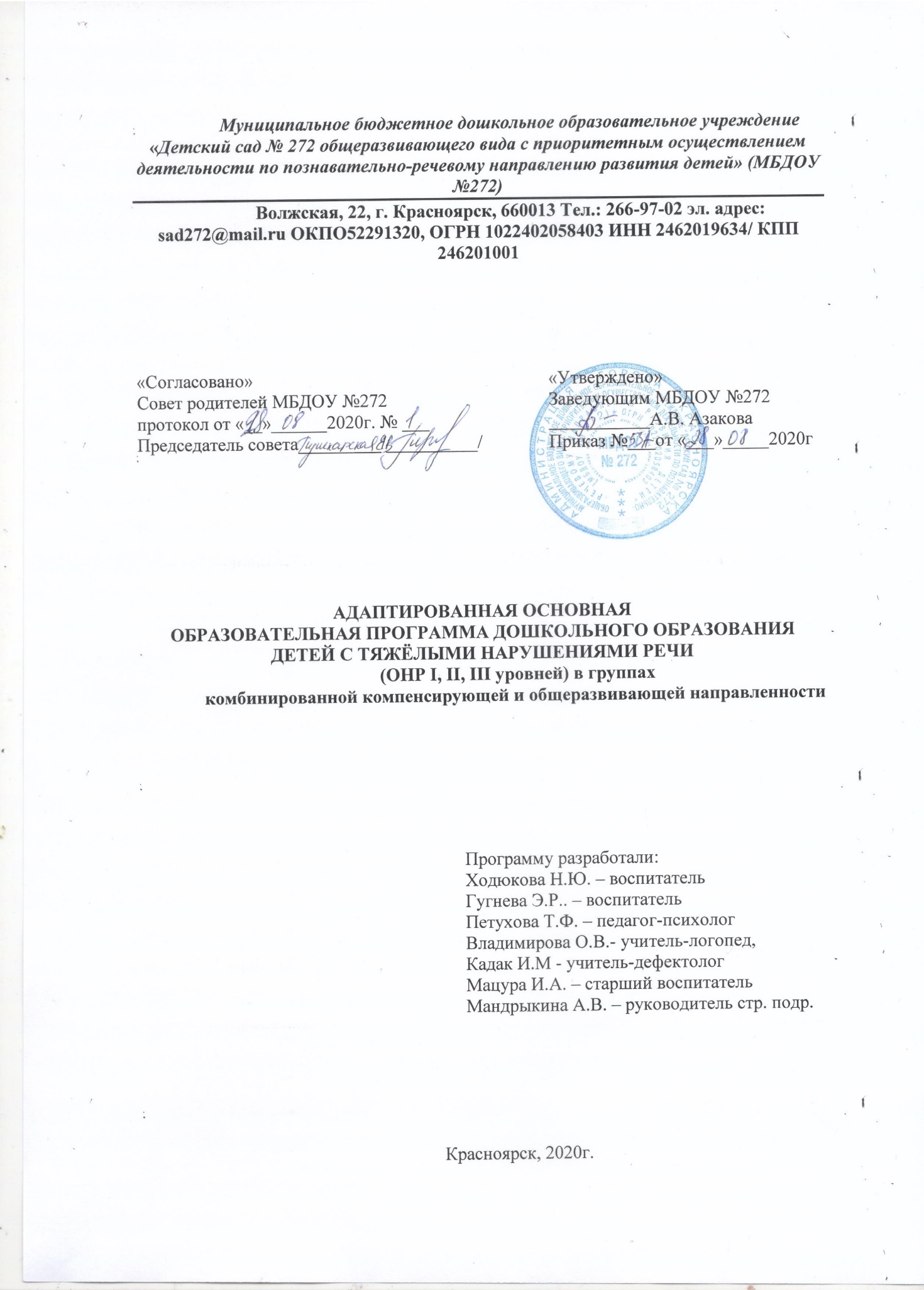 СодержаниеВВЕДЕНИЕОсновная адаптированная образовательная программа дошкольного образования Муниципального бюджетного дошкольного образовательного учреждения «Детский сад № 272 общеразвивающего вида с приоритетным осуществлением деятельности по познавательно-речевому направлению развития детей» разработана в соответствии сФедеральным законом РФ от 29.12.2012 N 273-ФЗ "Об образовании в Российской Федерации";СанПин 2.4.1.3049-13;Приказом Министерства образования и науки Российской Федерации от 30 августа 2013 г. N 1014 г. «Об утверждении порядка организации и осуществления образовательной деятельности по основным общеобразовательным программам – образовательным программам дошкольного образования»; -Федеральным государственным стандартом дошкольного образования от 17.10.2013 № 1155.	Данная адаптированная образовательная программа — разработана для детей с тяжелыми нарушениями речи. и реализуется в группах компенсирующей, комбинированной и общеразвивающей направленности для детей с тяжелыми нарушениями речи. Дети с тяжелыми нарушениями речи (далее - ТНР) представляют собой сложную  разнородную группу, характеризующуюся разной степенью и механизмом нарушения речи, временем его возникновения, разнородным уровнем психофизического развития. Это определяет различные возможности детей в овладении навыками речевого общения.Дошкольники с ТНР овладевают грамматическими формами словоизменения, словообразования, типами предложений, как правило, в той же последовательности, что и при нормальном речевом развитии. Своеобразие овладения грамматическим строем речи детьми с ТНР проявляется в более медленном темпе усвоения, в дисгармонии развитии морфологической и синтаксической системы языка, семантических формально-языковых компонентов, в искажении общей картины речевого развития.При включении ребенка с речевыми нарушениями в образовательный процесс дошкольной образовательной организации обязательным условием является организация его систематического, адекватного, непрерывного психолого-медико-педагогического сопровождения. С учетом специфики дошкольного образования как фундамента всего последующего общего образования, в соответствии с Федеральным законом «Об образовании в Российской Федерации» и Федеральным государственным образовательным стандартом дошкольного образования (далее – ФГОС ДО, Стандарт), разработана настоящая адаптированная основная образовательная программа дошкольного образования детей с тяжелыми нарушениями речи (далее – Программа).Содержание Программы в соответствии с требованиями Стандарта включает три основных раздела – целевой, содержательный и организационный.Целевой раздел Программы включает пояснительную записку и планируемые результаты освоения Программы, определяет ее цели и задачи, принципы и подходы к формированию Программы, планируемые результаты ее освоения в виде целевых ориентиров.Содержательный раздел Программы включает описание образовательной деятельности по пяти образовательным областям: социально-коммуникативное развитие; познавательное развитие; речевое развитие; художественно-эстетическое развитие; физическое развитие; формы, способы, методы и средства реализации программы, которые отражают следующие аспекты образовательной среды: предметно-пространственная развивающая образовательная среда; характер взаимодействия со взрослыми; характер взаимодействия с другими детьми; систему отношений ребенка к миру, к другим людям, к себе самому; содержание образовательной деятельности по профессиональной коррекции нарушений развития детей (коррекционную программу).Программа обеспечивает планируемые результаты дошкольного образования детей с тяжёлыми нарушениями речи в виде целевых ориентиров в условиях дошкольных образовательных групп компенсирующей направленности.В Организационном разделе программы представлены условия, в том числе материально-техническое обеспечение, обеспеченность методическими материалами и средствами обучения и воспитания, распорядок и/или режим дня, особенности организации предметно-пространственной развивающей образовательной среды. Программа также содержит рекомендации по развивающему оцениванию достижения целей в форме педагогической и психологической диагностики развития детей, а также качества реализации основной общеобразовательной программы Организации.I. ЦЕЛЕВОЙ РАЗДЕЛ 1.1. Пояснительная записка.1.1.1. Цели и задачи программы.Дети с тяжелыми нарушениями речи – это особая категория детей с нарушениями всех компонентов речи при сохранном слухе и первично сохранном интеллекте. К группе детей с тяжелыми нарушениями речи относятся дети с фонетико-фонематическим недоразвитием речи при дислалии, ринолалии, легкой степени дизартрии;  с общим недоразвитием речи всех уровней речевого развития при дизартрии,  ринолалии, алалии и т.д., у которых имеются нарушения всех компонентов языка.Активное усвоение фонетико-фонематических, лексических и грамматических закономерностей начинается у детей в 1,5-3 года и, в основном, заканчивается  в дошкольном детстве. Речь ребенка формируется под непосредственным влиянием  речи окружающих его взрослых и  в большой степени зависит  от достаточной речевой практики, культуры речевого окружения, от воспитания и обучения. Фонетико-фонематическое недоразвитие речи проявляется в нарушении звукопроизношения и фонематического  слуха.Общее недоразвитие речи проявляется в нарушении различных компонентов речи: звукопроизношения  фонематического слуха, лексико-грамматического строя  разной степени выраженности. Речь ребёнка оценивается по четырем уровням развития речи.На I уровне речевого развития у ребёнка наблюдается полное отсутствие  или резкое ограничение словесных средств общения. Словарный запас  состоит из отдельных лепетных слов,  звуковых или звукоподражательных комплексов,  сопровождающихся жестами и мимикой;на II уровне речевого развития  в речи ребенка присутствует короткая аграмматичная фраза, словарь состоит из  слов простой слоговой структуры (чаще существительные, глаголы, качественные прилагательные), но, наряду с этим,  произносительные возможности ребенка значительно отстают  от возрастной нормы;на III уровне речевого развития  в речи ребенка появляется развернутая фразовая речь с выраженными  элементами лексико-грамматического и фонетико-фонематического недоразвития;на IV уровне речевого развития  при наличии развернутой фразовой речи  наблюдаются остаточные  проявления недоразвития всех компонентов  языковой системы.Заикание - нарушение темпо-ритмической организации речи, обусловленное судорожным состоянием мышц речевого аппарата.Таким образом, ТНР выявляется у детей дошкольного возраста со следующими речевыми нарушениями – дислалия, ринолалия, дизартрия, алалия, детская афазия, неврозоподобное заикание (по клинико-педагогической классификации речевых нарушений).Целью Программы является проектирование социальной ситуации развития, осуществление коррекционно-развивающей деятельности и развивающей предметно-пространственной среды, обеспечивающих позитивную социализацию, мотивацию и поддержку индивидуальности ребенка с ограниченными возможностями здоровья (далее – дети с ОВЗ), в том числе с инвалидностью, - воспитанника с тяжёлыми нарушениями речи. Коррекционная помощь детям с ТНР является одним из приоритетных направлений в области образования. В логопедии актуальность проблемы раннего выявления, диагностики и коррекции нарушений речевого развития детей обусловлена следующими факторами: с одной стороны, растет число детей дошкольного возраста с нарушениями речевого развития разной степени выраженности и различного этиопатогенеза, которые часто приводят к тяжелым системным речевым нарушениям в дошкольном и школьном возрасте. Программа способствует реализации прав детей дошкольного возраста, в том числе, детей с тяжелыми нарушениями речи, на получение доступного и качественного образования, обеспечивает развитие способностей каждого ребенка, формирование и развитие личности ребенка в соответствии с принятыми в семье и обществе духовно-нравственными и социокультурными ценностями в целях интеллектуального, духовно-нравственного, творческого и физического развития человека, удовлетворения его образовательных потребностей и интересов. Доступное и качественное образование детей дошкольного возраста с ТНР достигается через решение следующих задач:– реализация адаптированной основной образовательной программы;– коррекция недостатков психофизического развития детей с ТНР; – охрана и укрепление физического и психического детей с ТНР, в том числе их эмоционального благополучия;– обеспечение равных возможностей для полноценного развития ребенка с ТНР в период дошкольного детства независимо от места проживания, пола, нации, языка, социального статуса;– создание благоприятных условий развития в соответствии с их возрастными, психофизическими и индивидуальными особенностями, развитие способностей и творческого потенциала каждого ребенка с ТНР как субъекта отношений с другими детьми, взрослыми и миром;– объединение обучения и воспитания в целостный образовательный процесс на основе духовно-нравственных и социокультурных ценностей, принятых в обществе правил и норм поведения в интересах человека, семьи, общества;– формирование общей культуры личности детей с ТНР, развитие их социальных, нравственных, эстетических, интеллектуальных, физических качеств, инициативности, самостоятельности и ответственности ребенка, формирование предпосылок учебной деятельности;– формирование социокультурной среды, соответствующей психофизическим и индивидуальным особенностям детей с ТНР;– обеспечение психолого-педагогической поддержки семьи и повышение компетентности родителей (законных представителей) в вопросах развития и образования, охраны и укрепления здоровья детей с ТНР;– обеспечение преемственности целей, задач и содержания дошкольного общего и начального общего образования.При разработке и конструировании адаптированной основной образовательной программы могут использоваться комплексные образовательные программы, соответствующие Стандарту и парциальные образовательные программы, а также методические и научно-практические материалы.1.1.2. Принципы и подходы к формированию Программы:В соответствии со Стандартом Программа построена на следующих принципах:1. Общие принципы и подходы к формированию программ:– поддержка разнообразия детства;– сохранение уникальности и самоценности детства как важного этапа в общем развитии человека;– позитивная социализация ребенка;– личностно-развивающий и гуманистический характер взаимодействия взрослых (родителей (законных представителей), педагогических и иных работников Организации) и детей;– содействие и сотрудничество детей и взрослых, признание ребенка полноценным участником (субъектом) образовательных отношений;– сотрудничество Организации с семьей;– возрастная адекватность образования. Этот принцип предполагает подбор педагогом содержания и методов дошкольного образования в соответствии с возрастными особенностями детей. 2. Специфические принципы и подходы к формированию программ:– сетевое взаимодействие с организациями социализации, образования, охраны здоровья и другими партнерами, которые могут внести вклад в развитие и образование детей, а также использование ресурсов местного сообщества и вариативных программ дополнительного образования детей для обогащения детского развития. Программа предполагает, что Организация устанавливает партнерские отношения не только с семьями детей, но и с другими организациями и лицами, которые могут способствовать удовлетворению особых образовательных потребностей детей с ТНР, оказанию психолого-педагогической и/или медицинской поддержки в случае необходимости (Центр психолого-педагогической, медицинской и социальной помощи и др.); – индивидуализация дошкольного образования детей с ТНР предполагает такое построение образовательной деятельности, которое открывает возможности для индивидуализации образовательного процесса и учитывает его интересы, мотивы, способности и психофизические особенности; – развивающее вариативное образование. Этот принцип предполагает, что образовательное содержание предлагается ребенку через разные виды деятельности с учетом зон актуального и ближайшего развития ребенка (Л.С. Выготский), что способствует развитию, расширению как явных, так и скрытых возможностей ребенка;– полнота содержания и интеграция отдельных образовательных областей. В соответствии со Стандартом Программа предполагает всестороннее социально-коммуникативное, познавательное, речевое, художественно-эстетическое и физическое развитие детей посредством различных видов детской активности. Деление Программы на образовательные области не означает, что каждая образовательная область осваивается ребенком по отдельности, в форме изолированных занятий по модели школьных предметов. Между отдельными разделами Программы существуют многообразные взаимосвязи: познавательное развитие детей с ТНР тесно связано с речевым и социально-коммуникативным, художественно-эстетическое – с познавательным и речевым и т. п. Содержание образовательной деятельности в каждой области тесно связано с другими областями. Такая организация образовательного процесса соответствует особенностям развития детей с ТНР дошкольного возраста;– инвариантность ценностей и целей при вариативности средств реализации и достижения целей Программы. Стандарт и Программа задают инвариантные ценности и ориентиры, с учетом которых Организация должна разработать свою адаптированную основную образовательную программу. При этом за Организацией остаётся право выбора способов их достижения, выбора образовательных программ, учитывающих разнородность состава групп воспитанников, их психофизических особенностей, запросов родителей (законных представителей).1.1.3. Значимые характеристики, в том числе характеристики особенностей развития детей с ТНРВпервые  в  Законе  «Об  образовании  в  Российской  Федерации» обучающийся с ограниченными возможностями здоровья определен как физическое лицо, имеющее недостатки в физическом и (или) психологическом развитии, подтвержденные психолого-медико-педагогической комиссией и препятствующие получению образования без создания специальных условий.Дети с ограниченными возможностями - это дети, имеющие различные отклонения психического или физического плана, которые обусловливают нарушения общего развития, не позволяющие детям вести полноценную жизнь.Особенности развития детей с ОВЗ.У детей наблюдается низкий уровень развития восприятия. Это проявляется в необходимости более длительного времени для приема и переработки сенсорной информации, недостаточно знаний этих детей об окружающем мире. Недостаточно сформированы пространственные представления, дети с ОВЗ часто не могут осуществлять полноценный анализ формы, установить симметричность, тождественность частей конструируемых фигур, расположить конструкцию на плоскости, соединить ее в единое целое. Внимание неустойчивое, рассеянное, дети с трудом переключаются с одной деятельности на другую. Недостатки организации внимания обуславливаются слабым развитием интеллектуальной активности детей, несовершенством навыков и умений самоконтроля, недостаточным развитием чувства ответственности и интереса к учению. Память ограничена в объеме, преобладает кратковременная над долговременной, механическая над логической, наглядная над словесной. Мышление – наглядно-действенное мышление развито в большей степени, чем наглядно-образное и особенно словесно-логическое. Снижена потребность в общении как со сверстниками, так и со взрослыми. Игровая деятельность не сформирована. Сюжеты игры обычны, способы общения и сами игровые роли бедны. Речь – имеются нарушения речевых функций, либо все компоненты языковой системы не сформированы. Наблюдается низкая работоспособность в результате повышенной истощаемости, вследствие возникновения у детей явлений психомоторной расторможенности. Наблюдается несформированность произвольного поведения по типу психической неустойчивости, расторможенность влечений, учебной мотивации. Вследствие этого у детей проявляется недостаточная сформированность психологических предпосылок к овладению полноценными навыками учебной деятельности. Возникают трудности формирования учебных умений (планирование предстоящей работы, определения путей и средств достижения учебной цели; контролирование деятельности, умение работать в определенном темпе).Типичные затруднения (общие проблемы) у детей с ОВЗОтсутствует мотивация к познавательной деятельности, ограниченны представления об окружающем мире; Темп выполнения заданий очень низкий; Нуждается в постоянной помощи взрослого; Низкий уровень свойств внимания (устойчивость, концентрация, переключение); Низкий уровень развития речи, мышления; Трудности в понимании инструкций; Инфантилизм; Нарушение координации движений; Низкая самооценка; Повышенная тревожность, многие дети с ОВЗ отмечаются повышенной впечатлительностью (тревожностью): болезненно реагируют на тон голоса, отмечается малейшее изменение в настроении;Высокий уровень психомышечного напряжения; Низкий уровень развития мелкой и крупной моторики; Для большинства таких детей характерна повышенная утомляемость. Они быстро становятся вялыми или раздражительными, плаксивыми, с трудом сосредотачиваются на задании. При неудачах быстро утрачивают интерес, отказываются от выполнения задания. У некоторых детей в результате утомления возникает двигательное беспокойство; У других детей отмечается повышенная возбудимость, беспокойство, склонность к вспышкам раздражительности, упрямству. Дети с тяжелыми нарушениями речиОсобенности речевого развития детей с тяжелыми нарушениями речи оказывают влияние на формирование личности ребенка, на формирование всех психических процессов. Дети имеют ряд психолого-педагогических особенностей, затрудняющих их социальную адаптацию и требующих целенаправленной коррекции имеющихся нарушений.Особенности речевой деятельности отражаются на формировании у детей сенсорной, интеллектуальной и аффективно-волевой сфер. Отмечается недостаточная устойчивость внимания, ограниченные возможности его распределения. При относительной сохранности смысловой памяти у детей снижена вербальная память, страдает продуктивность запоминания. У детей низкая мнемическая активность может сочетаться с задержкой в формировании других психических процессов. Связь между речевыми нарушениями и другими сторонами психического развития проявляется в специфических особенностях мышления. Обладая полноценными предпосылками для овладения мыслительными операциями, доступными по возрасту, дети отстают в развитии словесно-логического мышления, с трудом овладевают анализом и синтезом, сравнением и обобщением.Дети с ЧДБ	Часто болеющие дети (ЧБД) – дети, переносящие острые респираторные инфекции чаще, чем условно здоровые дети (т. е. более 4-6 раз за год). Понятие «часто болеющие дети» не является диагнозом и самостоятельной нозологической формой: за ним могут скрываться различные заболевания респираторной системы (ринит, назофарингит, синусит, тонзиллит, ларинготрахеит, бронхит, бронхопневмония и др.). В педиатрии термин «часто болеющие дети» используется для обозначения группы диспансерного наблюдения и отражает, главным образом, кратность и тяжесть инфекционной заболеваемости..Дети с умственной отсталостьюСреди детей и подростков, имеющих психическую патологию развития, наиболее многочисленную группу составляют умственно отсталые дети. Развитие умственно отсталого ребенка с первых дней жизни отличается от развития нормальных детей. У них отмечаются задержки в физическом развитии, общая психологическая инертность, снижен интерес к окружающему миру, заметно недоразвитие артикуляционного аппарата и фонематического слуха. По-иному у них складываются соотношения в развитии наглядно-действенного и словесно-логического мышления. Многие умственно отсталые дети начинают говорить только к 4—5 годам. Речь умственно отсталого ребенка не выполняет своей основной функции — коммуникативной.Дети с задержкой психического развитии (ЗПР)Внимание этих детей характеризуется неустойчивостью, отмечаются периодические его колебания, неравномерная работоспособность. Трудно собрать, сконцентрировать внимание детей, удержать на протяжении той или иной деятельности. Очевидна недостаточная целенаправленность деятельности, дети действуют импульсивно, часто отвлекаются. Многие из детей испытывают трудности и в процессе восприятия (зрительного, слухового, тактильного). Снижена скорость выполнения перцептивных операций.Память детей с задержкой психического развития также отличается качественным своеобразием. Характерны неточность воспроизведения и быстрая потеря информации. В наибольшей степени страдает вербальная память.Значительное своеобразие отмечается в развитии их мыслительной деятельности. Отставание отмечается уже на уровне наглядных форм мышления, возникают трудности в формировании сферы образов-представлений. Исследователи подчеркивают сложность создания целого из частей и выделения частей из целого, трудности в пространственном оперировании образами.У детей с ЗПР отмечается выраженная тревожность по отношению к взрослому, от которого они зависят. Такая тревожность имеет тенденцию с возрастом прогрессировать. Дети с нарушением опорно-двигательного аппаратаНарушение опорно-двигательного аппарата – в большинстве случаев развивается вследствие поражения головного мозга – внутриутробно, при родах или в период новорожденности, характеризуется двигательными расстройствами, а также нарушениями психоречевых функций.Для большинства детей характерна задержка психического развития по типу так называемого психического инфантилизма. Под психическим инфантилизмом понимается незрелость эмоционально-волевой сферы личности ребенка. Это объясняется замедленным формированием высших структур мозга (лобные отделы головного мозга), связанных с волевой деятельностью. Интеллект ребенка может соответствовать возрастным нормам, при этом эмоциональная сфера остается несформированной.При психическом инфантилизме отмечаются следующие особенности поведения: в своих действиях дети руководствуются в первую очередь эмоцией удовольствия, они эгоцентричны, не способны продуктивно работать в коллективе, соотносить свои желания с интересами окружающих, во всем их поведении присутствует элемент "детскости".Особенности нарушения познавательной деятельности при нарушении опорно-двигательного аппаратаНеравномерный характер нарушений отдельных психических функций. Выраженность астенических проявлений – повышенная утомляемость, истощаемость всех психических процессов, что также связано с органическим поражением ЦНС. Сниженный запас знаний и представлений об окружающем мире. Прежде всего, отмечается недостаточность пространственных и временных представлений. Дети с расстройствами раннего детского аутизмаАутизм – нарушение нормального хода мышления под влиянием болезни, психотропных или иных средств, уход человека от реальности в мир фантазий и грез. В наиболее яркой форме он обнаруживается у детей дошкольного возраста.Основными признаками РДА при всех его клинических вариантах являются:полное отсутствие потребности в контактах с окружающими, или же недостаточная потребность в них; обособленность от окружающего мира; слабость эмоциональной реакции по отношению к близким, даже к матери, возможно, полное безразличие к ним (аффективная блокада); дети, страдающие аутизмом, очень часто чувствительны к слабым раздражителям. Например, они нередко не переносят тиканье часов, шум бытовых приборов, капанье воды из водопроводного крана; однообразное поведение со склонностью к стереотипным, примитивным движениям, например, раскачивание туловищем или головой, подпрыгивание на носках и пр.); речевые нарушения при РДА разнообразны. В более тяжелых формах РДА наблюдается мутизм (полная утрата речи), у некоторых больных отмечается повышенный вербализм – ребенок постоянно произносит понравившиеся ему слова или слоги; характерным для детей-аутистов является такое зрительное поведение, при котором проявляется непереносимость взгляда в глаза, «бегающий взгляд» или взгляд мимо. Данная программа разработана для детей с тяжелыми нарушениями рекчи (ТНР).В МБДОУ для детей с ТНР функционируют 1 комбинированной направленности, 1 группа компенсирующей направленности и 6 групп общеразвивающей направленностиОбразовательный процесс осуществляется на русском языке, содержание образования носит светский характер.Возрастные особенности детей дошкольного возраста представлены в приложении № 1.Индивидуальные особенности детей с ТНР представлены в приложении № 2.1.2.	Планируемые результаты освоения программы.В соответствии с ФГОС ДО специфика дошкольного детства и системные особенности дошкольного образования делают неправомерными требования от ребенка дошкольного возраста конкретных образовательных достижений. Поэтому результаты освоения Программы представлены в виде целевых ориентиров дошкольного образования и представляют собой возрастные характеристики возможных достижений ребенка с ТНР к концу дошкольного образования. Реализация образовательных целей и задач Программы направлена на достижение целевых ориентиров дошкольного образования, которые описаны как основные характеристики развития ребенка с ТНР. Они представлены в виде изложения возможных достижений воспитанников на разных возрастных этапах дошкольного детства. В соответствии с особенностями психофизического развития ребенка с ТНР, планируемые результаты освоения Программы предусмотрены в ряде целевых ориентиров. Целевые ориентиры освоения Программы детьми младшего дошкольного возраста с ТНРК концу данного возрастного этапа ребенок:– способен к устойчивому эмоциональному контакту со взрослым и сверстниками;– проявляет речевую активность, способность взаимодействовать с окружающими, желание общаться с помощью слова, стремится к расширению понимания речи;– понимает названия предметов, действий, признаков, встречающихся в повседневной речи;– пополняет активный словарный запас с последующим включением его в простые фразы;– понимает и выполняет словесные инструкции, выраженные различными по степени сложности синтаксическими конструкциями;– различает лексические значения слов и грамматических форм слова;– называет действия, предметы, изображенные на картинке, выполненные персонажами сказок или другими объектами;– участвует в элементарном диалоге (отвечает на вопросы после прочтения сказки, используя слова, простые предложения, состоящие из двух-трех слов, которые могут добавляться жестами);– рассказывает двустишья;– использует слова, простые предложения, состоящие из двух-трех слов, которые могут сопровождаться жестами;– произносит простые по артикуляции звуки;– воспроизводит звукослоговую структуру двухсложных слов, состоящих из открытых, закрытых слогов;– выполняет отдельные ролевые действия, носящие условный характер, участвует в разыгрывании сюжета: цепочки двух-трех действий (воображаемую ситуацию удерживает взрослый);– соблюдает в игре элементарные правила;– осуществляет перенос, сформированных ранее игровых действий в различные игры;– проявляет интерес к действиям других детей, может им подражать;– замечает несоответствие поведения других детей требованиям взрослого; –  выражает интерес и проявляет внимание к различным эмоциональным состояниям человека;– показывает по словесной инструкции и может назвать два-четыре основных цвета и две-три формы;– выбирает из трех предметов разной величины «самый большой» («самый маленький»);– усваивает сведения о мире людей и рукотворных материалах;– считает с соблюдением принципа «один к одному» (в доступных пределах счета); – знает реальные явления и их изображения: контрастные времена года (лето и зима) и части суток (день и ночь);– эмоционально положительно относится ко всем видам детской деятельности, ее процессу и результатам;– владеет некоторыми операционально-техническими сторонами изобразительной деятельности, пользуется карандашами, фломастерами, кистью, мелом, мелками;– планирует основные этапы предстоящей работы с помощью взрослого;– с помощью взрослого и самостоятельно выполняет ритмические движения с музыкальным сопровождением;– осваивает различные виды движения (бег, лазанье, перешагивание и пр.);– обладает навыками элементарной ориентировки в пространстве, (движение по сенсорным дорожкам и коврикам, погружение и перемещение в сухом бассейне и т. п.);– действует в соответствии с инструкцией;– выполняет по образцу, а затем самостоятельно простейшие построения и перестроения, физические упражнения в соответствии с указаниями инструктора по физической культуре (воспитателя);– стремится принимать активное участие в подвижных играх;– выполняет орудийные действия с предметами бытового назначения с незначительной помощью взрослого;– с незначительной помощью взрослого стремится поддерживать опрятность во внешнем виде, выполняет основные культурно-гигиенические действия, ориентируясь на образец и словесные просьбы взрослого.Целевые ориентиры освоения «Программы» детьми среднего дошкольного возраста с ТНРК концу данного возрастного этапа ребенок:– проявляет мотивацию к занятиям, попытки планировать (с помощью взрослого) деятельность для достижения какой-либо (конкретной) цели;– понимает и употребляет слова, обозначающие названия предметов, действий, признаков, состояний, свойств, качеств;– использует слова в соответствии с коммуникативной ситуацией;– различает разные формы слов (словообразовательные модели и грамматические формы);– использует в речи сложносочиненные предложения с сочинительными союзами;– пересказывает (с помощью взрослого) небольшую сказку, рассказ, с помощью взрослого рассказывает по картинке;– составляет описательный рассказ по вопросам (с помощью взрослого), ориентируясь на игрушки, картинки, из личного опыта; – владеет простыми формами фонематического анализа;– использует различные виды интонационных конструкций;– выполняет взаимосвязанные ролевые действия, изображающие социальные функции людей, понимает и называет свою роль;– использует в ходе игры различные натуральные предметы, их модели, предметы-заместители;– передает в сюжетно-ролевых и театрализованных играх различные виды социальных отношений;– стремится к самостоятельности, проявляет относительную независимость от взрослого;– проявляет доброжелательное отношение к детям, взрослым, оказывает помощь в процессе деятельности, благодарит за помощь;– занимается различными видами детской деятельности, не отвлекаясь, в течение некоторого времени (не менее 15 мин.);– устанавливает причинно-следственные связи между условиями жизни, внешними и функциональными свойствами в животном и растительном мире на основе наблюдений и практического экспериментирования;– осуществляет «пошаговое» планирование с последующим словесным отчетом о последовательности действий сначала с помощью взрослого, а затем самостоятельно;– имеет представления о времени на основе наиболее характерных признаков (по наблюдениям в природе, по изображениям на картинках); узнает и называет реальные явления и их изображения: времена года и части суток;– использует схему для ориентировки в пространстве;– владеет ситуативной речью в общении с другими детьми и со взрослыми, элементарными коммуникативными умениями, взаимодействует с окружающими взрослыми и сверстниками, используя речевые и неречевые средства общения;– может самостоятельно получать новую информацию (задает вопросы, экспериментирует);– в речи употребляет все части речи, кроме причастий и деепричастий, проявляет словотворчество;– сочиняет небольшую сказку или историю по теме, рассказывает о своих впечатлениях, высказывается по содержанию литературных произведений (с помощью взрослого и самостоятельно);– изображает предметы с деталями, появляются элементы сюжета, композиции;– положительно эмоционально относится к изобразительной деятельности, ее процессу и результатам, знает материалы и средства, используемые в процессе изобразительной деятельности, их свойства;– знает основные цвета и их оттенки;– сотрудничает с другими детьми в процессе выполнения коллективных работ;– внимательно слушает музыку, понимает и интерпретирует выразительные средства музыки, проявляя желание самостоятельно заниматься музыкальной деятельностью;– выполняет двигательные цепочки из трех-пяти элементов;– выполняет общеразвивающие упражнения, ходьбу, бег в заданном темпе;– описывает по вопросам взрослого свое самочувствие, может привлечь его внимание в случае плохого самочувствия, боли и т. п.;– самостоятельно умывается, следит за своим внешним видом, соблюдает культуру поведения за столом, одевается и раздевается, ухаживает за вещами личного пользования.Целевые ориентиры на этапе завершения освоения ПрограммыК концу данного возрастного этапа ребенок:– обладает сформированной мотивацией к школьному обучению;– усваивает значения новых слов на основе знаний о предметах и явлениях окружающего мира;– употребляет слова, обозначающие личностные характеристики, многозначные;– умеет подбирать слова с противоположным и сходным значением;– правильно употребляет основные грамматические формы слова;– составляет различные виды описательных рассказов (описание, повествование, с элементами рассуждения) с соблюдением цельности и связности высказывания, составляет творческие рассказы;– владеет простыми формами фонематического анализа, способен осуществлять сложные формы фонематического анализа (с постепенным переводом речевых умений во внутренний план), осуществляет операции фонематического синтеза;– осознает слоговое строение слова, осуществляет слоговой анализ и синтез слов (двухсложных с открытыми, закрытыми слогами, трехсложных с открытыми слогами, односложных);– правильно произносит звуки (в соответствии с онтогенезом);– владеет основными видами продуктивной деятельности, проявляет инициативу и самостоятельность в разных видах деятельности: в игре, общении, конструировании и др.;– выбирает род занятий, участников по совместной деятельности, избирательно и устойчиво взаимодействует с детьми;– участвует в коллективном создании замысла в игре и на занятиях;– передает как можно более точное сообщение другому, проявляя внимание к собеседнику;– регулирует свое поведение в соответствии с усвоенными нормами и правилами, проявляет кооперативные умения в процессе игры, соблюдая отношения партнерства, взаимопомощи, взаимной поддержки;– отстаивает усвоенные нормы и правила перед ровесниками и взрослыми, стремится к самостоятельности, проявляет относительную независимость от взрослого;– использует в играх знания, полученные в ходе экскурсий, наблюдений, знакомства с художественной литературой, картинным материалом, народным творчеством, историческими сведениями, мультфильмами и т. п.;– использует в процессе продуктивной деятельности все виды словесной регуляции: словесного отчета, словесного сопровождения и словесного планирования деятельности;– устанавливает причинно-следственные связи между условиями жизни, внешними и функциональными свойствами в животном и растительном мире на основе наблюдений и практического экспериментирования;– определяет пространственное расположение предметов относительно себя, геометрические фигуры;– владеет элементарными математическими представлениями: количество в пределах десяти, знает цифры 0, 1–9, соотносит их с количеством предметов; решает простые арифметические задачи устно, используя при необходимости в качестве счетного материала символические изображения;– определяет времена года, части суток;– самостоятельно получает новую информацию (задает вопросы, экспериментирует);– пересказывает литературные произведения, составляет рассказ по иллюстративному материалу (картинкам, картинам, фотографиям), содержание которых отражает эмоциональный, игровой, трудовой, познавательный опыт детей;–  составляет рассказы по сюжетным картинкам и по серии сюжетных картинок, используя графические схемы, наглядные опоры;– составляет с помощью взрослого небольшие сообщения, рассказы из личного опыта;– владеет предпосылками овладения грамотой;– стремится к использованию различных средств и материалов в процессе изобразительной деятельности;– имеет элементарные представления о видах искусства, понимает доступные произведения искусства (картины, иллюстрации к сказкам и рассказам, народная игрушка), воспринимает музыку, художественную литературу, фольклор;– проявляет интерес к произведениям народной, классической и современной музыки, к музыкальным инструментам;– сопереживает персонажам художественных произведений;– выполняет основные виды движений и упражнения по словесной инструкции взрослых: согласованные движения, а также разноименные и разнонаправленные движения;– осуществляет элементарное двигательное и словесное планирование действий в ходе спортивных упражнений;– знает и подчиняется правилам подвижных игр, эстафет, игр с элементами спорта;– владеет элементарными нормами и правилами здорового образа жизни (в питании, двигательном режиме, закаливании, при формировании полезных привычек и др.).1.3. Развивающее оценивание качества образовательной деятельностиКонцептуальные основания оценки качества образовательной деятельности определяются требованиями Федерального закона «Об образовании в Российской Федерации», а также ФГОС дошкольного образования, в котором определены государственные гарантии качества образования.Оценка качества дошкольного образования (соответствия образовательной деятельности, реализуемой Организацией, заданным требованиям Стандарта и Программы в дошкольном образовании детей с ТНР) направлена, в первую очередь, на оценивание созданных Организацией условий образовательной деятельности, включая психолого-педагогические, кадровые, материально-технические, финансовые, информационно-методические, управление Организацией и т.д.Программой не предусматривается оценивание качества образовательной деятельности Организации на основе достижения детьми с ТНР планируемых результатов освоения Программы.Целевые ориентиры, представленные в Программе:- не подлежат непосредственной оценке;- не являются непосредственным основанием оценки как итогового, так и промежуточного уровня развития обучающихся с ТНР;- не являются основанием для их формального сравнения с реальными достижениями детей с ТНР;- не являются основой объективной оценки соответствия установленным требованиям образовательной деятельности и подготовки детей с ТНР;- не являются непосредственным основанием при оценке качества образования.Программой предусмотрена система мониторинга динамики развития детей, динамики их образовательных достижений, основанная на методе наблюдения и включающая:– педагогические наблюдения, педагогическую диагностику, связанную с оценкой эффективности педагогических действий с целью их дальнейшей оптимизации;– детские портфолио, фиксирующие достижения ребенка в ходе образовательной деятельности;– карты развития ребенка дошкольного возраста с ТНР;– различные шкалы индивидуального развития ребенка с ТНР.Программа предоставляет Организации право самостоятельного выбора инструментов педагогической и психологической диагностики развития детей, в том числе, его динамики.В соответствии со Стандартом и принципами Программы оценка качества образовательной деятельности по Программе:1) поддерживает ценности развития и позитивной социализации ребенка дошкольного возраста с ТНР;2) учитывает факт разнообразия путей развития ребенка с ТНР;3) ориентирует систему дошкольного образования на поддержку вариативности используемых образовательных программ и организационных форм дошкольного образования для детей дошкольного возраста с ТНР;4) обеспечивает выбор методов и инструментов оценивания для семьи, образовательной организации и для педагогов Организации в соответствии:– с разнообразием вариантов развития ребенка с ТНР в дошкольном детстве,– разнообразием вариантов образовательной среды,– разнообразием местных условий в разных регионах и муниципальных образованиях Российской Федерации;5) представляет собой основу для развивающего управления программой дошкольного образования для детей с ТНР на уровне дошкольной образовательной организации, обеспечивая тем самым качество основных образовательных программ дошкольного образования в разных условиях.Программой предусмотрены следующие уровни системы оценки качества:- внутреннее самообследование, оценка, самооценка дошкольной образовательной организации;- внешняя оценка дошкольной образовательной организации, в том числе независимая профессиональная и общественная оценка.На уровне образовательной организации система оценки качества реализации Программы решает задачи:- повышения качества реализации программы дошкольного образования;- реализации требований Стандарта к структуре, условиям и целевым ориентирам основной образовательной программы дошкольной организации;- обеспечения объективной экспертизы деятельности Организации в процессе оценки качества адаптированной программы дошкольного образования детей с ТНР;- задания ориентиров педагогам в их профессиональной деятельности и перспектив развития самой Организации;- создания оснований преемственности между дошкольным и начальным общим образованием обучающихся с ТНР.Важнейшим элементом системы обеспечения качества дошкольного образования в Организации является оценка качества психолого-педагогических условий реализации адаптированной основной образовательной программы в предлагаемой системе оценки качества образования на уровне Организации. Это позволяет выстроить систему оценки и повышения качества вариативного, развивающего дошкольного образования в соответствии со Стандартом посредством экспертизы условий реализации Программы.Результаты оценивания качества образовательной деятельности формируют доказательную основу для корректировки образовательного процесса и условий образовательной деятельности.Важную роль в системе оценки качества образовательной деятельности играют родители (законные представители) обучающихся с ТНР и другие субъекты образовательных отношений, участвующие в оценивании образовательной деятельности Организации, предоставляя обратную связь о качестве образовательной деятельности Организации.II.  Содержательный раздел2.1. Описание образовательной деятельности в соответствии с направлениями развития ребенка, представленными в пяти образовательных областях, с учётом используемых вариативных примерных основных образовательных программ дошкольного образования и методических пособий.2.1.1. Социально-коммуникативное развитие.В области социально-коммуникативного развития ребенка с ТНР, с учётом его психофизических особенностей, в условиях информационной социализации основными задачами образовательной деятельности являются создание условий для:– усвоения норм и ценностей, принятых в обществе, включая моральные и нравственные ценности;– развития общения и взаимодействия ребенка с ТНР со взрослыми и сверстниками;– становления самостоятельности, целенаправленности и саморегуляции собственных действий;– развития эмоциональной отзывчивости, сопереживания,– формирования готовности к совместной деятельности со сверстниками и взрослыми,– формирования уважительного отношения и чувства принадлежности к своей семье и к сообществу детей и взрослых в Организации;– формирования позитивных установок к различным видам труда и творчества;– формирования основ безопасного поведения в быту, социуме, природе;– развития коммуникативных и социальных навыков  ребенка с ТНР;– развития игровой деятельности.2.1.2. Познавательное развитие.В образовательной области «Познавательное развитие» основными задачами образовательной деятельности с детьми являются создание условий для:- развития интересов детей, любознательности и познавательной мотивации;- формирования познавательных действий, становления сознания;- развития воображения и творческой активности;- формирования первичных представлений о себе, других людях, объектах окружающего мира, о свойствах и отношениях объектов окружающего мира (форме, цвете, размере, материале, звучании, ритме, темпе, количестве, числе, части и целом, пространстве и времени, движении и покое, причинах и следствиях и др.),- формирования первичных представлений о малой родине и Отечестве, представлений о социокультурных ценностях нашего народа, об отечественных традициях и праздниках, о планете Земля как общем доме людей, об особенностях ее природы, многообразии стран и народов мира;– развития представлений о виртуальной среде, о возможностях и рисках Интернета2.1.3. Речевое развитиеВ образовательной области «Речевое развитие» основными задачами образовательной деятельности с детьми является создание условий для: - овладения речью как средством общения и культуры;- обогащения активного словаря;- развития связной, грамматически правильной диалогической и монологической речи;- развития речевого творчества;- развития звуковой и интонационной культуры речи, фонематического слуха;- знакомства с книжной культурой, детской литературой;- развития понимания на слух текстов различных жанров детской литературы; формирование звуковой аналитико-синтетической активности как предпосылки обучения грамоте;-  профилактики речевых нарушений и их системных последствий.Программа оставляет Организации право выбора способа речевого развития детей, в том числе с учетом особенностей реализуемых основных образовательных программ, используемых вариативных образовательных программ и других особенностей реализуемой образовательной деятельности.Основное содержание образовательной деятельности
с детьми младшего дошкольного возрастаСодержание образовательной области «Речевое развитие» в младшем дошкольном возрасте направлено на формирование у детей с ТНР потребности в общении и элементарных коммуникативных умениях. Для детей с первым уровнем речевого развития характерно полное или почти полное отсутствие словесных средств общения в возрасте, когда у нормально развивающихся детей, речь в основном сформирована, следовательно, решение задач образовательной области «Речевое развитие» соотносится с содержанием логопедической работы. Она направлена на ознакомление детей с доступными способами и средствами взаимодействия с окружающими людьми, как невербальными, так и вербальными, развитие потребности во взаимодействии со взрослыми и сверстниками в доступной детям речевой активности, стимулирование развития лексической стороны речи, способности к подражанию речи, диалогической формы связной речи в различных видах детской деятельности. Взрослый обращает на воспитание у детей внимания к речи окружающих и расширение объема понимания речи, что предъявляет особые требования к речи педагога, в ходе общения с младшими дошкольниками с ТНР. Взрослый вступает с каждым ребенком в эмоциональный контакт, строя свое взаимодействие с ребенком с ТНР таким образом, чтобы преодолеть возникающий у ребенка неречевой и речевой негативизм. Поэтому взрослый стимулирует любые попытки спонтанной речевой деятельности каждого ребенка. Взрослый организует с детьми различные предметно-игровые ситуации, стимулирующие желание ребенка устанавливать контакт со взрослым и с другими детьми. Для этого совместная деятельность взрослого и детей осуществляется в игрой форме с использоваием игрушек, подвижных и ролевых игр. Во время взаимодействия с каждым ребенком с ТНР создаются ситуации, воспитывающие у ребенка уверенность в своих силах. Ребенку с первым уровнем речевого развития в возрасте от трех (трех с половиной) до четырех лет требуется последовательно организованное руководство предметно-игровой и речевой деятельностью с активным использованием взрослым показа действий и их называния, окрашенного интонацией, жестами, мимическими проявлениями с последующим самостоятельным проигрыванием детьми с незначительной словесной и жестовой помощью взрослого. Общение детей с первым уровнем речевого развития необходимо развивать в процессе игровой, изобразительной и конструктивной деятельности, в ходе формирования у них навыков самообслуживания, культурно-гигиенических навыков, формирования представлений о себе и окружающем мире, в живом и естественном общении взрослых и детей во всех ситуациях жизни в ДОО. Взрослый, создавая различные ситуации речевого и практического взаимодействия с каждым ребенком, стимулирует использование детьми в речи простых по структуре предложений в побудительной и повествовательной форме.Для формирования коммуникативных способностей ребенка младшего дошкольного возраста с первым уровнем речевого развития учителю-логопеду важно определить, насколько та или иная предметно-игровая ситуация будет стимулировать доступные ему средства общения (вербальные и невербальные). Учитель-логопед в ходе логопедических занятий, а воспитатели в ходе реализации задач образовательной области «Речевое развитие», учитывают особенности развития игровой деятельности каждого ребенка: сформированность игровых действий, умение взаимодействовать со взрослым и со сверстниками в игре, используя различные средства коммуникации.Основное содержание образовательной деятельности
с детьми среднего дошкольного возрастаСодержание образовательной области «Речевое развитие» в среднем дошкольном возрасте направлено на формирование у детей с ТНР потребности в речевом общении и коммуникативных умений. Основной акцент делается на формирование связной речи. В этот период основное значение придается стимулированию речевой активности детей с ТНР, формированию мотивационно-потребностного компонента речевой деятельности, развитию когнитивных предпосылок речевой деятельности. Дети учатся вербализовывать свое отношение к окружающему миру, предметам и явлениям, делать элементарные словесные обобщения. Педагоги продолжают обучение детей с ТНР ситуативной речи. При этом важную роль играет пример речевого поведения взрослых. Взрослые стимулируют желание детей свободно общаться, используя вербальные и невербальные средства общения, поощряют даже минимальную речевую активность детей в различных ситуациях. Педагоги направляют внимание на формирование у каждого ребенка с ТНР устойчивого эмоционального контакта со взрослыми и со сверстниками. Взрослый, стремясь развить коммуникативные способности ребенка среднего дошкольного возраста с ТНР, учитывает особенности развития его игровой деятельности: сформированность игровых действий, возможности и коммуникативные умения взаимодействия со взрослым и сверстниками. Основное содержание образовательной деятельности
с детьми старшего дошкольного возрастаВедущим направлением работы в рамках образовательной области «Речевое развитие» является формирование связной речи детей с ТНР. В этот период основное внимание уделяется стимулированию речевой активности детей. У них формируется мотивационно-потребностный компонент речевой деятельности, развиваются ее когнитивные предпосылки: восприятие, внимание, память, мышление. Одной из важных задач обучения является формирование вербализованных представлений об окружающем мире, дифференцированного восприятия предметов и явлений, элементарных обобщений в сфере предметного мира. Различение, уточнение и обобщение предметных понятий становится базой для развития активной речи детей. Для развития фразовой речи детей проводятся занятия с использованием приемов комментированного рисования, обучения рассказыванию по литературным произведениям, по иллюстративному материалу. Для совершенствования планирующей функции речи детей обучают намечать основные этапы предстоящего выполнения задания. Совместно со взрослым, а затем самостоятельно детям предлагается составлять простейший словесный отчет о содержании и последовательности действий в различных видах деятельности.Педагоги создают условия для развития коммуникативной активности детей с ТНР в быту, играх и на занятиях. Для этого, в ходе специально организованных игр и в совместной деятельности, ведется формирование средств межличностного взаимодействия детей. Взрослые предлагают детям различные ситуации, позволяющие моделировать социальные отношения в игровой деятельности. Они создают условия для расширения словарного запаса через эмоциональный, бытовой, предметный, социальный и игровой опыт детей.У детей активно развивается способность к использованию речи в повседневном общении, а также стимулируется использование речи в области познавательно-исследовательского, художественно-эстетического, социально-коммуникативного и других видов развития. Взрослые могут стимулировать использование речи для познавательно-исследовательского развития детей, например, отвечая на вопросы «Почему?..», «Когда?..», обращая внимание детей на последовательность повседневных событий, различия и сходства, причинно-следственные связи, развивая идеи, высказанные детьми, вербально дополняя их. В сфере приобщения детей к культуре чтения литературных произведений взрослые читают детям книги, стихи, вспоминают содержание и обсуждают вместе с детьми прочитанное, способствуя пониманию прочитанного. Детям, которые хотят читать сами, предоставляется такая возможность. Для формирования у детей мотивации к школьному обучению, в работу по развитию речи детей с ТНР включаются занятия по подготовке их к обучению грамоте. Эту работу воспитатель и учитель-логопед проводят, исходя из особенностей и возможностей развития детей старшего дошкольного возраста с речевыми нарушениями. Содержание занятий по развитию речи тесно связано с содержанием логопедической работы, а также работы, которую проводят с детьми другие специалисты.2.1.4. Художественно-эстетическое развитиеВ образовательной области «Художественно-эстетическое развитие» основными задачами образовательной деятельности с детьми являются создание условий для: – развития у детей интереса к эстетической стороне действительности, ознакомления с разными видами и жанрами искусства (словесного, музыкального, изобразительного), в том числе народного творчества;– развития способности к восприятию музыки, художественной литературы, фольклора; – приобщения к разным видам художественно-эстетической деятельности, развития потребности в творческом самовыражении, инициативности и самостоятельности в воплощении художественного замысла.В сфере развития у детей интереса к эстетической стороне действительности, ознакомления с разными видами и жанрами искусства, в том числе народного творчества, Программа относит к образовательной области художественно-эстетического развития приобщение детей к эстетическому познанию и переживанию мира, к искусству и культуре в широком смысле, а также творческую деятельность детей в изобразительном, пластическом, музыкальном, литературном и др. видах художественно-творческой деятельности. Эстетическое отношение к миру опирается, прежде всего, на восприятие действительности разными органами чувств. Взрослые способствуют накоплению у детей сенсорного опыта, обогащению чувственных впечатлений, развитию эмоциональной отзывчивости на красоту природы и рукотворного мира, сопереживания персонажам художественной литературы и фольклора. Взрослые знакомят детей с классическими произведениями литературы, живописи, музыки, театрального искусства, произведениями народного творчества, рассматривают иллюстрации в художественных альбомах, организуют экскурсии на природу, в музеи, демонстрируют фильмы соответствующего содержания, обращаются к другим источникам художественно-эстетической информации.В сфере приобщения к разным видам художественно-эстетической деятельности, развития потребности в творческом самовыражении, инициативности и самостоятельности в воплощении художественного замысла взрослые создают возможности для творческого самовыражения детей: поддерживают инициативу, стремление к импровизации при самостоятельном воплощении ребенком художественных замыслов; вовлекают детей в разные виды художественно-эстетической деятельности, в сюжетно-ролевые и режиссерские игры, помогают осваивать различные средства, материалы, способы реализации замыслов. В изобразительной деятельности (рисовании, лепке) и художественном конструировании взрослые предлагают детям экспериментировать с цветом, придумывать и создавать композицию; осваивать различные художественные техники, использовать разнообразные материалы и средства. В музыкальной деятельности (танцах, пении, игре на детских музыкальных инструментах) – создавать художественные образы с помощью пластических средств, ритма, темпа, высоты и силы звука. В театрализованной деятельности, сюжетно-ролевой и режиссерской игре – языковыми средствами, средствами мимики, пантомимы, интонации передавать характер, переживания, настроения персонажей.2.1.5. Физическое развитиеВ области физического развития ребенка основными задачами образовательной деятельности являются создание условий для: – становления у детей ценностей здорового образа жизни;- овладение элементарными нормами и правилами здорового образа жизни (в питании, двигательном режиме, закаливании, при формировании полезных привычек и др.);– развития представлений о своем теле и своих физических возможностях;– приобретения двигательного опыта и совершенствования двигательной активности; – формирования начальных представлений о некоторых видах спорта, овладения подвижными играми с правилами.В сфере становления у детей ценностей здорового образа жизни взрослые способствуют развитию у детей ответственного отношения к своему здоровью. Они рассказывают детям о том, что может быть полезно и что вредно для их организма, помогают детям осознать пользу здорового образа жизни, соблюдения его элементарных норм и правил, в том числе правил здорового питания, закаливания и пр. Взрослые способствуют формированию полезных навыков и привычек, нацеленных на поддержание собственного здоровья, в том числе формированию гигиенических навыков. Создают возможности для активного участия детей в оздоровительных мероприятиях.В сфере совершенствования двигательной активности детей, развития представлений о своем теле и своих физических возможностях, формировании начальных представлений о спорте взрослые уделяют специальное внимание развитию у ребенка представлений о своем теле, произвольности действий и движений ребенка.Для удовлетворения естественной потребности детей в движении, взрослые организуют пространственную среду с соответствующим оборудованием как внутри помещения, так и на внешней территории (горки, качели и т. п.); подвижные игры (как свободные, так и по правилам), занятия, которые способствуют получению детьми положительных эмоций от двигательной активности, развитию ловкости, координации движений, силы, гибкости, правильного формирования опорно-двигательной системы детского организма. Взрослые поддерживают интерес детей к подвижным играм, занятиям на спортивных снарядах, упражнениям в беге, прыжках, лазании, метании и др.; побуждают детей выполнять физические упражнения, способствующие развитию равновесия, координации движений, ловкости, гибкости, быстроты.Взрослые проводят физкультурные занятия, организуют спортивные игры в помещении и на воздухе, спортивные праздники; развивают у детей интерес к различным видам спорта, предоставляют детям возможность кататься на коньках, лыжах, ездить на велосипеде, плавать, заниматься другими видами двигательной активности.Описание вариативных форм, способов, методов и средств реализации Программы с учётом возрастных и индивидуальных особенностей воспитанников, специфики их образовательных потребностей и интересов.Содержание образовательных областей может реализовываться в различных видах детской деятельности (сквозными механизмами развития ребенка являются общение, игра и познавательно-исследовательская деятельность).Описание детских видов деятельности имеется в Журнале планирования.Воспитательно-образовательный процесс подразделен на:Организованную образовательную деятельность, осуществляемую в процессе организации различных видов детской деятельности (игровой, коммуникативной, трудовой, продуктивной и др.)Образовательную деятельность, осуществляемую в ходе режимных моментов.Самостоятельную (свободную) деятельность детей.Реализация АОП происходит через вариативные формы работы с детьми. Формы, методы, способы и средства реализации программы подбираются с учетом возрастных и индивидуальных особенностей воспитанников, специфики их образовательных потребностей и интересов в разных видах деятельности.В практике используются следующие вариативные формы работы с детьми: - игротека;- медиатека. - исследовательская лаборатория для старших дошкольников;- квест-игра;- буккроссинг;- литературный мини-музей;- мини-музей одного персонажа;-театрализация.- секция подвижных игр.- центры дополнительного образования;- выставки.Конкретное содержание форм работы зависит от возрастных и индивидуальных особенностей детей, определяется целями и задачами Программы и может реализовываться в различных видах деятельности (общении, игре, познавательно-исследовательской деятельности - как сквозных механизмах развития ребенка):В раннем возрасте (1 год - 3 года) - предметная деятельность и игры с составными и динамическими игрушками; экспериментирование с материалами и веществами (песок, вода, тесто и пр.), общение с взрослым и совместные игры со сверстниками под руководством взрослого, самообслуживание и действия с бытовыми предметами-орудиями (ложка, совок, лопатка и пр.), восприятие смысла музыки, сказок, стихов, рассматривание картинок, двигательная активность;Для детей дошкольного возраста (3 года - 7 лет) - ряд видов деятельности, таких как игровая, включая сюжетно-ролевую игру, игру с правилами и другие виды игры, коммуникативная (общение и взаимодействие со взрослыми и сверстниками), познавательно-исследовательская (исследования объектов окружающего мира и экспериментирования с ними), а также восприятие художественной литературы и фольклора, самообслуживание и элементарный бытовой труд (в помещении и на улице), конструирование из разного материала, включая конструкторы, модули, бумагу, природный и иной материал, изобразительная (рисование, лепка, аппликация), музыкальная (восприятие и понимание смысла музыкальных произведений, пение, музыкально-ритмические движения, игры на детских музыкальных инструментах) и двигательная (овладение основными движениями) формы активности ребенка.2.3.  Описание образовательной деятельности по профессиональной коррекции нарушений развития детей.Программа коррекционной работы обеспечивает: - выявление особых образовательных потребностей детей с ТНР, обусловленных недостатками в их психофизическом и  речевом развитии; - осуществление индивидуально-ориентированной психолого-медико-педагогической помощи воспитанникам с ТНР с учетом их психофизического, речевого развития, индивидуальных возможностей и в соответствии с рекомендациями психолого-медико-педагогической комиссии;  - возможность освоения детьми  с ТНР адаптированной основной образовательной программы дошкольного образования.Задачи программы:  - определение особых образовательных потребностей детей с ТНР, обусловленных уровнем их речевого развития и степенью выраженности нарушения;- коррекция речевых нарушений  на  основе координации педагогических, психологических и медицинских средств воздействия;  - оказание родителям (законным представителям) детей с ТНР консультативной и методической помощи по особенностям развития детей с ТНР и направлениям коррекционного воздействия.Программа коррекционной работы предусматривает: - проведение индивидуальной и подгрупповой логопедической работы, обеспечивающей удовлетворение особых образовательных потребностей детей с ТНР с целью преодоления неречевых и речевых расстройств;  - достижение  уровня  речевого  развития,  оптимального  для ребёнка, и обеспечивающего возможность использования освоенных умений и навыков в разных видах  детской деятельности и в различных коммуникативных ситуациях;- обеспечение коррекционной направленности  при реализации содержания образовательных областей  и воспитательных мероприятий;  - психолого-педагогическое  сопровождение  семьи  (законных представителей) с целью ее активного включения в коррекционно-развивающую работу с детьми; организацию партнерских отношений с родителями (законными представителями). Коррекционно-развивающая работа всех педагогических работников дошкольной образовательной организации включает:- системное и разностороннее развитие речи и коррекцию речевых расстройств (с учетом уровня речевого развития, механизма, структуры речевого дефекта у детей с ТНР);- социально-коммуникативное развитие;- развитие и коррекцию сенсорных, моторных, психических функций  у детей с ТНР;- познавательное развитие,- развитие высших психических функций;- коррекцию нарушений развития личности, эмоционально - волевой сферы с целью максимальной социальной адаптации ребёнка с ТНР;-  различные формы просветительской деятельности (консультации, собрания,  лекции,  беседы,  использование  информационных  средств), направленные на разъяснение участникам образовательных отношений, в том числе родителей (законных представителей), вопросов, связанных с особенностями образования детей с ТНР.Программа коррекционной работы предусматривает вариативные формы специального сопровождения детей с ТНР. Варьироваться могут степень участия специалистов сопровождения, а также организационные формы работы, что способствует реализации и развитию потенциальных возможностей детей с ТНР и удовлетворению их особых образовательных потребностей. Результаты освоения программы коррекционной работы определяются состоянием   компонентов языковой системы и уровнем речевого развития (I уровень; II уровень; III уровень, IV уровень, ФФН), механизмом и видом речевой патологии (анартрия, дизартрия, алалия, афазия, ринолалия, заикание), структурой речевого дефекта обучающихся с ТНР, наличием либо отсутствием предпосылок для появления вторичных речевых нарушений и их системных последствий (дисграфия, дислексия, дискалькулия в школьном возрасте). Общими  ориентирами  в  достижении  результатов  программы коррекционной работы являются: - сформированность фонетического компонента языковой способности в соответствии с онтогенетическими закономерностями его становления;- совершенствование лексического, морфологического (включая словообразовательный),  синтаксического,  семантического  компонентов языковой способности;- овладение арсеналом языковых единиц различных уровней, усвоение правил их использования в речевой деятельности;- сформированность предпосылок метаязыковой деятельности, обеспечивающих выбор определенных языковых единиц и построение их по определенным правилам; сформированность социально-коммуникативных  навыков;  - сформированность  психофизиологического, психологического и языкового уровней, обеспечивающих в будущем овладение чтением и письмом.Общий объем образовательной программы для детей с тяжелыми нарушениями речи (ТНР), которая должна быть реализована в образовательной организации  в группах компенсирующей и комбинированной направленности, планируется в соответствии с возрастом воспитанников, уровнем их речевого развития, спецификой дошкольного образования для данной категории детей.  Образовательная программа для детей с тяжелыми нарушениями речи   регламентирует образовательную деятельность, осуществляемую в процессе организации различных видов детской деятельности (игровой, коммуникативной, познавательно-исследовательской, продуктивной, музыкально-художественной и др.) с квалифицированной коррекцией недостатков  речеязыкового развития  детей, психологической, моторно-двигательной базы речи,  профилактикой  потенциально возможных трудностей в  овладении грамотой и   обучении в целом, реализуемую в ходе режимных моментов; самостоятельную деятельность детей с тяжелыми нарушениями речи; взаимодействие с семьями детей по реализации образовательной программы дошкольного образования для детей с  ТНР.Специальные условия для получения образования детьми с тяжелыми нарушениями речиСпециальными условиями получения образования детьми с тяжелыми нарушениями речи можно считать создание предметно-пространственной развивающей образовательной среды, учитывающей особенности детей с ТНР;  использование специальных дидактических пособий, технологий, методик и других средств обучения (в том числе инновационных и информационных), разрабатываемых образовательной организацией;  реализацию комплексного взаимодействия, творческого и профессионального потенциала специалистов образовательных организаций при реализации АООП; проведение групповых и индивидуальных коррекционных занятий с логопедом (не реже 2х раз в неделю) и психологом; обеспечение эффективного планирования и реализации в организации  образовательной деятельности, самостоятельной деятельности детей с ТНР, режимных моментов с использованием вариативных форм работы, обусловленных учетом структуры дефекта детей с тяжелыми нарушениями речи.  Такой системный подход к пониманию специальных условий образования, обеспечивающих эффективность коррекционно-развивающей работы с детьми,  имеющими тяжелые нарушения речи, позволит оптимально решить задачи их обучения и воспитания в дошкольном возрасте.Коррекционно-развивающая работа  с детьми с ТНР основывается на результатах комплексного всестороннего обследования каждого ребенка. Обследование строится с учетом следующих принципов:Принцип комплексного изучения ребенка с тяжелыми нарушениями речи, позволяющий обеспечить всестороннюю оценку особенностей его развития. Реализация данного принципа осуществляется в трех направлениях:а) анализ первичных данных, содержащих информацию об условиях воспитания ребенка, особенностях раннего речевого и психического развития ребенка; изучение медицинской документации, отражающей данные о неврологическом статусе таких детей, их соматическом и психическом развитии, состоянии слуховой функции, получаемом лечении и его эффективности и проч.; б) психолого-педагогическое изучение детей, оценивающее соответствие его интеллектуальных, эмоциональных, деятельностных  и других возможностей показателям и нормативам возраста, требованиям образовательной программы;в) специально организованное логопедическое обследование детей, предусматривающее определение состояния всех компонентов языковой системы в условиях  спонтанной и организованной коммуникации. Принцип учета возрастных особенностей детей, ориентирующий на  подбор и использование в процессе обследования таких методов, приемов, форм работы и лексического материала, которые соответствуют разным возрастным возможностям детей.Принцип динамического изучения детей, позволяющий оценивать не отдельные, разрозненные патологические  проявления, а общие тенденции нарушения речеязыкового развития и компенсаторные возможности детей.    Принцип качественного системного анализа результатов изучения ребенка, позволяющий отграничить физиологически обоснованные несовершенства речи, выявить характер речевых нарушений у детей разных возрастных и этиопатогенетических групп и, соответственно с  этим, определить адекватные пути и направления коррекционно-развивающей работы для устранения недостатков речевого развития детей дошкольного возраста.Содержание дифференциальной диагностики речевых и неречевых функций детей с тяжелыми нарушениями речиПроведению дифференциальной диагностики предшествует с предварительный сбор и анализ  совокупных данных о развитии ребенка. С целью уточнения сведений   о характере доречевого, раннего речевого (в условиях овладения родной речью), психического и физического развития проводится предварительная беседа с родителями (законными представителями) ребенка. При непосредственном контакте педагогов образовательной организации с ребенком обследование начинается с ознакомительной беседы, целью которой является не только установление положительного эмоционального контакта, но и определение степени его готовности к участию в речевой коммуникации, умения  адекватно воспринимать вопросы, давать на них ответы (однословные или развернутые), выполнять устные инструкции, осуществлять деятельность в соответствии с возрастными и программными требованиями и.т.д. Содержание полной программы обследования ребенка формируется каждым педагогом в соответствии с конкретными профессиональными целями и  задачами, с опорой на обоснованное привлечение методических пособий и дидактических материалов.  Беседа с ребёнком позволяет составить представление о возможностях диалогической и монологической речи, о характере владения грамматическими конструкциями, вариативности в использовании словарного запаса, об общем звучании голоса, тембре, интонированности, темпо-ритмической организации речи ребенка, наличии или отсутствии у него ярко выраженных затруднений в звуковом оформлении речевого высказывания и т.д. Содержание беседы определяется национальными, этнокультурными особенностями, познавательными, языковыми  возможностями и интересами ребенка. Беседа может организовываться на лексических темах: «Моя семья», «Любимые игрушки», «Отдых летом», «Домашние питомцы», «Мои увлечения», «Любимые книги», «Любимые мультфильмы», «Игры» и т.д.. Образцы речевых высказываний ребенка, полученных  в ходе вступительной беседы, фиксируются.Обследование словарного запасаСодержание данного раздела направлено на выявление качественных параметров состояния лексического строя родного языка детей с ТНР. Характер и содержание предъявляемых ребенку заданий определяются возрастом ребенка и его речеязыковыми возможностями и включают обследование навыков понимания, употребления слов в разных ситуациях и видах деятельности. В качестве приемов обследования можно использовать показ и называние картинок с изображением предметов, действий, объектов с ярко выраженными признаками;  предметов и их частей; частей тела человека, животных, птиц;  профессий и соответствующих атрибутов;  животных, птиц и их детенышей; действий, обозначающих эмоциональные реакции, явления природы, подбор антонимов и синонимов, объяснение значений слов, дополнение предложений  нужным по смыслу словом и т.д.Обследование грамматического строя языкаОбследование состояния грамматического строя языка  направлено на определение возможностей ребенка  с ТНР адекватно понимать и реализовывать в речи различные типы грамматических отношений. В связи с этим детям предлагаются задания, связанные с пониманием простых и сложных предлогов, употреблением разных категориальных форм, словообразованием разных частей речи, построением предложений разных конструкций и т.д. В заданиях можно использовать такие приемы, как составление фразы с опорой на вопрос, на демонстрацию действий, по картине, серии картин, по опорным словам, по слову, заданному в определенной форме, преобразование деформированного  предложения и т.п. Обследование связной речиОбследование состояния связной речи ребенка с ТНР включает в себя несколько направлений.  Одно из них – изучение навыков ведения диалога – реализуется в самом начале обследования, в процессе так называемой вступительной беседы. Для определения степени сформированности монологической речи предлагаются задания, направленные на составление ребенком различных видов рассказов: повествовательного, описательного, творческого и т.д. Важным критерием оценки  связной речи является возможность составления рассказа на родном языке, умение выстроить сюжетную линию, передать все важные части композиции, первостепенные и второстепенные детали рассказа, богатство и разнообразие используемых при рассказывании языковых средств, возможность составления и реализации монологических высказываний с опорой (на наводящие вопросы, картинный материал) и без таковой. Детские рассказы анализируются  также по параметрам наличия или отсутствия фактов пропуска частей повествования,  членов предложения, использования сложных или простых предложений, принятия помощи педагога и взрослого носителя родного языка, наличие в рассказе прямой речи, литературных оборотов, адекватность использования лексико-грамматических средств языка и правильность фонетического оформления речи в процессе рассказывания и т.д.Обследование фонетических и фонематических процессовОзнакомительная беседа с ребенком дает первичное впечатление об  особенностях произношения им звуков родного языка. Для чего необходимо предъявить ряд специальных заданий, предварительно убедившись, что инструкции к ним и лексический материал понятны ребенку с ТНР. Звуковой состав слов, соответствующих этим картинкам, самый разнообразный: разное количество слогов, со стечением согласных и без него, с разными звуками. Проверяется,   как ребенок произносит звук изолированно,  в составе слогов (прямых, обратных, со стечением согласных),  в словах, в которых проверяемый звук находится в разных позициях (в начале, середине, конце слова), в предложении, в текстах.     Для выяснения степени овладения детьми слоговой структурой слов  отбираются предметные и сюжетные картинки по тематическим циклам, хорошо знакомые ребенку, например, обозначающие различные виды профессий и действий, с ними связанных. Обследование включает как отраженное произнесение ребенком слов и их сочетаний, так и самостоятельное. Особое внимание при этом обращается на неоднократное воспроизведение слов и предложений в разном речевом контексте. При обследовании фонетических процессов используются разнообразные методические приемы: самостоятельное называние лексического материала, сопряженное и отраженное проговаривание, называние  с опорой на наглядно-демонстрационный материал и т.д.. Результаты обследования фиксируют характер нарушения звукопроизношения: замены звуков, пропуски, искажение произношения, смешение, нестойкое произношение звуков, характер нарушений звуко-слоговой организации слова и т.д.. Обследование фонематических процессов ребенка с нарушениями речи проводится общепринятыми приемами, направленными на выявление возможностей дифференциации на слух фонем родного языка с возможным применением адаптированных информационных технологий. В рамках логопедического обследования изучению подлежит степень сформированности всех компонентов языка, а также операций языкового анализа и синтеза: выделение первого гласного звука в слове, стоящего под ударением,  первого согласного звука в слове, последнего согласного звука в слове, гласного звука в положении после согласного, определением количества гласных звуков в сочетаниях, количества звуков в односложных словах и их последовательности и т.д.В процессе комплексного обследования изучается состояние пространственно-зрительных ориентировок и моторно-графических навыков.    В зависимости от возраста ребёнка и состояния его базовых коммуникативно-речевых навыков,  целесообразно применять несколько дифференцированных схем обследования речеязыковых возможностей  детей с ТНР:  первая схема – для обследования детей, не владеющих фразовой речью; вторая схема – для обследования детей с начатками общеупотребительной речи; третья схема – для обследования детей с развернутой фразовой речью при наличии выраженных  проявлений недоразвития лексико-грамматического и фонетико-фонематического компонентов языка; четвертая схема – для обследования детей с развернутой фразовой речью и с нерезко выраженными остаточными проявлениями лексико-грамматического и фонетико-фонематического недоразвития речи.  Осуществление квалифицированной коррекции нарушений  речеязыкового развития детей с ТНРВ младенческом возрасте и вплоть до полутора-двух лет невозможно говорить об однозначном   отнесении ребенка с отклонениями доречевого развития к категории детей с тяжелыми нарушениями речи. В связи с этим  применительно к детям этого возраста речь идет не о квалифицированной коррекции нарушений, а, скорее,  о выявлении факторов риска возникновения тяжелых нарушений речи и начале оказания этим детям своевременной медико-психолого-педагогической помощи.  Раннее выявление таких детей и  проведение соответствующих коррекционных мероприятий может в значительной степени ускорить ход их речевого и психического развития. В целях предупреждения тяжелых нарушений речи необходимо предлагать рекомендации для родителей детей, относящихся к группе риска, а также детей с различными отклонениями в физическом и/или психическом развитии.  Родители информируются о  влиянии эмоционального общения с ребенком  на становление его речи, целесообразно обучать родителей основным приемам по стимулированию довербального, начального вербального развития ребенка.  Одним из приемов коррекционной работы, направленной на предупреждение нарушений речевого развития, является нормализация процессов кормления, что помогает тренировать функции сосания, глотания, жевания, что создает необходимые предпосылки для правильного функционирования артикуляционного аппарата. Наряду с нормализацией кормления  следует развивать у ребенка потребность в общении с взрослыми, формировать  зрительную фиксацию и способность прослеживать движение предмета, стимулировать слуховое внимание,  акцентировать внимание ребенка на звучании предметов, формировать умение локализовать звук в пространстве.  Обучение детей с ТНР, не владеющих фразовой речью (первым уровнем речевого развития),  предусматривает  развитие понимания речи и развитие активной подражательной речевой деятельности.  В рамках первого направления работы учить по инструкции узнавать и показывать предметы, действия, признаки, понимать обобщающее значение слова, дифференцированно воспринимать вопросы кто?, куда?, откуда?, понимать обращение к одному и нескольким лицам, грамматические категории числа существительных, глаголов, угадывать предметы по их описанию, определять элементарные причинно-следственные связи. В рамках второго направления работы  происходит развитие активной подражательной речевой деятельности (в любом фонетическом оформлении называть родителей, близких родственников, подражать крикам животных и птиц, звукам окружающего мира, музыкальным инструментам; отдавать приказы - на, иди. Составлять первые предложения из аморфных слов-корней, преобразовывать глаголы повелительного наклонения в глаголы настоящего времени единственного числа, составлять предложения по модели: кто? что делает? Кто? Что делает? Что? (например: Тата (мама, папа) спит; Тата, мой ушки, ноги. Тата моет уши, ноги.). Одновременно проводятся упражнения по развитию памяти, внимания, логического мышления (запоминание 2-4 предметов, угадывание убранного или добавленного предмета, запоминание и подбор картинок 2-3-4 частей).  По результатам коррекционной работы на этом этапе формирования речевого развития дети учатся соотносить предметы и действия с их словесным обозначением, понимать обобщающее значение слов. Активный и пассивный словарь должен состоять из названий предметов, которые ребенок часто видит; действий, которые совершает сам или окружающие, некоторых своих состояний (холодно, тепло). У детей появляется потребность общаться с помощью элементарных двух-трехсловных предложений. Словесная деятельность может проявляться в любых речезвуковых выражениях без коррекции их фонетического оформления. На протяжении всего времени обучения коррекционно-развивающая работа предусматривает побуждение ребенка к выполнению заданий, направленных на развитие процессов восприятия (зрительного, пространственного, тактильного и проч.), внимания, памяти, мыслительных операций, оптико-пространственных ориентировок. В содержание коррекционно-развивающей работы  включаются  развитие и совершенствование моторно-двигательных навыков,  профилактика нарушений эмоционально - волевой сферы.Обучение детей с начатками фразовой речи (со вторым уровнем речевого развития)  предполагает несколько направлений:- развитие понимания речи, включающее формирование умения вслушиваться в обращенную речь, выделять названия предметов, действий и некоторых признаков;  формирование понимание обобщающего значения слов; подготовка к восприятию диалогической и монологической речи;- активизация речевой деятельности и развитие лексико-грамматических средств языка. Обучение называнию 1-3хсложных слов (кот, муха, молоко), учить первоначальным навыкам словоизменения, затем – словообразования (число существительных,   наклонение и число глаголов, притяжательные местоимения «мой - моя» существительные с уменьшительно-ласкательными суффиксами  типа «домик, шубка», категории падежа существительных);- развитие самостоятельной фразовой речи - усвоение моделей простых предложений : существительное плюс согласованный глагол в повелительном наклонении, существительное плюс согласованный глагол в изъявительном наклонении единственного числа настоящего времени, существительное плюс согласованный глагол в изъявительном наклонении единственного числа настоящего времени плюс существительное в косвенном падеже ( типа «Вова, спи», «Толя спит», «Оля пьет сок»); усвоение простых предлогов – на,  под,  в,  из. Объединение простых предложений в короткие рассказы. Закрепление навыков составления предложений по демонстрации действия с опорой на вопросы. Заучивание коротких двустиший и потешек. Допускается любое доступное ребенку фонетическое оформление самостоятельных высказываний, с фиксацией его внимания на правильности звучания грамматически значимых элементов (окончаний, суффиксов и т.д.); -  развитие произносительной стороны речи - учить различать речевые и неречевые звуки, определять источник, силу и направленность звука. Уточнять правильность произношения звуков, имеющихся у ребенка. Автоматизировать поставленные звуки на уровне слогов слов предложений, формировать правильную звукослоговую структуру слова. Учить различать и четко воспроизводить слоговые сочетания из сохранных звуков с разным ударением, силой голоса и интонацией. Воспроизводить слоги со стечением согласных. Работа над слоговой структурой слов завершается усвоением ритмико-слогового рисунка двухсложных и трехсложных слов. Допустимы нарушения звукопроизношения. Коррекционно-развивающая работа  с детьми включает в себя направления, связанные с развитием и гармонизацией личности ребенка с ТНР, формированием  морально-нравственных, волевых, эстетических и гуманистических качеств. Системный подход к преодолению речевого нарушения предусматривает комплексную коррекционно-развивающую работу, объединяющую аспекты речеязыковой работы с  целенаправленным формированием психофизиологических возможностей ребенка с ТНР, а именно, процессов внимания, памяти, восприятия, мышления, моторно-двигательных и оптико-пространственных функций соответственно возрастным ориентирам и персонифицированным возможностям детей с ТНР.К концу данного этапа обучения предполагается, что ребёнок с ТНР овладел простой фразой, согласовывает основные члены предложения, понимает и использует простые предлоги,  некоторые категории падежа, числа, времени и рода, понимает некоторые грамматические форм слов, несложные рассказы, короткие сказки.Обучение детей с развернутой фразовой речью с элементами лексико-грамматического недоразвития (третьим уровнем речевого развития) предусматривает: - совершенствование понимания речи (умение вслушиваться в обращённую речь, дифференцированно воспринимать названия предметов, действий признаков; понимание более тонких значений обобщающих слов в целях готовности к овладению монологической и диалогической речью); -	развитие умения дифференцировать на слух оппозиционные звуки речи: свистящие - шипящие, звонкие - глухие, твердые - мягкие, сонорные и т.д. -	закрепление навыков звукового анализа и синтеза (анализ и синтез простого слога без стечения согласных, выделение начального гласного/согласного звука в слове, анализ и синтез слогов со стечением согласных, выделение конечного согласного/гласного звука в слове, деление слова на слоги, анализ и синтез 2-Зсложных слов и т.д.)-	обучение элементам грамоты. Знакомство с буквами, соответствующими правильно произносимым звукам. Обучение элементам звуко-буквенного анализа и синтеза при работе со схемами слога и слова. Чтение и печатание отдельных слогов, слов и коротких предложений. Подготовка к овладению элементарными навыками письма и чтения включает в себя закрепление понятий «звук», «слог», «слово», «предложение», «рассказ»; анализ и синтез звуко-слоговых и звуко-буквенных структур.- развитие лексико-грамматических средств языка. Этот раздел включает не только увеличение количественных, но прежде всего качественных показателей: расширение значений слов; формирование семантической структуры слова; введение новых слов и словосочетаний в самостоятельную речь существительных с уменьшительным и увеличительным значением (бусинка, голосок - голосище); с противоположным значением (грубость- вежливость; жадность-щедрость). Умение объяснять переносное значение слов (золотые руки, острый язык, долг платежом красен, бить баклуши и т.д.). Подбирать существительные к прилагательным (острый - нож, соус, бритва, приправа; темный (ая) - платок, ночь, пальто; образовывать от названий действия названия предметов (блестеть - блеск, трещать - треск, шуметь - шум; объяснять логические связи (Оля провожала Таню - кто приезжал?), подбирать синонимы (смелый - храбрый).-	закрепление произношения многосложных слов с различными вариантами стечения согласных звуков. Употребление этих слов в самостоятельной речи: птичница, проволока, регулировщик регулирует уличное движение, экскаваторщик, экскаваторщик работает на экскаваторе.Развитие развернутой фразовой речи фонетически правильно оформленной; расширение навыков составления повествовательного рассказа на основе событий заданной последовательности, составление предложений с разными видами придаточных, закрепление умений составлять рассказы по картине, серии картин, по представлению, по демонстрации действий, преобразование деформированного текста; включение в рассказы начала и конца сюжета, элементов фантазии.Большое внимание уделяется гласным звукам, от четкости произношения которых в значительной мере зависит внятность речи. Кроме того, правильное произношение гласных играет большую роль при анализе звукового состава слова.На основании уточненных произносительных навыков осуществляются наиболее простые формы фонематического восприятия, т. е. умение услышать заданный звук (в ряду других звуков); определить наличие данного звука в слове. С самого начала обучения необходимо опираться на осознанный анализ и синтез звукового состава слова. Умение выделять звуки из состава слова играет большую роль при восполнении пробелов фонематического развития.Упражнения в звуковом анализе и синтезе, опирающиеся на четкие кинестетические ощущения, способствуют осознанному звучанию речи, что является базой для подготовки к обучению грамоте. С другой стороны, навыки звуко-буквенного анализа, сравнение, сопоставление сходных и различных признаков звуков и букв, упражнения по анализу, синтезу способствуют закреплению навыков произношения и усвоению сознательного чтения и письма.Предусмотрено определенное соответствие между изучаемыми звуками и теми, или иными формами анализа. В определенной последовательности проводятся упражнения, подготавливающие детей к обучению грамоте — вначале это выделение из слов отдельных звуков, затем анализ и синтез простейших односложных слов. И лишь позднее дети овладевают навыком звуко-слогового анализа и синтеза двух-трехсложных слов. Навыки рече-звукового анализа и синтеза совершенствуются в процессе дальнейшего изучения звуков и обучения грамоте.  Работа начинается с уточнения артикуляции звуков у, а, и. Эти же звуки используются для наиболее легкой формы анализа — выделения первого гласного звука из начала слов. Детям дается первое представление о том, что звуки могут быть расположены в определенной последовательности. Четко артикулируя, они произносят указанные звуки, например, а, у или и, у, а, а затем определяют количество их и последовательность.Далее осуществляется анализ и синтез обратного слога типа ап, ут, ок. Дети учатся выделять последний согласный в словах (кот, мак).Затем они приступают к выделению начальных согласных и ударных гласных из положения после согласных (дом, танк).Далее основной единицей изучения становится не отдельный звук в составе слова, а целое слово. Дети учатся делить слова на слоги. В качестве зрительной опоры используется схема, в которой длинной чертой или полоской бумаги обозначаются слова, короткими — слоги. Составляются из полосок (или записываются) схемы односложных, двусложных и трехсложных слов. Проводятся разнообразные упражнения для закрепления навыка деления слов на слоги.Затем дети овладевают полным звуко-слоговым анализом односложных трехзвуковых (типа мак) и двухсложных (типа зубы) слов, составляют соответствующие схемы, в которых обозначаются не только слова и слоги, но и звуки. Постепенно осуществляется переход к полному анализу и синтезу слов без помощи схемы.Дальнейшее усложнение материала предусматривает анализ слов со стечением согласных в составе слога (стол, шкаф); двухсложных с одним закрытым слогом (кошка, гамак, клубок), некоторых трехсложных (канава), произношение которых не расходится с написанием. Вводятся упражнения в преобразовании слов путем замены отдельных звуков (лук — сук, мак — рак).За это же время практически усваиваются термины: слог, предложение, согласные звуки, звонкие, глухие, твердые, мягкие звуки.Формируются навыки словообразования: каша — кашка — кошка — мошка. Внимание детей обращается на то, что изменение только одного звука в слове достаточно для образования нового слова.Комплексная коррекционно-развивающая работа направлена на формирование и совершенствование речеязыковых возможностей  детей с ТНР, на дальнейшее развитие высших психических функций, эмоционально-волевого статуса, гармонизацию структуры личности, обогащение двигательных умений, навыков и опыта их применения в социально значимых ситуациях в соответствии с возрастными требованиями и персонифицированным возможностями детей с ТНР.В итоге обучения дети должны овладеть навыками использования простых и сложных предложений, уметь составить рассказ по картине и серии картин, пересказать текст, владеть грамматически правильной разговорной речью в соответствии с основными нормами языка; фонетически правильно оформлять самостоятельные высказывания, передавая слоговую структуру слов. Однако их развернутая речь может иметь некоторые лексические, грамматические, фонетические неточности, ликвидация которых должна сочетаться с обучением детей сложным формам речи, что и предлагается сделать на следующем этапе обучения.Обучение детей с нерезко выраженными остаточными проявлениями лексико-грамматического и фонетико-фонематического недоразвития речи (четвертым уровнем речевого развития) предусматривает  следующие направления работы:- совершенствование лексико-грамматических средств языка: расширение лексического запаса в процессе изучения новых слов и лексических групп (панцирь, скорлупа, бивни, музей, театр, выставка), активизация словообразовательных процессов (сложные слова: белоствольная береза, длинноволосая черноглазая девочка,  прилагательные с различным значением соотнесенности: плетеная изгородь, соломенная крыша, марлевая повязка, приставочные глаголы с  оттеночными значениями: выползать, вползать, подъехать - объехать), упражнение в подборе синонимов, антонимов (скупой – жадный, добрый – милосердный, неряшливый – неаккуратный, смешливый – веселый, веселый – грустный и проч.), объяснение слов и целых выражений с переносным значением (сгореть со стыда, широкая душа), преобразование названий профессий мужского рода в названия женского рода (портной – портниха, повар – повариха, скрипач - скрипачка), преобразование одной грамматической категории в другую (читать -  читатель – читательница – читающий); - развитие самостоятельной развернутой фразовой речи: закрепление навыка составления предложений по опорным словам, расширение объема предложений путем введения однородных членов предложений, - совершенствование связной речи: закрепление навыка рассказа, пересказа с элементами фантазийных и творческих сюжетов,- совершенствование произносительной стороны речи: закрепление навыка четкого произношения и различения поставленных звуков, автоматизация их правильного произношения в многосложных словах и самостоятельных высказываниях, воспитание ритмико-интонационной и мелодической окраски речи.- подготовка к овладению элементарными навыками письма и чтения: закрепление понятий «звук», «слог», «слово», «предложение»; осуществление анализа и синтеза обратных и прямых слогов в односложных и двух, трех сложных словах; развивать оптико-пространственные и моторно-графические навыки. На протяжении всего времени обучения коррекционно-развивающая работа предусматривает целенаправленную и системную реализацию общей стратегии коррекционного воздействия, направленную на преодоление/компенсацию недостатков речеязыкового, эмоционально-волевого, личностного, моторно-двигательного развития, несовершенства  мыслительных, пространственно-ориентировочных, двигательных процессов, а также памяти, внимания и проч. Этот системный подход предусматривает обязательное профилактическое направление работы, ориентированное на предупреждение потенциально возможных, в том числе отсроченных, последствий и осложнений, обусловленных нарушением речеязыкового развития ребенка с ТНР.Коррекционно-развивающее воздействие при фонетико-фонематическом недоразвитии предполагает дифференцированные установки на результативность работы в зависимости от возрастных критериев.  Для детей старшей возрастной группы  планируется:-  научить их правильно артикулировать все звуки речи в различных позициях слова и формах речи, правильно дифференцировать звуки на слух и в речевом высказывании;- различать понятия «звук», «слог», «слово», «предложение», оперируя ими на практическом уровне; - определять последовательность слов в предложении, звуков и слогов в словах;- находить в предложении слова с заданным звуком, определять место звука в слове;-  овладеть интонационными средствами выразительности речи, реализации этих средств в разных видах речевых высказываний.Для детей подготовительной к школе группы предполагается обучить их:- правильно артикулировать и четко дифференцировать звуки речи;-различать понятия «звук», «слог», «слово», «предложение», «твердые-мягкие звуки», «звонкие – глухие звуки», оперируя ими на практическом уровне; - определять  и называть последовательность слов в предложении, звуков и слогов в словах;- производить элементарный звуковой анализ и синтез;- знать некоторые буквы и производить отдельные действия с ними (выкладывать некоторые слоги, слова).Коррекционно-развивающая работа с детьми, имеющими нарушения темпо-ритмической организации речи (заикание), предполагает вариативность предполагаемых результатов в зависимости от возрастных и речевых возможностей детей. Дети среднего дошкольного возраста в результате коррекционно-развивающей работы овладевают навыками пользования самостоятельной речью различной сложности (от простейшей ситуативной до контекстной) с опорой на вопросы взрослого и наглядную помощь; учатся регулировать свое речевое поведение – отвечать точными однословными ответами  с соблюдением темпо-ритмической организации речи. Дети старшего дошкольного возраста могут:- пользоваться самостоятельной речью с  соблюдением ее темпо-ритмической организации;- грамотно формулировать простые предложения и распространять их;- использовать в речи основные средства передачи ее содержания;- соблюдать мелодико-интонационную структуру речи.Дети подготовительной к школе группы могут:- овладеть разными формами самостоятельной контекстной речи (рассказ, пересказ);- свободно пользоваться плавной речью различной сложности в разных ситуациях общения;-  адаптироваться к различным  условиям общения;- преодолевать индивидуальные коммуникативные затруднения.В результате коррекционно-развивающего воздействия речь дошкольников должна максимально приблизиться к возрастным нормам. Это проявляется в умении адекватно формулировать вопросы и отвечать на вопросы окружающих, подробно и логично рассказывать о событиях реального мира, пересказывать близко к оригиналу художественные произведения, осуществлять творческое рассказывание и т.д. Дети адекватно понимают и употребляют различные части речи, простые и сложные предлоги, владеют навыками словообразования и словоизменения.  	Реализация Программы осуществляют специалистами (учителем-дефектологом. Музыкальным руководителем, инструктором по физической культуре, педагогом-психологом, учителем-логопедом) совместно с воспитателями группы. Преемственность Программы обеспечивается установлением интеграцией усилий специалистов и родителей дошкольников. Взаимодействие специалистов:Особенности образовательной деятельности разных видов и культурных практикКультурные практики – это создание воспитателем таких условий, которые позволяют детям самостоятельно или совместно со взрослым открывать новый практический опыт, добывать его экспериментальным путем. На основе инициатив самих детей.- Это самостоятельная детская деятельность, которая протекает как индивидуально, так и в процессе сотрудничества со сверстниками.- Детская активность направляется на самостоятельное познание окружающего, поиски ответов на возникшие вопросы, наблюдение, на творческую реализацию замыслов.Культурные практики, инициируемые, организуемые и направляемые взрослыми.Совместные игрыСовместные акции, викториныТворческая мастерскаяПроектная деятельность.К культурным практикам относятся всё разнообразие исследовательских, социально ориентированных, организационно коммуникативных, художественных способов действий. В этих практических процессах-пробах ребенок сам, в соответствии с собственными мотивами и индивидуальной программой образования, овладевает интересной для него информацией, учится учиться в непосредственной образовательной деятельности в проектировании, соответствующих для него видах деятельности.Основным показателем освоения культурных практик являются – культурные умения. Практика ребёнка становится культурной, когда она открывает возможности для его личной инициативы, осмысления его повседневного опыта и создания собственных артефактов, образцов и творческих продуктов деятельности на основе осваиваемых культурных норм (где культура – сущностное качество любой формы деятельности).Культурные практики включают непосредственную образовательную деятельность, которую организует взрослый, самостоятельную деятельность детей в рамках освоения индивидуальных программ, поэтому особое внимание уделяется:индивидуальной организации разнообразных образовательных процессов, их суммированию и включению в жизнь сообщества,конструированию педагогической деятельности на основе инициативы, интересов и мотивации детей,проектной форме организации всех культурных практик,взаимодополняемости основного и дополнительного образования,обеспечению демократического образа жизни детского сообщества как гаранта перехода образования от информационной к деятельностной модели организации.Способы и направления поддержки детской инициативыДля формирования детской самостоятельности педагог должен выстраивать образовательную среду таким образом, чтобы дети могли:• учиться на собственном опыте, экспериментировать с различными объектами, в том числе с растениями;• находиться в течение дня, как в одновозрастных, так и в разновозрастных группах; • изменять или конструировать игровое пространство в соответствии с возникающими игровыми ситуациями;• быть автономными в своих действиях и принятии доступных им решений.С целью поддержания детской инициативы педагогам следует регулярно создавать ситуации, в которых дошкольники учатся:• при участии взрослого обсуждать важные события со сверстниками;• совершать выбор и обосновывать его (например, детям можно предлагать специальные способы фиксации их выбора);• предъявлять и обосновывать свою инициативу (замыслы, предложения и пр.);• планировать собственные действия индивидуально и в малой группе, команде;• оценивать результаты своих действий индивидуально и в малой группе, команде.Важно, чтобы все утренники и праздники создавались с учетом детской инициативы и включали импровизации и презентации детских произведений.Приоритетные сферы развития инициативы исходя из возрастных особенностей детей и способы ее поддержки в освоении образовательной программы.4 – 5 летПриоритетная сфера инициативы – познание окружающего мира.Деятельность воспитателя по поддержке детской инициативы:Поощрять желание ребёнка строить первые собственные умозаключения, внимательно выслушивать все его рассуждения, проявлять уважение к его интеллектуальному труду.Создавать условия и поддерживать театрализованную деятельность детей, их стремление переодеваться («рядиться»).Обеспечить условия для музыкальной импровизации, пения и движений под популярную музыку.Создавать в группе возможность строить «дома», укрытия для игр, используя мебель и ткани;Негативные оценки давать только собственным поступкам ребенка и только при непосредственном общении.  Недопустимо диктовать детям, как и во что они должны играть; навязывать им сюжеты игры. Развивающий потенциал игры определяется тем, что это самостоятельная, организуемая самими детьми деятельность.Участие взрослого в играх детей допустимо при выполнении следующих условий: они сами приглашают взрослого в игру или добровольно соглашаются на его участие; сюжет и ход игры, а также роль, которую взрослый будет играть, определяют дети, а не педагог; характер исполнения роли также определяется детьми.Привлекать детей к украшению группы к праздникам, обсуждая разные возможности и предложения.Побуждать детей формировать и выражать собственную эстетическую оценку воспринимаемого, не навязывая им мнения взрослых.Привлекать детей к планированию жизни группы на день.5 – 6 летПриоритетная сфера инициативы – внеситуативно-личностное общение.Деятельность воспитателя по поддержке детской инициативы проявляется в следующем:Создавать в группе положительный психологический микроклимат, в равной мере проявляя любовь и заботу ко всем детям: выражать радость при встрече; использовать ласку и теплое слово для выражения своего отношения к ребенку.Уважать индивидуальные вкусы и привычки детей.Поощрять желание создавать что-либо по собственному замыслу; обращать внимание детей на полезность будущего продукта для других или ту радость, которую он доставит кому-то (маме, бабушке, папе, другу).Создавать условия для разнообразной самостоятельной творческой деятельности детей.При необходимости помогать детям в решении проблем организации игры.Привлекать детей к планированию жизни группы на день и на более отдаленную перспективу. Обсуждать выбор спектакля для постановки, песни, танца.Создавать условия и выделять время для самостоятельной творческой или познавательной деятельности детей по интересам.6-8 летПриоритетная сфера инициативы – научение.Деятельность воспитателя по поддержке детской инициативы:Вводить адекватную оценку результата деятельности ребенка с одновременным признанием его усилий и указанием возможных путей и способов совершенствования продукта.Спокойно реагировать на неуспех ребенка и предлагать несколько вариантов исправления работы: повторное исполнение спустя некоторое время, доделывание; совершенствование деталей. Рассказывать детям о трудностях, которые вы сами испытывали при обучении новым видам деятельности.Создавать ситуации, позволяющие ребенку реализовывать свою компетентность, обретая уважение и признание взрослых и сверстников.Обращаться к детям с просьбой, показать воспитателю и научить его тем индивидуальным достижениям, которые есть у каждого.Поддерживать чувство гордости за свой труд и удовлетворения его результатами.Создавать условия для разнообразной самостоятельной творческой деятельности детей.При необходимости помогать детям в решении проблем при организации игры.Привлекать детей к планированию жизни группы на день, неделю, месяц. Учитывать и реализовывать их пожелания и предложения.Создавать условия и выделять время для самостоятельной творческой или познавательной деятельности по интересам.Особенности взаимодействия педагогического коллектива с семьями воспитанниковВажнейшим условием обеспечения целостного развития личности ребенка является развитие конструктивного взаимодействия с семьей.Цель — создание необходимых условий для формирования ответственных взаимоотношений с семьями воспитанников и развития компетентности родителей; обеспечение права родителей на уважение и понимание, на участие в жизни детского сада. Основные задачи взаимодействия детского сада с семьей:изучение социального запроса родителей по вопросам воспитания, обучения, развития детей, условий организации разнообразной деятельности в детском саду и семье;знакомство педагогов и родителей с лучшим опытом воспитания в детском саду и семье, а также с трудностями, возникающими в семейном и общественном воспитании дошкольников;создание в детском саду условий для разнообразного по содержанию и формам сотрудничества, способствующего развитию конструктивного взаимодействия педагогов и родителей с детьми;вовлечение семей воспитанников к участию в воспитательно-образовательном процессе;приобщение родителей к народному творчеству через участие в конкурсах и совместных мероприятиях, фольклорных праздниках;вовлечение семей воспитанников к участию в совместных детско-взрослых проектах, направленных на ознакомление дошкольников с особенностями родного края, города, традиций семьи.В основе формирования взаимодействия родительского образования лежат принципы:• целенаправленности — ориентации на цели и приоритетные задачи образования родителей;•   адресности — учета образовательных потребностей родителей;• доступности — учета возможностей родителей освоить предусмотренный программой учебный материал;• индивидуализации — преобразования содержания, методов обучения и темпов освоения программы в зависимости от реального уровня знаний и умений родителей;• участия заинтересованных сторон (педагогов и родителей) в инициировании, обсуждении и принятии решений, касающихся содержания образовательных программ и его корректировки.Основные направления и формы взаимодействия с семьей:- Взаимопознание и взаимоинформирование.- Непрерывное образование воспитывающих взрослых.Основными формами взаимодействия могут выступать: конференции, родительские собрания (общие детсадовские, районные, городские, областные), лекции, семинары, мастер-классы, тренинги, проекты, игры, размещение информации и получение обратной связи на сайте дошкольной организации, клуб «Семейный абажур».2.7. Иные характеристики2.7.1. Описание специфики национальных, социокультурных и иных условий, в которых осуществляется образовательная деятельность.Образовательная деятельность в МБДОУ осуществляется с учетом национально-культурных, и климатических условий нашего региона. Местоположение МБДОУ № 272: Красноярский край, город Красноярск. С учётом климатических и демографических условий, социально-экономического развития, особенностей растительного и животного мира, культуры народов Красноярского края: соотносится комплексно-тематическое планирование с сезонными изменениями в природе; создаётся и совершенствуется развивающая предметно-пространственная среда; определяется продолжительность прогулки в зависимости от погодных условий; осуществляется отбор форм двигательной деятельности детей; определяется содержание образовательной деятельности с учётом специфики национальных и социокультурных условий; обусловлена тематика ознакомления детей с трудом взрослых. 2.7.2 Организация взаимодействия с социальными институтами. МБДОУ осуществляет сетевое взаимодействие с иными образовательными, медицинскими, культурными, физкультурно- спортивными, научными организациями и учреждениями, обладающими ресурсами, необходимыми для реализации Программы: МБОУ СОШ № 88, библиотека им. М.Пришвина, МБОУ Центр психолого – медико – социального сопровождения № 2, дошкольные образовательные организации и др. Взаимодействие МБДОУ с социальными партнёрами организуется в соответствии с заключенными договорами о сотрудничестве и осуществляется в форме совместных мероприятий различной направленности. Сетевое взаимодействие расширяет спектр возможностей Организации по достижению цели и выполнению задач реализации Программы.III. Организационный раздел3.1. Описание материально-технического обеспечения Программы.В соответствии с ФГОС, материально-техническое обеспечение программы включает в себя учебно-методический комплект, оборудование, оснащение (предметы). Материально-техническое обеспечение соответствует требованиям СанПин 2.4.1.3049-13, ППБ-101-89 «Правилам пожарной безопасности для общеобразовательных дошкольных учреждений», Требования к материально-техническому обеспечению. Соответствуют возрасту и индивидуальным особенностями детей.3.2. Обеспеченность методическими материалами и средствами обучения и воспитанияУчебно-методическое обеспечение Программы является постоянно развивающимся инструментом профессиональной деятельности, отражающим современные достижения и тенденции в отечественном и мировом дошкольном образовании.В учебно-методический комплект входят:• пособия по управлению и организации работы в дошкольной организации;• пособия по работе психолога;• методические пособия для педагогов по всем направлениям развития ребенка;• наглядно-дидактические пособия;• рабочие тетради;• комплекты для творчества;• вариативные парциальные (авторские) программы;•  электронные образовательные ресурсы.Перечень методических пособий представлен в приложении № 3.3.3. Распорядок и/или режим дня.Модель организации образовательной деятельности в ДОУОрганизация режима пребывания детей в первой младшей группе МБДОУ № 272Примерный гибкий режим реализации образовательных областей в процессе детской деятельности (холодный период)Организация режима пребывания детей во второй младшей группе МБДОУ № 272Примерный гибкий режим реализации образовательных областей в процессе детской деятельности (холодный период)Организация режима пребывания детей в средней группе «А» МБДОУ № 272Примерный гибкий режим реализации образовательных областей в процессе детской деятельности (холодный период)Организация режима пребывания детей в средней группе «Б» МБДОУ № 272Примерный гибкий режим реализации образовательных областей в процессе детской деятельности (холодный период)Организация режима пребывания детей в старшей группе МБДОУ № 272Примерный гибкий режим реализации образовательных областей в процессе детской деятельности (холодный период)Организация режима пребывания детей в подготовительной к школе группы компенсирующей направленности  МБДОУ № 272Примерный гибкий режим реализации образовательных областей в процессе детской деятельности (холодный период)Организация режима пребывания детей в подготовительной к школе группе «А»  МБДОУ № 272Примерный гибкий режим реализации образовательных областей в процессе детской деятельности (холодный период)Организация режима пребывания детей в разновозрастной группе МБДОУ № 272Примерный гибкий режим реализации образовательных областей в процессе детской деятельности (холодный период)Организация режима пребывания детей в подготовительной к школе группе «Б» МБДОУ № 272Примерный гибкий режим реализации образовательных областей в процессе детской деятельности (холодный период)3.4 Особенности традиционных событий, праздников, мероприятий Традиционные праздники:- День рождения детского сада;- Весенняя ярмарка;- Фестиваль семейных традиций;- День открытых дверей.Описания традиций, форм работы представлены в приложении № 4.3.5 Особенности организации развивающей предметно-пространственной среды.	Развивающая предметно-пространственная среда - часть образовательной среды, представленная специально организованным пространством (помещениями, участком и т.п.), материалами, оборудованием и инвентарем для развития детей дошкольного возраста в соответствии с особенностями каждого возрастного этапа, охраны и укрепления их здоровья, учёта особенностей и коррекции недостатков их развития.Принципы организации развивающей предметно-пространственной среды:1) Насыщенность среды 2) Трансформируемость пространства 3) Полифункциональность материалов 4) Вариативность среды 5) Доступность среды:6) Безопасность предметно-пространственной среды.         Приоритетное направление дошкольного учреждения предопределяет специфику организации развивающей предметно-пространственной среды. В группах организуются центры речевого развития:Младший дошкольный возраст: «Книжки в коротких штанишках», «Речевичок», «Говорящие пальчики».Средний и старший дошкольный возраст: «Книжкин дом», «АБВГДЕЙ-ка», «Юный актер», «Мини-музей одной вещи».        Организация предметно-пространственной развивающей среды представлена в приложении № 11.IV. Дополнительный раздел.4.1. Краткая презентация Программы1. Программа ориентирована на детей от 1,5 до 7 лет. По ней могут заниматься дети общеразвивающих групп и групп кратковременного пребывания, в которых дети находятся в течение 3 – 5 часов.2.  Для реализации  образовательной программы  применяем следующее  программное обеспечение:Программа приобщения ребенка к социальному миру «Я — человек», автор С.А. Козлова. Осваивая программу, ребенок узнает о Человеке, постепенно осознает себя, свои возможности, что поможет ему стать внимательным к своему физическому и психическому здоровью и через себя научится видеть других людей, понимать их чувства, переживания, поступки, мысли.Программа  «Приобщение  детей  к  истокам  русской  народной  культуры», авторы Князева О.Л., Маханева М.Д. Программа направлена на нравственно-патриотическое воспитание детей, которое осуществляется благодаря приобщению детей к русской народной культуре. Дети в игровой форме приобщаются к культурному наследию русского народа, узнают его жизнь, быт, характер, присущие ему нравственные ценности, традиции, особенности материальной и культурной среды. Программа «Ребенок в мире поиска», автор Дыбина О.В., основана на современных подходах к развитию и воспитанию дошкольника, направлена на интеллектуально-личностное развитие ребенка, в процессе поисково-познавательной деятельности. Усилия педагогов направлены на то, чтобы ребенок сам искал ответы на вопросы. Программа «Математические ступеньки», Колесникова Е.В. способствует развитию математических способностей дошкольников в увлекательной игровой форме.Программа развития речи детей дошкольного возраста в детском саду Ушакова О.С.-  направлена на обучение детей родному языку, содействует формированию необходимого уровня речевых умений и способностей, активизацию эмоционально-образной сферы мышления, воспитание интереса к родному слову, развитие чувства языка.Программа по развитию художественных способностей детей «Природа и художник» Копцева Т.А. формирует  у детей 4—6 лет представления о природе как живом организме, развивает творческую деятельность. Рисуя, дети приобщаются к мировой художественной культуре, учатся любить природу и видеть ее красоту.Программа «Музыкальные шедевры», автор Радынова О.П.,  направлена на формирование основ музыкальной культуры у детей дошкольного возраста.Программа «Маленький актер», Григорьева Т.С. – на развитие творческих способностей старших дошкольников средствами музыкально-драматического искусства.Программа художественного воспитания, обучения и развития детей 2-7 лет «Цветные ладошки», Лыкова И.А. – направлена на развитие творческих способностей детей в изобразительной деятельности, лепке, аппликации. Особенность программы в том, что поощряются необычные виды детского  творчества, благодаря чему у малышей развивается воображение и фантазия.Приложение 1Возрастные особенности детей дошкольного возрастаПервая младшая группа (от 2 до 3 лет) На третьем году жизни дети становятся самостоятельнее. Продолжают развиваться предметная деятельность, деловое сотрудничество ребенка и взрослого; совершенствуются восприятие, речь, начальные формы произвольного поведения, игры, наглядно-действенное мышление, в конце года появляются основы наглядно-образного мышления. Развитие предметной деятельности связано с усвоением культурных способов действия с различными предметами. Совершенствуются соотносящие и орудийные действия. Умение выполнять орудийные действия развивает произвольность, преобразуя натуральные формы активности в культурные на основе предлагаемой взрослыми модели, которая выступает в качестве не только объекта для подражания, но и образца, регулирующего собственную активность ребенка.В ходе совместной с взрослыми предметной деятельности продолжает развиваться понимание речи. Слово отделяется от ситуации и приобретает самостоятельное значение. Дети продолжают осваивать названия окружающих предметов, учатся выполнять словесные просьбы взрослых, ориентируясь в пределах ближайшего окружения.Количество понимаемых слов значительно возрастает. Совершенствуется регуляция поведения в результате обращения взрослых к ребенку, который начинает понимать не только инструкцию, но и рассказ взрослых.Интенсивно развивается активная речь детей. К трем годам они осваивают основные грамматические структуры, пытаются строить сложные и сложноподчиненные предложения, в разговоре с взрослым используют практически все части речи. Активный словарь достигает примерно 1500–2500 слов.К концу третьего года жизни речь становится средством общения ребенка со сверстниками. В этом возрасте у детей формируются новые виды деятельности: игра, рисование, конструирование. Игра носит процессуальный характер, главное в ней — действия, которые совершаются с игровыми предметами, приближенными к реальности. В середине третьего года жизни широко используются действия с предметами-заместителями. Появление собственно изобразительной деятельности обусловлено тем, что ребенок уже способен сформулировать намерение изобразить какой-либо предмет. Типичным является изображение человека в виде «головонога» — окружности и отходящих от нее линий. На третьем году жизни совершенствуются зрительные и слуховые ориентировки, что позволяет детям безошибочно выполнять ряд заданий: осуществлять выбор из 2–3 предметов по форме, величине и цвету; различать мелодии; петь. Совершенствуется слуховое восприятие, прежде всего фонематический слух. К трем годам дети воспринимают все звуки родного языка, но произносят их с большими искажениями. Основной формой мышления является наглядно-действенная. Ее особенность заключается в том, что возникающие в жизни ребенка проблемные ситуации разрешаются путем реального действия с предметами. К концу третьего года жизни у детей появляются зачатки наглядно-образного мышления. Ребенок в ходе предметно-игровой деятельности ставит перед собой цель, намечает план действия и т. п.Для детей этого возраста характерна неосознанность мотивов, импульсивность и зависимость чувств и желаний от ситуации. Дети легко заражаются эмоциональным состоянием сверстников. Однако в этот период начинает складываться и произвольность поведения. Она обусловлена развитием орудийных действий и речи. У детей появляются чувства гордости и стыда, начинают формироваться элементы самосознания, связанные с идентификацией с именем и полом. Ранний возраст завершается кризисом трех лет. Ребенок осознает себя как отдельного человека, отличного от взрослого. У него формируется образ Я.  Кризис часто сопровождается рядом отрицательных проявлений: негативизмом, упрямством, нарушением общения с взрослым и др. Кризис может продолжаться от нескольких месяцев до двух лет. Вторая младшая группа (от 3 до 4 лет) В возрасте 3–4 лет ребенок постепенно выходит за пределы семейного круга. Его общение становится внеситуативным. Взрослый становится для ребенка не только членом семьи, но и носителем определенной общественной функции. Желание ребенка выполнять такую же функцию приводит к противоречию с его реальными возможностями. Это противоречие разрешается через развитие игры, которая становится ведущим видом деятельности в дошкольном возрасте.Главной особенностью игры является ее условность: выполнение одних действий с одними предметами предполагает их отнесенность к другим действиям с другими предметами. Основным содержанием игры младших дошкольников являются действия с игрушками и предметами-заместителями. Продолжительность игры небольшая. Младшие дошкольники ограничиваются игрой с одной-двумя ролями и простыми, неразвернутыми сюжетами. Игры с правилами в этом возрасте только начинают формироваться.Изобразительная деятельность ребенка зависит от его представлений о предмете. В этом возрасте они только начинают формироваться. Графические образы бедны. У одних детей в изображениях отсутствуют детали, у других рисунки могут быть более детализированы. Дети уже могут использовать цвет.Большое значение для развития мелкой моторики имеет лепка. Младшие дошкольники способны под руководством взрослого вылепить простые предметы.Известно, что аппликация оказывает положительное влияние на развитие восприятия. В этом возрасте детям доступны простейшие виды аппликации.Конструктивная деятельность в младшем дошкольном возрасте ограничена возведением несложных построек по образцу и по замыслу.В младшем дошкольном возрасте развивается перцептивная деятельность. Дети от использования предэталонов — индивидуальных единиц восприятия, переходят к сенсорным эталонам — культурно-выработанным средствам восприятия. К концу младшего дошкольного возраста дети могут воспринимать до 5 и более форм предметов и до 7 и более цветов, способны дифференцировать предметы по величине, ориентироваться в пространстве группы детского сада, а при определенной организации образовательного процесса — и в помещении всего дошкольного учреждения.Развиваются память и внимание. По просьбе взрослого дети могут запомнить 3–4 слова и 5–6 названий предметов. К концу младшего дошкольного возраста они способны запомнить значительные отрывки из любимых произведений.Продолжает развиваться наглядно-действенное мышление. При этом преобразования ситуаций в ряде случаев осуществляются на основе целенаправленных проб с учетом желаемого результата. Дошкольники способны установить некоторые скрытые связи и отношения между предметами. В младшем дошкольном возрасте начинает развиваться воображение, которое особенно наглядно проявляется в игре, когда одни объекты выступают в качестве заместителей других.Взаимоотношения детей обусловлены нормами и правилами. В результате целенаправленного воздействия они могут усвоить относительно большое количество норм, которые выступают основанием для оценки собственных действий и действий других детей.Взаимоотношения детей ярко проявляются в игровой деятельности. Они скорее играют рядом, чем активно вступают во взаимодействие. Однако уже в этом возрасте могут наблюдаться устойчивые избирательные взаимоотношения. Конфликты между детьми возникают преимущественно по поводу игрушек. Положение ребенка в группе сверстников во многом определяется мнением воспитателя.В младшем дошкольном возрасте можно наблюдать соподчинение мотивов поведения в относительно простых ситуациях. Сознательное управление поведением только начинает складываться; во многом поведение ребенка еще ситуативно. Вместе с тем можно наблюдать и случаи ограничения собственных побуждений самим ребенком, сопровождаемые словесными указаниями. Начинает развиваться самооценка, при этом дети в значительной мере ориентируются на оценку воспитателя. Продолжает развиваться также их половая идентификация, что проявляется в характере выбираемых игрушек и сюжетов.Средняя группа (от 4 до 5 лет) В игровой деятельности детей среднего дошкольного возраста появляются ролевые взаимодействия. Они указывают на то, что дошкольники начинают отделять себя от принятой роли. В процессе игры роли могут меняться. Игровые действия начинают выполняться не ради них самих, а ради смысла игры. Происходит разделение игровых и реальных взаимодействий детей. Значительное развитие получает изобразительная деятельность. Рисунок становится предметным и детализированным. Графическое изображение человека характеризуется наличием туловища, глаз, рта, носа, волос, иногда одежды и ее деталей. Совершенствуется техническая сторона изобразительной деятельности. Дети могут рисовать основные геометрические фигуры, вырезать ножницами, наклеивать изображения на бумагу и т. д.Усложняется конструирование. Постройки могут включать 5–6 деталей. Формируются навыки конструирования по собственному замыслу, а также планирование последовательности действий.Двигательная сфера ребенка характеризуется позитивными изменениями мелкой и крупной моторики. Развиваются ловкость, координация движений. Дети в этом возрасте лучше, чем младшие дошкольники, удерживают равновесие, перешагивают через небольшие преграды. Усложняются игры с мячом.К концу среднего дошкольного возраста восприятие детей становится более развитым. Они оказываются способными назвать форму, на которую похож тот или иной предмет. Могут вычленять в сложных объектах простые формы и из простых форм воссоздавать сложные объекты. Дети способны упорядочить группы предметов по сенсорному признаку — величине, цвету; выделить такие параметры, как высота, длина и ширина. Совершенствуется ориентация в пространстве.Возрастает объем памяти. Дети запоминают до 7–8 названий предметов. Начинает складываться произвольное запоминание: дети способны принять задачу на запоминание, помнят поручения взрослых, могут выучить небольшое стихотворение и т. д.Начинает развиваться образное мышление. Дети способны использовать простые схематизированные изображения для решения несложных задач. Дошкольники могут строить по схеме, решать лабиринтные задачи. Развивается предвосхищение. На основе пространственного расположения объектов дети могут сказать, что произойдет в результате их взаимодействия. Однако при этом им трудно встать на позицию другого наблюдателя и во внутреннем плане совершить мысленное преобразование образа.Для детей этого возраста особенно характерны известные феномены Ж. Пиаже: сохранение количества, объема и величины. Например, если им предъявить три черных кружка из бумаги и семь белых кружков из бумаги и спросить: «Каких кружков больше — черных или белых?», большинство ответят, что белых больше. Но если спросить: «Каких больше — белых или бумажных?», ответ будет таким же — больше белых.Продолжает развиваться воображение. Формируются такие его особенности, как оригинальность и произвольность. Дети могут самостоятельно придумать небольшую сказку на заданную тему.Увеличивается устойчивость внимания. Ребенку оказывается доступной сосредоточенная деятельность в течение 15–20 минут. Он способен удерживать в памяти при выполнении каких-либо действий несложное условие.В среднем дошкольном возрасте улучшается произношение звуков и дикция. Речь становится предметом активности детей. Они удачно имитируют голоса животных, интонационно выделяют речь тех или иных персонажей. Интерес вызывают ритмическая структура речи, рифмы.Развивается грамматическая сторона речи. Дошкольники занимаются словотворчеством на основе грамматических правил. Речь детей при взаимодействии друг с другом носит ситуативный характер, а при общении с взрослым становится внеситуативной. Изменяется содержание общения ребенка и взрослого. Оно выходит за пределы конкретной ситуации, в которой оказывается ребенок. Ведущим становится познавательный мотив. Информация, которую ребенок получает в процессе общения, может быть сложной и трудной для понимания, но она вызывает у него интерес. У детей формируется потребность в уважении со стороны взрослого, для них оказывается чрезвычайно важной его похвала. Это приводит к их повышенной обидчивости на замечания. Повышенная обидчивость представляет собой возрастной феномен.Взаимоотношения со сверстниками характеризуются избирательностью, которая выражается в предпочтении одних детей другим. Появляются постоянные партнеры по играм. В группах начинают выделяться лидеры. Появляются конкурентность, соревновательность. Последняя важна для сравнения себя с другим, что ведет к развитию образа Я ребенка, его детализации. Основные достижения возраста связаны с развитием игровой деятельности; появлением ролевых и реальных взаимодействий; с развитием изобразительной деятельности; конструированием по замыслу, планированием; совершенствованием восприятия, развитием образного мышления и воображения, эгоцентричностью познавательной позиции; развитием памяти, внимания, речи, познавательной мотивации; формированием потребности в уважении со стороны взрослого, появлением обидчивости, конкурентности, соревновательности со сверстниками; дальнейшим развитием образа Я ребенка, его детализацией.Старшая группа (от 5 до 6 лет) Дети шестого года жизни уже могут распределять роли до начала игры и строить свое поведение, придерживаясь роли. Игровое взаимодействие сопровождается речью, соответствующей и по содержанию, и интонационно взятой роли. Речь, сопровождающая реальные отношения детей, отличается от ролевой речи. Дети начинают осваивать социальные отношения и понимать подчиненность позиций в различных видах деятельности взрослых, одни роли становятся для них более привлекательными, чем другие. При распределении ролей могут возникать конфликты, связанные с субординацией ролевого поведения. Наблюдается организация игрового пространства, в котором выделяются смысловой «центр» и «периферия». (В игре «Больница» таким центром оказывается кабинет врача, в игре «Парикмахерская» — зал стрижки, а зал ожидания выступает в качестве периферии игрового пространства.) Действия детей в играх становятся разнообразными.Развивается изобразительная деятельность детей. Это возраст наиболее активного рисования. В течение года дети способны создать до двух тысяч рисунков. Рисунки могут быть самыми разными по содержанию: это и жизненные впечатления детей, и воображаемые ситуации, и иллюстрации к фильмам и книгам. Обычно рисунки представляют собой схематичные изображения различных объектов, но могут отличаться оригинальностью композиционного решения, передавать статичные и динамичные отношения. Рисунки приобретают сюжетный характер; достаточно часто встречаются многократно повторяющиеся сюжеты с небольшими или, напротив, существенными изменениями. Изображение человека становится более детализированным и пропорциональным. По рисунку можно судить о половой принадлежности и эмоциональном состоянии изображенного человека.Конструирование характеризуется умением анализировать условия, в которых протекает эта деятельность. Дети используют и называют различные детали деревянного конструктора. Могут заменить детали постройки в зависимости от имеющегося материала. Овладевают обобщенным способом обследования образца. Дети способны выделять основные части предполагаемой постройки. Конструктивная деятельность может осуществляться на основе схемы, по замыслу и по условиям. Появляется конструирование в ходе совместной деятельности: могут конструировать из бумаги, складывая ее в несколько раз (два, четыре, шесть сгибаний); из природного материала. Они осваивают два способа конструирования: 1) от природного материала к художественному образу (ребенок «достраивает» природный материал до целостного образа, дополняя его различными деталями); 2) от художественного образа к природному материалу (ребенок подбирает необходимый материал, для того чтобы воплотить образ).Продолжает совершенствоваться восприятие цвета, формы и величины, строения предметов; систематизируются представления детей. Они называют не только основные цвета и их оттенки, но и промежуточные цветовые оттенки; форму прямоугольников, овалов, треугольников. Воспринимают величину объектов, легко выстраивают в ряд — по возрастанию или убыванию — до 10 различных предметов.Однако дети могут испытывать трудности при анализе пространственного положения объектов, если сталкиваются с несоответствием формы и их пространственного расположения. Это свидетельствует о том, что в различных ситуациях восприятие представляет для дошкольников известные сложности, особенно если они должны одновременно учитывать несколько различных и при этом противоположных признаков.В старшем дошкольном возрасте продолжает развиваться образное мышление. Дети способны не только решить задачу в наглядном плане, но и совершить преобразования объекта, указать, в какой последовательности объекты вступят во взаимодействие и т. д. Однако подобные решения окажутся правильными только в том случае, если дети будут применять адекватные мыслительные средства. Среди них можно выделить схематизированные представления, которые возникают в процессе наглядного моделирования; комплексные представления, отражающие представления детей о системе признаков, которыми могут обладать объекты, а также представления, отражающие стадии преобразования различных объектов и явлений (представления о цикличности изменений): представления о смене времен года, дня и ночи, об увеличении и уменьшении объектов в результате различных воздействий, представления о развитии и т. д. Кроме того, продолжают совершенствоваться обобщения, что является основой словесно-логического мышления. В дошкольном возрасте у детей еще отсутствуют представления о классах объектов. Дети группируют объекты по признакам, которые могут изменяться, однако начинают формироваться операции логического сложения и умножения классов. Так, например, старшие дошкольники при группировке объектов могут учитывать два признака: цвет и форму (материал) и т. д.Как показали исследования отечественных психологов, дети старшего дошкольного возраста способны рассуждать и давать адекватные причинные объяснения, если анализируемые отношения не выходят за пределы их наглядного опыта.Развитие воображения в этом возрасте позволяет детям сочинять достаточно оригинальные и последовательно разворачивающиеся истории. Воображение будет активно развиваться лишь при условии проведения специальной работы по его активизации.Продолжают развиваться устойчивость, распределение, переключаемость внимания. Наблюдается переход от непроизвольного к произвольному вниманию.Продолжает совершенствоваться речь, в том числе ее звуковая сторона. Дети могут правильно воспроизводить шипящие, свистящие и сонорные звуки. Развиваются фонематический слух, интонационная выразительность речи при чтении стихов в сюжетно-ролевой игре и в повседневной жизни.Совершенствуется грамматический строй речи. Дети используют практически все части речи, активно занимаются словотворчеством. Богаче становится лексика: активно используются синонимы и антонимы. Развивается связная речь. Дети могут пересказывать, рассказывать по картинке, передавая не только главное, но и детали.Достижения этого возраста характеризуются распределением ролей в игровой деятельности; структурированием игрового пространства; дальнейшим развитием изобразительной деятельности, отличающейся высокой продуктивностью; применением в конструировании обобщенного способа обследования образца; усвоением обобщенных способов изображения предметов одинаковой формы.Восприятие в этом возрасте характеризуется анализом сложных форм объектов; развитие мышления сопровождается освоением мыслительных средств (схематизированные представления, комплексные представления, представления о цикличности изменений); развиваются умение обобщать, причинное мышление, воображение, произвольное внимание, речь, образ Я.Подготовительная к школе группа (от 6 до 7 лет) В сюжетно-ролевых играх дети подготовительной к школе группы начинают осваивать сложные взаимодействия людей, отражающие характерные значимые жизненные ситуации, например, свадьбу, рождение ребенка, болезнь, трудоустройство и т. д.Игровые действия детей становятся более сложными, обретают особый смысл, который не всегда открывается взрослому. Игровое пространство усложняется. В нем может быть несколько центров, каждый из которых поддерживает свою сюжетную линию. При этом дети способны отслеживать поведение партнеров по всему игровому пространству и менять свое поведение в зависимости от места в нем. Так, ребенок уже обращается к продавцу не просто как покупатель, а как покупатель-мама или покупатель-шофер и т. п. Исполнение роли акцентируется не только самой ролью, но и тем, в какой части игрового пространства эта роль воспроизводится. Например, исполняя роль водителя автобуса, ребенок командует пассажирами и подчиняется инспектору ГИБДД. Если логика игры требует появления новой роли, то ребенок может по ходу игры взять на себя новую роль, сохранив при этом роль, взятую ранее. Дети могут комментировать исполнение роли тем или иным участником игры.Образы из окружающей жизни и литературных произведений, передаваемые детьми в изобразительной деятельности, становятся сложнее. Рисунки приобретают более детализированный характер, обогащается их цветовая гамма. Более явными становятся различия между рисунками мальчиков и девочек. Мальчики охотно изображают технику, космос, военные действия и т. п. Девочки обычно рисуют женские образы: принцесс, балерин, моделей и т. д. Часто встречаются и бытовые сюжеты: мама и дочка, комната и т. д. Изображение человека становится еще более детализированным и пропорциональным. Появляются пальцы на руках, глаза, рот, нос, брови, подбородок. Одежда может быть украшена различными деталями. При правильном педагогическом подходе у дошкольников формируются художественно-творческие способности в изобразительной деятельности. К подготовительной к школе группе дети в значительной степени осваивают конструирование из строительного материала. Они свободно владеют обобщенными способами анализа как изображений, так и построек; не только анализируют основные конструктивные особенности различных деталей, но и определяют их форму на основе сходства со знакомыми им объемными предметами. Свободные постройки становятся симметричными и пропорциональными, их строительство осуществляется на основе зрительной ориентировки. Дети быстро и правильно подбирают необходимый материал. Они достаточно точно представляют себе последовательность, в которой будет осуществляться постройка, и материал, который понадобится для ее выполнения; способны выполнять различные по степени сложности постройки как по собственному замыслу, так и по условиям.В этом возрасте дети уже могут освоить сложные формы сложения из листа бумаги и придумывать собственные, но этому их нужно специально обучать. Данный вид деятельности не просто доступен детям — он важен для углубления их пространственных представлений.Усложняется конструирование из природного материала. Дошкольникам уже доступны целостные композиции по предварительному замыслу, которые могут передавать сложные отношения, включать фигуры людей и животных.У детей продолжает развиваться восприятие, однако они не всегда могут одновременно учитывать несколько различных признаков.Развивается образное мышление, однако воспроизведение метрических отношений затруднено. Это легко проверить, предложив детям воспроизвести на листе бумаги образец, на котором нарисованы девять точек, расположенных не на одной прямой. Как правило, дети не воспроизводят метрические отношения между точками: при наложении рисунков друг на друга точки детского рисунка не совпадают с точками образца.Продолжают развиваться навыки обобщения и рассуждения, но они в значительной степени ограничиваются наглядными признаками ситуации. Продолжает развиваться воображение, однако часто приходится констатировать снижение развития воображения в этом возрасте в сравнении со старшей группой. Это можно объяснить различными влияниями, в том числе и средств массовой информации, приводящими к стереотипности детских образов.Продолжает развиваться внимание дошкольников, оно становится произвольным. В некоторых видах деятельности время произвольного сосредоточения достигает 30 минут.У дошкольников продолжает развиваться речь: ее звуковая сторона, грамматический строй, лексика. Развивается связная речь. В высказываниях детей отражаются как расширяющийся словарь, так и характер обобщений, формирующихся в этом возрасте. Дети начинают активно употреблять обобщающие существительные, синонимы, антонимы, прилагательные и т. д. В результате правильно организованной образовательной работы у детей развиваются диалогическая и некоторые виды монологической речи. В подготовительной к школе группе завершается дошкольный возраст. Его основные достижения связаны с освоением мира вещей как предметов человеческой культуры; освоением форм позитивного общения с людьми; развитием половой идентификации, формированием позиции школьника. К концу дошкольного возраста ребенок обладает высоким уровнем познавательного и личностного развития, что позволяет ему в дальнейшем успешно учиться в школе.Приложение 2Индивидуальные особенности детей с ограниченными возможностями здоровья (ТНР, ОНР 2,3 уровня).Общая характеристика детейс первым уровнем речевого развития (по Р. Е. Левиной).       Активный   словарь   детей   с   тяжёлыми   нарушениями   речи   находится   в   зачаточном   состоянии.   Он   включает  звукоподражания,  лепетные  слова  и  небольшое  количество  общеупотребительных  слов.  Значения  слов  неустойчивы  и  не дифференцированы.        Звуковые комплексы непонятны окружающим (пол — ли, дедушка — де), часто сопровождаются жестами. Лепетная  речь представляет собой набор речевых элементов, сходных со словами (петух — уту, киска — тита), а также совершенно  непохожих на произносимое слово (воробей — ки).        В  речи  детей  могут  встречаться  отдельные  общеупотребительные  слова,  но  они  недостаточно  сформированы  по  структуре  и  звуковому  составу,  употребляются  в  неточных  значениях.  Дифференцированное  обозначение  предметов  и  действий почти отсутствует.        Дети  с  тяжёлыми  нарушениями  речи  объединяют  предметы  под  одним  названием,  ориентируясь  на  сходство  отдельных частных признаков. Например, слово лапа  обозначает лапы животных, ноги человека, колеса машины, то есть  всё,  с  помощью  чего  живые  и  неживые  предметы  могут  передвигаться;  слово  лёд  обозначает  зеркало,  оконное  стекло,  полированную крышку стола, то есть всё, что имеет гладкую блестящую поверхность.        Исходя  из  внешнего  сходства,  дети  с  ТНР  один и  тот  же  объект  в  разных  ситуациях называют  разными  словами,  например, паук — жук, таракан, пчела, оса и т. п.        Названия  действий  дети  часто  заменяют  названиями  предметов  (открывать  —  дверь)  или  наоборот  (кровать  — спать).        Небольшой  словарный  запас  отражает  непосредственно  воспринимаемые  детьми  предметы  и  явления.  Слова,  обозначающие отвлеченные понятия, дети с ТНР не используют. Они также не используют морфологические элементы для  выражения   грамматических   значений.   У   детей   отмечается   преобладание   корневых   слов,   лишенных   флексий,   или  неизменяемых звуковых комплексов. Лишь у некоторых детей можно обнаружить попытки грамматического оформления с  помощью флексий (акой — открой).        Пассивный  словарь  детей  с  первым  уровнем  речевого  развития  шире  активного,  однако  понимание  речи  вне  ситуации ограничено.        На   первый   план   выступает   лексическое   значение   слов,   в   то   время   как   грамматические   формы   детьми   не  учитываются.     Для   них    характерно    непонимание      значений    грамматических     изменений     слова:   единственное     и  множественное  число  существительных,  прошедшее  время  глагола,  мужской  и  женский  род  прилагательного  и  т.  д.,  например,  дети  одинаково  реагируют  на  просьбу  «Дай  карандаш»  и  «Дай  карандаши».  У  них  отмечается  смешение  значений слов, имеющих сходное звучание (например,рамка — марка, деревья — деревня).        Фразовая речь у детей первого уровня речевого развития почти полностью отсутствует. Лишь иногда наблюдаются  попытки оформления мысли в лепетное предложение: Папа туту — папа уехал.        Способность воспроизводить звуковую и слоговую структуру слова у детей не сформирована. Бедность словарного  запаса  не  позволяет  точно  определить  состояние  звукопроизношения  у  таких  детей.  При  этом  отмечается  непостоянный  характер звукового оформления одних и тех же слов: дверь — теф, вефь, веть. Произношение отдельных звуков лишено  постоянной артикуляции.        Способность  воспроизводить  слоговые  элементы  слова  у  детей  с  ТНР  ограничена.  В  их  самостоятельной  речи  преобладают односложные и двусложные образования. В отраженной речи заметна тенденция к сокращению повторяемого  слова до одного-двух слогов: кубики — ку. Лишь некоторые дети используют единичные трёх- и четырёхсложные слова с  достаточно постоянным составом звуков (обычно это слова, часто употребляемые в речи).        Звуковой анализ слова детям с ТНР недоступен. Они не могут выделить отдельные звуки в слове. Общая характеристика детейсо вторым уровнем речевого развития (по Р. Е. Левиной).       Активный  словарь  детей  расширяется  не  только  за  счёт  существительных  и  глаголов,  но и  за  счёт  использования  некоторых  прилагательных  (преимущественно  качественных)  и  наречий.  В  результате  коррекционной  логопедической  работы дети начинают употреблять личные местоимения, изредка предлоги и союзы в элементарных значениях.        Пояснение слова иногда сопровождается жестом (слово чулок — нога и жест надевания чулка, режет хлеб  — хлеб,  ножик  и  жест  резания).  Нередко  нужное  слово  заменяется  названием  сходного  предмета  с  добавлением  частицы         не  (помидор — яблоко не).        В  речи  детей  встречаются  отдельные  формы  словоизменения,  наблюдаются  попытки  изменять  слова  по  родам,  числам и падежам, глаголы — по временам, но часто эти попытки оказываются неудачными.        Существительные употребляются в основном в именительном падеже, глаголы —  в инфинитиве или в форме 3-го  лица  единственного  и  множественного  числа  настоящего  времени.  При  этом  глаголы  могут  не  согласовываться  с  существительными в числе и роде.        Употребление  существительных  в  косвенных  падежах  носит  случайный  характер.  Фраза,          как  правило,  бывает  аграмматичной  (играет  с  мячику).  Также  аграмматично  изменение  имен  существительных  по  числам  (две  уши).  Форму  прошедшего времени глагола дети нередко заменяют формой настоящего времени и наоборот (например, Витя ёлку иду).        В  речи  детей  встречаются  взаимозамены  единственного  и  множественного  числа  глаголов  (кончилась  чашки), смешение глаголов прошедшего времени мужского и женского рода (например, мама купил).        Средний род глаголов прошедшего времени в активной речи детей не употребляется.        Прилагательные     используются    детьми   значительно    реже,  чем   существительные     и  глаголы,  они   могут   не  согласовываться в предложении с другими словами (вкусная грибы).        Предлоги в речи детей встречаются редко, часто заменяются или опускаются (собака живет на будке, я был ёлка).        Союзами и частицами дети пользуются крайне редко.        Обнаруживаются  попытки  найти  нужную  грамматическую  форму  слова,  но  эти  попытки  чаще  всего  бывают  неуспешными (например, при составлении предложения по картинке: на...на...стала лето...лета...лето).         Способами словообразования дети не владеют.        У детей начинает формироваться фразовая речь. Они начинают более или менее развернуто рассказывать о хорошо  знакомых  событиях,  о  семье,  о  себе,  о  товарищах.  Однако  в  их  речи  еще  очень  отчётливо  проявляются  недостатки:  незнание многих слов, неправильное произношение звуков, нарушение структуры слов, аграмматизмы.         Понимание  речи  детьми  улучшается,  расширяется  их  пассивный  словарь.  Они  начинают  различать  некоторые  грамматические  формы,  но  это  различение  неустойчиво.  Дети  способны  дифференцировать  формы  единственного  и  множественного числа    существительных и глаголов, мужского и женского рода глаголов прошедшего времени, особенно с  ударными окончаниями. Они начинают ориентироваться не только на лексическое значение, но и на смыслоразличительные  морфологические  элементы.  В  то  же  время  у  них  отсутствует  понимание  форм  числа  и  рода  прилагательных,  значения  предлогов они различают только в хорошо знакомых ситуациях.         Звукопроизношение у детей значительно нарушено. Обнаруживается их неподготовленность к овладению звуковым  анализом  и  синтезом.  В  то  же  время  отмечается  более  точная  дифференциация  звуковой  стороны  речи.  Дети  могут  определять правильно и неправильно произносимые звуки. Количество неправильно произносимых звуков в детской речи  достигает 16—20. Нарушенными чаще оказываются звуки [С], [С'], [3], [3'], [Ц], [Ш], [Ж], [Ч], [Щ], [Р], [Р'], [Т], [Т'], [Д], [Д'],[Г], [Г'] и другие звуки.          Для детей    характерны замены твердых согласных мягкими и наоборот. Гласные артикулируются неотчетливо.         Между  изолированным  воспроизведением  звуков  и  их  употреблением  в  речи  существуют  резкие  расхождения.  Несформированность звукопроизношения у детей ярко проявляется при произнесении слов и предложений.        Детям доступно воспроизведение слоговой структуры слов, но звуковой состав этих слов является диффузным. Они  правильно передают звуковой состав односложных слов без стечения согласных (мак), в то же время повторить двусложные  слова, состоящие из прямых слогов, во многих случаях не могут (ваза — вая).         Дети   испытывают   ярко   выраженные   затруднения   при   воспроизведении   звукового   состава   двусложных   слов,  включающих обратный и прямой слог. Количество слогов в слове сохраняется, но звуковой состав слов, последовательность  звуков и слогов воспроизводятся неверно: окно — кано. При повторении двусложных слов с закрытым и прямым слогом в  речи  детей  обнаруживается  выпадение  звуков:  банка  —  бака.  Наибольшие  затруднения  вызывает  у  детей  произнесение  односложных и двусложных слов со стечением согласных В их речи часто наблюдается пропуск нескольких звуков -  звезда  — вида.         В трёхсложных словах дети наряду с искажением и пропуском звуков допускают перестановки слогов или опускают  их  совсем:  голова  —    ава,  коволя.  Искажения  в  трёхсложных словах  по  сравнению  с двусложными  более  выражены.  Четырёх -, пятисложные слова произносятся детьми искажённо, происходит упрощение многосложной структуры: велосипед  —   сипед,   тапитет.   Ещё   более   часто   нарушается   произнесение   слов   во   фразовой   речи.   Нередко   слова,   которые  произносились правильно либо с небольшими искажениями, во фразе теряют всякое сходство с исходным словом: В клетке  лев. — Клеки вефь.        Недостаточное   усвоение   звукового   состава   слов   задерживает   формирование   словаря   детей   и   овладение   ими  грамматическим строем, о чём свидетельствуют смешения значений слов (грива понимается как грибы, шерсть как шесть). Общая характеристика детейтретьим уровнем речевого развития (по Р. Е. Левиной).       На фоне сравнительно развёрнутой речи наблюдается неточное знание и неточное употребление многих обиходных  слов. В активном словаре преобладают существительные и глаголы, реже употребляются слова, характеризующие качества,  признаки,  состояния  предметов  и  действий,  а  также  способы  действий.  При  употреблении  простых  предлогов  дети  допускают большое количество ошибок и почти не используют сложные предлоги.        Отмечается   незнание   и   неточное    употребление   некоторых   слов   детьми:    слова   могут   заменяться   другими,  обозначающими  сходный  предмет или  действие  (кресло —  диван,  вязать —  плести) или близкими  по  звуковому  составу  (смола — зола). Иногда, для того чтобы назвать предмет или действие, дети прибегают к пространным объяснениям.        Словарный запас детей ограничен, поэтому часто отмечается неточный выбор слов. Некоторые слова оказываются  недостаточно закрепленными в речи из-за их редкого употребления, поэтому при построении предложений дети стараются  избегать  их  (памятник  —  героям  ставят).    Даже  знакомые  глаголы  часто  недостаточно  дифференцируются  детьми  по  значению (поить — кормить).        Замены слов происходят как по смысловому, так и по звуковому признаку.        Прилагательные преимущественно  употребляются качественные, обозначающие непосредственно воспринимаемые  признаки   предметов   —    величину,   цвет,   форму,   некоторые   свойства   предметов.   Относительные   и   притяжательные  прилагательные используются только для выражения хорошо знакомых отношений (мамина сумка).        Наречия используются редко.        Дети  употребляют  местоимения  разных  разрядов,  простые  предлоги  (особенно  для  выражения  пространственных  отношений —  в, к, на, под и др.). Временные, причинные, разделительные отношения с помощью предлогов выражаются  значительно  реже.  Редко  используются  предлоги,  выражающие  обстоятельства,  характеристику  действия  или  состояния,  свойства предметов или способ действия  (около, между, через, сквозь и др.). Предлоги могут опускаться или заменяться.  Причём один и тот же предлог при выражении различных отношений может и опускаться, и заменяться. Это указывает на  неполное понимание значений даже простых предлогов        У детей третьего уровня недостаточно сформированы грамматические формы. Они допускают ошибки в падежных  окончаниях,    в  употреблении    временных     и  видовых    форм   глаголов,   в  согласовании    и  управлении.    Способами  словообразования  дети  почти  не  пользуются.  Большое  количество  ошибок  допускается  при  словоизменении,  из-за  чего  нарушается синтаксическая связь слов в предложениях: смешение окончаний существительных мужского и женского рода (висит  ореха; замена  окончаний  существительных  среднего  рода  в  именительном  падеже  окончанием  существительного  женского   рода   (зеркало   — зеркалы,   копыто   —  копыты);     склонение   имен   существительных   среднего   рода   как  существительных  женского  рода  (пасет  стаду);  неправильные  падежные  окончания  существительных  женского  рода  с  основой  на  мягкий  согласный   (солит  сольи,  нет  мебеля);  неправильное  соотнесение  существительных  и  местоимений (солнце низкое, он греет плохо); ошибочное ударение в слове (с пола, по стволу); неразличение вида глаголов (сели, пока не  перестал  дождь  —    вместо  сидели);  ошибки  в  беспредложном  и  предложном  управлении  (пьет  воды,  кладет  дров);  неправильное    согласование   существительных    и  прилагательных,    особенно   среднего  рода   (небо  синяя),   реже  — неправильное согласование существительных и глаголов (мальчик рисуют).        Словообразование у детей сформировано недостаточно. Отмечаются трудности подбора однокоренных слов. Часто  слово  образование  заменяется  словоизменением  (снег  —   снеги).  Редко  используются  суффиксальный  и  префиксальный  способы словообразования, причем образование слов является неправильным (садовник — садник).        Изменение  слов  затруднено  звуковыми  смешениями,  например,  к  слову     город  подбирается  родственное  слово голодный (смешение [Р] -[Л]), к слову свисток - цветы (смешение [С] - [Ц]).        В активной речи дети используют преимущественно простые предложения. Большие затруднения (а часто и полное  неумение;   отмечаются    у   детей  при   распространении     предложений    и   при  построении    сложносочиненных      и  сложноподчиненных предложений. Во фразовой речи детей обнаруживаются отдельные аграмматизмы, часто отсутствует  правильная связь слов в предложениях, выражающих временные, пространственные и причинно-следственные отношения  (Сегодня уже весь снег растаял, как прошел месяц.).        У  большинства  детей  сохраняются недостатки  произношения звуков  и  нарушения  звукослоговой  структуры  слова,  что создает значительные трудности в овладении детьми звуковым анализом и синтезом.        Дефекты звукопроизношения проявляются в затруднениях при различении сходных фонем. Диффузность смешений,  их случайный характер отсутствуют.        Дети  пользуются  полной  слоговой  структурой  слов.  Редко  наблюдаются  перестановки  звуков,  слогов  (колбаса  — кобалса).  Подобные    нарушения    проявляются   главным   образом   при   воспроизведении    незнакомых   и  сложных    по  звукослоговой структуре слов.        Понимание  обиходной  речи  детьми  в  основном  хорошее,  но  иногда  обнаруживается  незнание  отдельных  слов  и  выражений, смешение смысловых значений слов, близких по звучанию, не дифференцированность грамматических форм.        Возникают  ошибки  в  понимании  речи,  связанные  с  недостаточным  различением  форм  числа,  рода  и  падежа  существительных  и  прилагательных,  временных  форм  глагола,  оттенков  значений  однокоренных  слов,  а  также  тех  выражений, которые отражают причинно-следственные, временные, пространственные отношения.        Программа  строится  на  основе  общих  закономерностей  развития  детей  дошкольного  возраста  с  учетом сензитивных периодов в развитии психических процессов и учитывает уровень речевого развития, а также его индивидуально-типологические особенности дошкольников.Приложение  3Перечень методических пособийОбразовательная область «Социально-коммуникативное развитие»Методические пособияГубанова Н. Ф. Развитие игровой деятельности 4-5 года, 5-6 года, 6-7 года М.: Мозаика-Синтез, 2013Буре Р. С. Социально-нравственное воспитание дошкольников (3-7 лет) М.: Мозаика-Синтез, 2013Куцакова Л. В Трудовое воспитание в детском саду (3-7 лет) М.: Мозаика-Синтез, 2013Белая К.Ю. Формирование основ безопасности у дошкольников (2-7 лет) М.: Мозаика-Синтез, 2012Петрова В. И., Стульник Т. Д Этические беседы с дошкольниками М.: Мозаика-Синтез, 2012Зацепина М.Б. Дни воинской славы. Патриотическое воспитание дошкольников. М.: Мозаика-Синтез, 2010.Кондрыкинская Л.А. Занятия по патриотическому воспитанию в детском саду. М.: ТЦ Сфера, 2010.Методическая разработка педагогического коллектива МБДОУ № 91 «Национальные и социокультурные условия Красноярского края»Саулина  Т. Ф.  Знакомим  дошкольников  с  правилами  дорожного движения (3–7 лет). М.: Мозаика-Синтез, 2010.Наглядно-дидактические пособияСерия «Мир в картинках»: «Государственные символы России»; «День Победы». Серия  «Рассказы  по  картинкам»: «Великая  Отечественная  война  в произведениях художников»; «Защитники Отечества». Серия «Расскажите детям о...»:«Расскажите детям о достопримечательностях Москвы»; «Расскажите детям о Московском Кремле»; «Расскажите детям об Отечественной войне 1812 года». Бордачева И. Ю. Безопасность на дороге: Плакаты для оформления родительского уголка в ДОУ. М.: Мозаика-Синтез, 2012.Бордачева И. Ю.  Дорожные знаки: Для работы с детьми 4–7 лет. М.: Мозаика-Синтез, 2012.Образовательная область «Познавательное развитие»Методические пособияДыбина О.В. Ознакомление с предметным и социальным окружением. Подготовительная к школе группа. М.: Мозаика-Синтез, 2014.Дыбина О.В. Ознакомление с предметным и социальным окружением. Средняя группа. М.: Мозаика- Синтез, 2014.Дыбина О.В. Ознакомление с предметным и социальным окружением. Старшая группа. М.: Мозаика-Синтез, 2014.Дыбина О.В. Ознакомление с природой в детском саду. Младшая группа. М.: Мозаика-Синтез, 2014.Дыбина О.В. Ознакомление с природой в детском саду. Первая младшая группа. М.: Мозаика-Синтез, 2014.Дыбина О.В. Ознакомление с природой в детском саду. Средняя группа. М.: Мозаика-Синтез, 2014.Веракса Н. Е., Веракса А. Н. Проектная деятельность дошкольников. М.: Мозаика-Синтез, 2014.Веракса Н. Е., Галимов О. Р. Познавательно-исследовательская деятельность дошкольников (4–7 лет). М.: Мозаика-Синтез, 2014.Крашенинников Е. Е., Холодова О. Л. Развитие познавательных способностей дошкольников (5–7 лет). М.: Мозаика-Синтез, 2014.Давидчук А.Н. Познавательное развитие дошкольников в игре. Методическое пособие. М.: ТЦ Сфера, 2013.Дыбина О.В. Неизведанное рядом. Опыты и эксперименты для дошкольников М.: ТЦ Сфера, 2014.Колесникова Е.В. Математика для детей 3-4 лет. М.: ТЦ Сфера, 2013.Колесникова Е.В. Математика для детей 4-5 лет. М.: ТЦ Сфера, 2014.Колесникова Е.В. Математика для детей 5-6 лет. М.: ТЦ Сфера, 2014.Колесникова Е.В. Математика для детей 6-7лет. М.: ТЦ Сфера, 2014.Методическая разработка педагогического коллектива МБДОУ № 91 «Национальные и социокультурные условия Красноярского края»Электронные образовательные ресурсы (ЭОР)Ш и я н О. А. Развитие творческого мышления. Работаем по сказке. Дыбина О. В. Ознакомление с предметным и социальным окружением: Младшая группа (3–4 года). М.: Мозаика-Синтез, 2014. Дыбина О. В. Ознакомление с предметным и социальным окружением: Средняя группа (4–5 лет). М.: Мозаика-Синтез, 2014.Дыбина О. В. Ознакомление с предметным и социальным окружением: Старшая группа (5–6 лет). М.: Мозаика-Синтез, 2014.Дыбина О. В. Ознакомление с предметным и социальным окружением: Подготовительная к школе группа (6–7 лет). М.: Мозаика-Синтез, 2014.Наглядно-дидактические пособияСерия  «Играем  в  сказку»: «Репка»;  «Теремок»;  «Три  медведя»;  «Три поросенка». Веракса Н. Е., Веракса А. Н. Серия «Мир в картинках»: «Авиация»; «Автомобильный транспорт»; «Арктика и Антарктика»; «Бытовая техника»; «Водный транспорт»; «Высоко в горах»; «Инструменты домашнего мастера»; «Космос»; «Офисная техника и оборудование»; «Посуда»; «Школьные принадлежности».Серия  «Рассказы  по  картинкам»:  «В  деревне»;  «Кем  быть?»;  «Мой дом»; «Профессии». Серия «Расскажите детям о...»:«Расскажите детям о бытовых приборах»; «Расскажите детям о космонавтике»; «Расскажите детям о космосе»; «Расскажите детям о рабочих инструментах»; «Расскажите детям о транспорте», «Расскажите детям о специальных машинах»; «Расскажите детям о хлебе». 	Плакаты: «Счет до 10»; «Счет до 20»; «Цвет»; «Форма».	Плакаты: «Домашние животные»; «Домашние питомцы»; «Домашние птицы»; «Животные Африки»; «Животные средней полосы»; «Ово щи»; «Птицы»; «Фрукты».	Картины для рассматривания: «Коза с козлятами»; «Кошка с котята-ми»; «Свинья с поросятами»; «Собака с щенками». Серия  «Мир  в  картинках»: «Деревья  и  листья»;  «Домашние  животные»;  «Домашние  птицы»;  «Животные — домашние  питомцы»; «Животные жарких стран»; «Животные средней полосы»; «Морские обитатели»;  «Насекомые»;  «Овощи»;  «Рептилии  и  амфибии»;  «Собаки — друзья и помощники»; «Фрукты»; «Цветы»; «Ягоды лесные»; «Ягоды садовые». Серия  «Рассказы  по  картинкам»:  «Весна»;  «Времена  года»;  «Зима»; «Лето»; «Осень»; «Родная природа».Серия «Расскажите детям о...»:«Расскажите детям о грибах»; «Расскажите детям о деревьях»; «Расскажите детям о домашних животных»; «Расскажите детям о домашних питомцах»; «Расскажите детям о животных жарких стран»; «Расскажите детям о лесных животных»; «Расскажите детям о морских обитателях»; «Расскажите детям о насекомых»; «Расскажите детям о фруктах»; «Расскажите детям об овощах»; «Расскажите детям о птицах»; «Расскажите детям о садовых ягодах».Колесникова Е. В. Демонстрационный материал. Математика для детей 3-4 лет. М.: Сфера, 2012Рабочие тетрадиКолесникова Е. В. Я составляю числа. Рабочая тетрадь для детей 5-7 лет. М.: Сфера, 2012Колесникова Е. В. Геометрические фигуры. Рабочая тетрадь для детей 5-7 лет. М.: Сфера, 2012Колесникова Е. В. Я решаю логические задачи. Рабочая тетрадь для детей 5-7 лет. М.: Сфера, 2012Колесникова Е. В. Я считаю до пяти. Рабочая тетрадь для детей 4-5 лет. М.: Сфера, 2012Колесникова Е. В. Я считаю до десяти. Рабочая тетрадь для детей 5-6 лет. М.: Сфера, 2012Колесникова Е. В. Я считаю до двадцати. Рабочая тетрадь для детей 6-7 лет. М.: Сфера, 2012Колесникова Е. В. Математика для детей 3 - 4 лет. Методическое пособие к рабочей тетради. М.: Сфера, 2012Колесникова Е. В. Математика для детей 4 - 5 лет. Методическое пособие к рабочей тетради. М.: Сфера, 2012Колесникова Е. В. Математика для детей 5 - 6 лет. Методическое пособие к рабочей тетради. М.: Сфера, 2012Колесникова Е. В. Математические прописи для детей 4-5 лет. М.: Сфера, 2012Колесникова Е. В. Математические прописи для детей 5-7 лет. М.: Сфера, 2012Колесникова Е. В. Я решаю арифметические задачи. Рабочая тетрадь для детей 5—7 лет. М.: Сфера, 2012Колесникова Е. В. Я уже считаю. Математика для детей 6-7 лет. М.: Сфера, 2012 Образовательная область «Речевое развитие»Методические пособияНищева Н. В. Картинный материал к речевой карте ребенка с общимнедоразвитием речи (с 4 до 7 лет) – СПб., ДЕТСТВО-ПРЕСС, 2013.Нищева Н. В. Современная система коррекционной работы в логопеди-ческой группе для детей с общим недоразвитием речи – СПб., ДЕТСТВО-ПРЕСС, 2013.Нищева Н.В. Конспекты подгрупповых логопедических занятий вмладшей группе для детей с ОНР – СПб., ДЕТСТВО-ПРЕСС, 2013.Нищева Н.В. Конспекты подгрупповых логопедических занятий в сред-ней группе для детей с ОНР – СПб., ДЕТСТВО-ПРЕСС, 2013.Нищева Н.В. Конспекты подгрупповых логопедических занятий в стар-шей группе для детей с ОНР – СПб., ДЕТСТВО-ПРЕСС, 2012.Нищева Н.В. Конспекты подгрупповых логопедических занятий в под-готовительной к школе логопедической группе для детей с ОНР (часть I) –СПб., ДЕТСТВО-ПРЕСС, 2013.Нищева Н.В. Конспекты подгрупповых логопедических занятий в под-готовительной к школе логопедической группе для детей с ОНР (часть II)– СПб., ДЕТСТВО-ПРЕСС, 2013.Нищева Н. В. Мой букварь. – СПб., ДЕТСТВО-ПРЕСС, 2013Гербова В. В. Развитие речи в разновозрастной группе детского сада. М.: Мозаика- Синтез, 2014Гербова В. В. Развитие речи в детском саду: Средняя группа (4–5 лет). М.: Мозаика- Синтез, 2014Гербова В. В.  Развитие речи в детском саду: Старшая группа (5–6 лет). М.: Мозаика- Синтез, 2014Гербова В. В. Развитие речи в детском саду: Подготовительная к школе группа (6–7 лет). М.: Мозаика- Синтез, 2014Варенцова Н. С. Обучение дошкольников грамоте М.: Мозаика- Синтез, 2015Ушакова О.С. Придумай слово. Речевые игры и упражнения для дошкольников М.: ТЦ Сфера, 2013.Ушакова О.С. Развитие речи детей 3-5 лет: методические рекомендации. М.: ТЦ Сфера, 2014.Ушакова О.С. Развитие речи детей 5-7 лет: методические рекомендации. М.: ТЦ Сфера, 2014.Ушакова О.С. Закономерности овладения родным языком: развитие языковых и коммуникативных способностей в дошкольном детстве. М.: ТЦ Сфера, 2014.Ушакова О.С. Развитие речи и творчества дошкольников. Игры и упражнения, конспекты занятий. М.: ТЦ Сфера, 2014.Ушакова О.С. Ознакомление дошкольников с литературой и развитие речи. Занятия, игры, метод. Рекомендации, мониторинг. М.: ТЦ Сфера, 2014.Электронные образовательные ресурсы (ЭОР)Гербова В. В. Развитие речи в детском саду: Вторая группа раннего возраста (2–3 года). М.: Мозаика- Синтез, 2014Гербова В. В.  Развитие речи в детском саду: Младшая группа (3–4 года). М.: Мозаика- Синтез, 2014Гербова В. В.  Развитие речи в детском саду: Средняя группа (4–5 лет). М.: Мозаика- Синтез, 2014 Гербова В. В. Развитие речи в детском саду: Старшая группа (5–6 лет). М.: Мозаика- Синтез, 2014Гербова В. В.  Развитие  речи  в  детском  саду:  Подготовительная  к школе группа (6–7 лет). М.: Мозаика- Синтез, 2014Рабочие тетрадиДенисова Д., Дорожин Ю. Развитие  речи  у  малышей. Младшая группа. М.: Мозаика- Синтез, 2014Денисова Д., Дорожин Ю.  Развитие  речи  у  малышей. Средняя группа. М.: Мозаика- Синтез, 2014Денисова Д., Дорожин Ю. Развитие речи у дошкольников. Старшая группа. М.: Мозаика- Синтез, 2014 Денисова Д., Дорожин Ю. Развитие речи у дошкольников. Подготовительная к школе группа. М.: Мозаика- Синтез, 2014Денисова Д., Дорожин Ю. Уроки грамоты для малышей: Младшая группа. М.: Мозаика- Синтез, 2014 Денисова Д., Дорожин Ю.  Уроки  грамоты  для  малышей: Средняя группа. М.: Мозаика- Синтез, 2014Денисова Д., Дорожин Ю. Уроки грамоты для дошкольников: Старшая группа. М.: Мозаика- Синтез, 2014 Денисова Д., Дорожин Ю. Уроки грамоты для дошкольников: Подготовительная к школе группа. М.: Мозаика- Синтез, 2014Денисова Д., Дорожин Ю.  Прописи  для малышей: Средняя группа. М.: Мозаика- Синтез, 2014Денисова Д., Дорожин Ю. Прописи для дошкольников: Старшая группа. М.: Мозаика- Синтез, 2014Денисова Д., Дорожин Ю. Прописи для дошкольников: Подготовительная к школе группа. М.: Мозаика- Синтез, 2014 Нищева Н. В. Занимаемся вместе. Средняя группа. Домашняя тетрадь.– СПб., ДЕТСТВО-ПРЕСС, 2013.Нищева Н. В. Занимаемся вместе. Старшая группа. Домашняя тетрадь(часть I). – СПб., ДЕТСТВО-ПРЕСС, 2013.Нищева Н. В. Занимаемся вместе. Старшая группа. Домашняя тетрадь(часть II). – СПб., ДЕТСТВО-ПРЕСС, 2013.Нищева Н. В. Занимаемся вместе. Подготовительная к школе группа.Домашняя тетрадь (часть I). – СПб., ДЕТСТВО-ПРЕСС, 2013.Нищева Н. В. Занимаемся вместе. Подготовительная к школе группа.Домашняя тетрадь (часть II). – СПб., ДЕТСТВО-ПРЕСС, 2013.Нищева Н. В. Тетрадь для младшей логопедической группы детскогосада – СПб., ДЕТСТВО-ПРЕСС, 2012.Нищева Н. В. Тетради для средней логопедической группы детского са-да №1, №2 – СПб., ДЕТСТВО-ПРЕСС, 2013.Нищева Н. В. Тетрадь для старшей логопедической группы детского са-да – СПб., ДЕТСТВО-ПРЕСС, 2013.239Нищева Н. В. Тетрадь для подготовительной к школе логопедическойгруппы детского сада – СПб., ДЕТСТВО-ПРЕСС, 2013.Нищева Н. В. Тетрадь по обучению грамоте детей дошкольного возрас-та №1 - СПб., ДЕТСТВО-ПРЕСС, 2013.Нищева Н. В. Тетрадь по обучению грамоте детей дошкольного возрас-та № 2 - СПб., ДЕТСТВО-ПРЕСС, 2013.   Нищева Н. В. Тетрадь по обучению грамоте детей дошкольного возрас-та №3 - СПб., ДЕТСТВО-ПРЕСС, 2013.   Нищева Н. В. Развитие математических представлений у дошкольниковс ОНР (с 3 до 4 лет). – СПб., ДЕТСТВО-ПРЕСС, 2012.Нищева Н. В. Рабочая тетрадь для развития математических представ-лений у дошкольников с ОНР (с 3 до 4 лет). – СПб., ДЕТСТВО-ПРЕСС,2013.Ушакова О. С. Рабочая тетрадь по развитию речи для детей 3-4 лет. М.: Сфера, 2014Ушакова О. С. Рабочая тетрадь по развитию речи для детей 4-5 лет. М.: Сфера, 2014Ушакова О. С. Рабочая тетрадь по развитию речи для детей 5-6 лет. М.: Сфера, 2014Ушакова О. С. Рабочая тетрадь по развитию речи для детей 6-7 лет. М.: Сфера, 2014Наглядно-дидактические пособияСерия «Грамматика в картинках»: «Антонимы. Глаголы»; «Антонимы.  Прилагательные»;  «Говори  правильно»;  «Множественное  число»; «Многозначные  слова»;  «Один — много»;  «Словообразование»;  «Ударение».	Развитие  речи  в  детском  саду:  Для  работы  с  детьми  2–3  лет.  Гербова В. В. М.: Мозаика- Синтез, 2014Развитие  речи  в  детском  саду:  Для  работы  с  детьми  3–4  лет.  Гербова В. В. М.: Мозаика- Синтез, 2014Развитие  речи  в  детском  саду:  Для  работы  с  детьми  4–6  лет.  Гербова В. В. М.: Мозаика- Синтез, 2014Развитие  речи  в  детском  саду:  Для  работы  с  детьми  2–4  лет.  Гербова В. В. М.: Мозаика- Синтез, 2014Развитие  речи  в  детском  саду:  Для  работы  с  детьми 2–4 лет. Раздаточный материал. Гербова В. В. М.: Мозаика- Синтез, 2014Серия «Рассказы по картинкам»: «Колобок»; «Курочка Ряба»; «Репка»; «Теремок».Плакаты: «Алфавит»; «Английский алфавит»; «Немецкий алфавит».Нищева Н. В. Кем быть? Детям о профессиях. Серия демонстрационныхкартин с методическими рекомендациями. – СПб., ДЕТСТВО-ПРЕСС,2009.Нищева Н. В. Круглый год. Серия демонстрационных картин с методическими рекомендациями. – СПб., ДЕТСТВО-ПРЕСС, 2009.Нищева Н. В. Мамы всякие нужны. Детям о профессиях. Серия демонстрационных картин с методическими рекомендациями. – СПб., ДЕТСТВО-ПРЕСС, 2010.Нищева Н. В. Наш детский сад. Серия демонстрационных картин с методическими рекомендациями. – СПб., ДЕТСТВО-ПРЕСС, 2010.Нищева Н. В. Наш детский сад 2. Серия демонстрационных картин с методическими рекомендациями. – СПб., ДЕТСТВО-ПРЕСС, 2009.Нищева Н. В. Раз комета, два планета. Демонстрационные плакаты и беседы для формирования у дошкольников первичных представлений озвездах и планетах. – СПб., ДЕТСТВО-ПРЕСС, 2009.Нищева Н. В. Серии картинок для обучения дошкольников рассказыванию. Выпуск 1.– СПб., ДЕТСТВО-ПРЕСС, 2014.Нищева Н. В. Серии картинок для обучения дошкольников рассказыванию. Выпуск 2.– СПб., ДЕТСТВО-ПРЕСС, 2014.Нищева Н. В. Мы едем, едем, едем... Виды транспорта– СПб., ДЕТСТВОНищева Н. В. Мир природы. Животные– СПб., ДЕТСТВО-ПРЕСС,2013.Нищева Н. В. Живая природа. В мире животных – СПб., ДЕТСТВО-ПРЕСС, 2013.Нищева Н. В. Живая природа. В мире растений – СПб., ДЕТСТВО-ПРЕСС, 2013.Нищева Н. В. Четыре времени года. Цикл занятий по развитию речистарших дошкольников при рассматривании произведений пейзажной живописи– СПб., ДЕТСТВО-ПРЕСС, 2012.Образовательная область «Художественно-эстетическое развитие»Методические пособияКомарова Т. С. Детское художественное творчество. Для работы с деть ми 2–7 лет. М.: Мозаика – Синтез, 2013.Комарова Т. С. Изобразительная деятельность в детском саду. Младшая группа (3–4 года). М.: Мозаика –Синтез, 2014.Комарова Т. С. Изобразительная деятельность в детском саду. Средняя группа (4–5 лет). М.: Мозаика –Синтез, 2013.Комарова Т. С. Изобразительная деятельность в детском саду. Старшая группа (5–6 лет). М.: Мозаика –Синтез, 2013.Комарова Т. С. Изобразительная деятельность в детском саду. Подготовительная к школе группа (6–7 лет). М.: Мозаика –Синтез, 2013.Комарова Т. С. Развитие художественных способностей дошкольников. М.: Мозаика –Синтез, 2013.Комарова Т. С., Зацепина М. Б. Интеграция в воспитательно-образовательной работе детского сада. М.: Мозаика –Синтез, 2013.Куцакова Л. В. Конструирование из строительного материала: Средняя группа (4–5 лет). М.: Мозаика –Синтез, 2014.Куцакова Л. В.  Конструирование из строительного материала: Старшая группа (5–6 лет). М.: Мозаика –Синтез, 2013.Куцакова Л. В.  Конструирование из строительного материала: Подготовительная к школе группа (6–7 лет). М.: Мозаика –Синтез, 2013.Лыкова И.А. Изобразительная деятельность в детском саду. Ранний возраст/Младший возраст/Средняя группа/ Старшая группа/ Подготовительная к школе группа Планирование, конспекты, методические рекомендации М.:  ООО ИД «Цветной мир», 2015 г.Лыкова И.А. Изобразительная деятельность в детском саду. Ранний возраст/Младший возраст/Средняя группа/ Старшая группа/ Подготовительная к школе группа Планирование, конспекты, методические рекомендации М.:  ООО ИД «Цветной мир», 2015 г.Лыкова И.А. Изобразительная деятельность в детском саду. Ранний возраст. Планирование, конспекты, методические рекомендации М.:  ООО ИД «Цветной мир», 2015 г.Радынова О.П. Музыкальные шедевры. Музыка о животных и птицах.  М.: ТЦ Сфера, 2014.Радынова О.П. Музыкальные шедевры. Настроения, чувства в музыке  М.: ТЦ Сфера, 2014.Радынова О.П. Музыкальные шедевры. Песня, танец, марш  М.: ТЦ Сфера, 2014.Радынова О.П. Музыкальные шедевры. Природа и музыка  М.: ТЦ Сфера, 2014.Радынова О.П. Музыкальные шедевры. Сказка в музыке  М.: ТЦ Сфера, 2014.Методическая разработка педагогического коллектива МБДОУ № 91 «Национальные и социокультурные условия Красноярского края»ХрестоматииХрестоматия для чтения детям в детском саду и дома: 1–3 года. М.: Мозаика – Синтез, 2014Электронные образовательные ресурсы (ЭОР)Комарова Т. С. Изобразительная деятельность в детском саду. М.: Мозаика – Синтез, 2014Соломенникова О. А. Ознакомление  детей  с  народным  искусством. М.: Мозаика – Синтез, 2015.Наглядно-дидактические пособияСерия «Мир в картинках»: «Гжель»; «Городецкая роспись по дереву»; «Дымковская игрушка»; «Каргополь — народная игрушка»; «Музыкальные инструменты»; «Полхов Майдан»; «Филимоновская народная игрушка»; «Хохлома». Плакаты: «Гжель. Изделия. Гжель»; «Орнаменты. Полхов Майдан»; «Изделия. Полхов Майдан»; «Орнаменты. Филимоновская свистулька»; «Хохлома. Изделия»; «Хохлома. Орнаменты».Серия  «Расскажите  детям  о...»: «Расскажите  детям  о  музыкальных инструментах», «Расскажите детям о музеях и выставках Москвы», «Рас-скажите детям о Московском Кремле». Серия «Искусство — детям»: «Волшебный пластилин»; «Городецкая роспись»; «Дымковская игрушка»; «Простые узоры и орнаменты»; «Сказочная гжель»; «Секреты бумажного листа»; «Тайны бумажного листа»; «Узоры  Северной  Двины»;  «Филимоновская  игрушка»;  «Хохломская роспись».Образовательная область «Физическая культура»Методические пособияСборник подвижных игр / Автор-сост. Э. Я. Степаненкова. Зимонина В.Н. Расту здоровым. Программно-методическое пособие для детского сада: в 2 ч. М.: ТЦ Сфера, 2013.Полтавцева Н.В. и др. Приобщаем дошкольников к здоровому образу жизни. М.: ТЦ Сфера, 2013.Шорыгина Т.А. Беседы о здоровье: Методическое пособие. М.: ТЦ Сфера, 2013.Вареник Е.Н. Занятия по физкультуре с детьми 3-7 лет. Планирование и конспекты. М.: ТЦ Сфера, 2013.Бабенкова Е.А., Параничева Т.М. Подвижные игры на прогулке М.: ТЦ Сфера, 2013.Сулим Е.В. Занятия по физкультуре в детском саду. Игровой стретчинг. М.: ТЦ Сфера, 2013.Методическая разработка педагогического коллектива МБДОУ № 91 «Национальные и социокультурные условия Красноярского края»Наглядно-дидактические пособияСерия «Мир в картинках»: «Спортивный инвентарь».Серия «Рассказы по картинкам»:«Зимние виды спорта»; «Летние виды спорта»; «Распорядок дня». Серия  «Расскажите  детям  о...»: «Расскажите  детям  о  зимних  видах спорта»; «Расскажите детям об олимпийских играх»; «Расскажите детям об олимпийских чемпионах».Плакаты: «Зимние виды спорта»; «Летние виды спорта».Взаимодействие детского сада с семьейДенисова Д. Школа семи гномов. Для занятий с детьми от 1 до 2 лет. Полный годовой курс. М.: Мозаика – Синтез, 2014Денисова Д. Школа семи гномов. Для занятий с детьми от 2 до 3 лет. Полный годовой курс. М.: Мозаика – Синтез, 2014Денисова Д. Школа семи гномов. Для занятий с детьми от 3 до 4 лет. Полный годовой курс. М.: Мозаика – Синтез, 2014Денисова Д. Школа семи гномов. Для занятий с детьми от 4 до 5 лет. Полный годовой курс. М.: Мозаика – Синтез, 2014Денисова Д. Школа семи гномов. Для занятий с детьми от 5 до 6 лет. Полный годовой курс. М.: Мозаика – Синтез, 2014Денисова Д. Школа семи гномов. Для занятий с детьми от 6 до 7 лет. Полный годовой курс. М.: Мозаика – Синтез, 2014Приложение 4Описание традиций, форм работыРазвитие культурно-досуговой деятельности дошкольников по интересам позволяет обеспечить каждому ребенку отдых (пассивный и активный), эмоциональное благополучие, способствует формированию умения занимать себя. Задачи педагога по организации досугадетей для каждой возрастной группыПервая младшая группа раннего возраста (от 2 до 3 лет) Содействовать созданию эмоционально-положительного климата в группе и детском саду, обеспечивать детям чувство комфорта и защищенности.Привлекать детей к посильному участию в играх, забавах, развлечениях и праздниках.Развивать умение следить за действиями заводных игрушек, сказочных героев, адекватно реагировать на них. Способствовать формированию навыка перевоплощения в образы сказочных героев. Отмечать праздники в соответствии с возрастными возможностями и интересами детей.Вторая младшая группа (от 3 до 4 лет) Отдых. Развивать культурно-досуговую деятельность детей по интересам. Обеспечивать каждому ребенку отдых (пассивный и активный), эмоциональное благополучие. Формировать умение занимать себя игрой.Развлечения. Показывать театрализованные представления. Организовывать прослушивание звукозаписей; просмотр мультфильмов. Проводить развлечения различной тематики (для закрепления и обобщения пройденного материала). Вызывать интерес к новым темам, стремиться к тому, чтобы дети получали удовольствие от увиденного и услышанного во время развлечения.Праздники. Приобщать детей к праздничной культуре. Отмечать государственные праздники (Новый год, «Мамин день»). Содействовать созданию обстановки общей радости, хорошего настроения.Самостоятельная деятельность. Побуждать детей заниматься изобразительной деятельностью, рассматривать иллюстрации в книгах, играть в разнообразные игры; разыгрывать с помощью воспитателя знакомые сказки, обыгрывать народные песенки, потешки. Поддерживать желание детей петь, танцевать, играть с музыкальными игрушками. Создавать соответствующую среду для успешного осуществления самостоятельной деятельности детей.Средняя группа (от 4 до 5 лет) Отдых. Поощрять желание детей в свободное время заниматься интересной самостоятельной деятельностью, любоваться красотой природных явлений: слушать пение птиц, шум дождя, музыку, мастерить, рисовать, музицировать и т. д.Развлечения. Создавать условия для самостоятельной деятельности детей, отдыха и получения новых впечатлений. Развивать интерес к познавательным развлечениям, знакомящим с традициями и обычаями народа, истоками культуры. Вовлекать детей в процесс подготовки разных видов развлечений; формировать желание участвовать в кукольном спектакле, музыкальных и литературных концертах; спортивных играх и т. д. Осуществлять патриотическое и нравственное воспитание. Приобщать к художественной культуре. Развивать умение и желание заниматься интересным творческим делом (рисовать, лепить и т. д.).Праздники. Приобщать детей к праздничной культуре русского народа. Развивать желание принимать участие в праздниках. Формировать чувство сопричастности к событиям, которые происходят в детском саду, стране. Воспитывать любовь к Родине. Организовывать утренники, посвященные Новому году, 8 Марта, Дню защитника Отечества, праздникам народного календаря.Самостоятельная деятельность. Содействовать развитию индивидуальных предпочтений в выборе разнообразных видов деятельности, занятий различного содержания (познавательного, спортивного, художественного, трудового). Формировать творческие наклонности каждого ребенка. Побуждать детей к самостоятельной организации выбранного вида деятельности. Развивать желание посещать студии эстетического воспитания и развития (в детском саду или в центрах творчества).Старшая группа (от 5 до 6 лет) Отдых. Развивать желание в свободное время заниматься интересной и содержательной деятельностью. Формировать основы досуговой культуры (игры, чтение книг, рисование, лепка, конструирование, прогулки, походы и т. д.).Развлечения. Создавать условия для проявления культурно-познавательных потребностей, интересов, запросов и предпочтений, а также использования полученных знаний и умений для проведения досуга. Способствовать появлению спортивных увлечений, стремления заниматься спортом.Праздники. Формировать у детей представления о будничных и праздничных днях. Вызывать эмоционально положительное отношение к праздникам, желание активно участвовать в их подготовке (украшение групповой комнаты, музыкального зала, участка детского сада и т. д.). Воспитывать внимание к окружающим людям, стремление поздравить их с памятными событиями, преподнести подарки, сделанные своими руками. Самостоятельная деятельность.  Создавать условия для развития индивидуальных способностей и интересов детей (наблюдения, экспериментирование, собирание коллекций и т. д.). Формировать умение и потребность организовывать свою деятельность, соблюдать порядок и чистоту. Развивать умение взаимодействовать со сверстниками, воспитателями и родителями.Творчество. Развивать художественные наклонности в пении, рисовании, музицировании. Поддерживать увлечения детей разнообразной художественной и познавательной деятельностью, создавать условия для посещения кружков и студий.Подготовительная к школе группа (от 6 до 7 лет) Отдых. Приобщать детей к интересной и полезной деятельности (игры, спорт, рисование, лепка, моделирование, слушание музыки, просмотр мультфильмов, рассматривание книжных иллюстраций и т. д.).Развлечения. Формировать стремление активно участвовать в развлечениях, общаться, быть доброжелательными и отзывчивыми; осмысленно использовать приобретенные знания и умения в самостоятельной деятельности. Развивать творческие способности, любознательность, память, воображение, умение правильно вести себя в различных ситуациях. Расширять представления об искусстве, традициях и обычаях народов России, закреплять умение использовать полученные навыки и знания в жизни.Праздники. Расширять представления детей о международных и государственных праздниках. Развивать чувство сопричастности к народным торжествам. Привлекать детей к активному, разнообразному участию в подготовке к празднику и его проведении. Воспитывать чувство удовлетворения от участия в коллективной предпраздничной деятельности. Формировать основы праздничной культуры.Самостоятельная деятельность.  Предоставлять детям возможности для проведения опытов с различными материалами (водой, песком, глиной и т. п.); для наблюдений за растениями, животными, окружающей природой. Развивать умение играть в настольно-печатные и дидактические игры. Поддерживать желание дошкольников показывать свои коллекции (открытки, фантики и т. п.), рассказывать об их содержании. Формировать умение планировать и организовывать свою самостоятельную деятельность, взаимодействовать со сверстниками и взрослыми.Творчество. Совершенствовать самостоятельную музыкально-художественную и познавательную деятельность. Формировать потребность творчески проводить свободное время в социально значимых целях, занимаясь различной деятельностью: музыкальной, изобразительной, театральной и др. Содействовать посещению художественно-эстетических студий по интересам ребенка.Традиции и праздники МБДОУ № 272День рождения детского садаЦель: обобщить эмоциональный, познавательный и речевой опыт детей через проживание ситуации «Дня рождения детского сада».Задачи: продолжить работу над воспитанием любви к малой родине, родному городу, улице, детскому саду, закреплять умение детей выразительно читать стихи, чётко проговаривая звуки; передавать в исполнении песен весёлый, праздничный характер; выразительно исполнять танцевальные движения, чувствовать развитие музыкальной фразы. Весенняя ярмарка Цель: продолжать знакомить детей с народным фольклором, традициями и культурой русского народаЗадачи: расширять кругозор у детей, прививать интерес к русской истории и культуре; воспитывать чувство любви и уважения к своей стране, народу; создавать дополнительные условия для двигательной активности, организовав для них эстафеты и подвижные игры.3. Фестиваль семейных традицийЦель: объединить усилия детского сада и семьи в вопросах воспитания, развития ребенка; предоставить родителям возможность общаться друг с другом, делиться опытом семейного воспитания.Задачи: повышать психолого-педагогическую культуру родителей; повышать заинтересованность родителей в выполнении общего интересного дела; способствовать полноценному общению (обмен мнениями, опытом семейного воспитания), проявлению творческих способностей, создавать условия для реализации собственных идей; повышать значимость роли отца в воспитании дошкольников, активизировать участие пап в жизни детского сада; побуждать к обмену культурным наследием, традициями, устоями отдельных семей и целых народов (башкир, русских, татар, украинцев, ханты и др.)4. День открытых дверейЦель: продолжать формировать положительный имидж детского сада в сознании родителей и общественности; продемонстрировать все виды воспитательно-образовательной работы коллектива МБДОУ с детьми; продолжать устанавливать партнёрские отношения с семьями воспитанников и местным сообществом.Задачи: предоставить родителям и социальным партнерам информацию о деятельности дошкольного образовательного учреждения; расширить представления об организации деятельности детей в группах, о дополнительных услугах учреждения, о работе узких специалистов (педагога психолога, воспитателя по физкультуре, музыкального руководителя, учителя-логопеда).Приложение 5Организация предметно-пространственной развивающей средыМБДОУ № 272ВВЕДЕНИЕВВЕДЕНИЕ3IЦелевой раздел51.1Пояснительная записка51.1.1Цели и задачи реализации Программы51.1.2Принципы и подходы к формированию Программы61.1.3Значимые характеристики, в том числе характеристики особенностей развития детей с ТНР71.2Планируемые результаты освоения Программы111.3Развивающее оценивание качества образовательной деятельности15IIСодержательный раздел172.1Описание образовательной деятельности в соответствии с направлениями развития ребенка, представленными в пяти образовательных областях, с учётом используемых вариативных примерных основных образовательных программ дошкольного образования и методических пособий172.1.1Социально-коммуникативное развитие172.1.2Познавательное развитие182.1.3Речевое развитие192.1.4Художественно-эстетическое развитие222.1.5Физическое развитие242.2Описание вариативных форм, способов, методов и средств реализации Программы с учётом возрастных и индивидуальных особенностей воспитанников, специфики их образовательных потребностей и интересов252.3Особенности образовательной деятельности разных видов и культурных практик262.4Способы и направления поддержки детской инициативы362.5Особенности взаимодействия педагогического коллектива с семьями воспитанников372.6Описание образовательной деятельности по профессиональной коррекции нарушения развития речи392.7Иные характеристики содержания программы, наиболее существенные с точки зрения авторов программы40IIIОрганизационный раздел413.1Описание материально-технического обеспечения Программы413.2Обеспеченность методическими материалами и средствами обучения и воспитания413.3Распорядок и/или режим дня413.4Особенности традиционных событий, праздников, мероприятий483.5Особенности организации развивающей предметно-пространственной среды48IVДополнительный раздел504.1Краткая презентация программы50Приложения51Программное обеспечениеМетодическое обеспечениеС.А. Козлова Программа «Я — человек», автор, М.: Школьная Книга,  2010г.Крюкова С.В. , Слободяник Н.П.Программа по эмоциональному развитию для детей дошкольного и младшего школьного возраста«Удивляюсь, злюсь, боюсь, хвастаюсь и радуюсь» - М., Генезис, 2007 г.Губанова Н. Ф. Развитие игровой деятельности 2-3 года, 3-4 года, 4-5 года, 5-6 года, 6-7 года М.: Мозаика-Синтез, 2013Буре Р. С. Социально-нравственное воспитание дошкольников (3-7 лет) М.: Мозаика-Синтез, 2013Куцакова Л. В Трудовое воспитание в детском саду (3-7 лет) М.: Мозаика-Синтез, 2013Белая К.Ю. Формирование основ безопасности у дошкольников (2-7 лет) М.: Мозаика-Синтез, 2012Петрова В. И., Стульник Т. Д Этические беседы с дошкольниками М.: Мозаика-Синтез, 2012Зацепина М.Б. Дни воинской славы. Патриотическое воспитание дошкольников. М.: Мозаика-Синтез, 2010.Кондрыкинская Л.А. Занятия по патриотическому воспитанию в детском саду. М.: ТЦ Сфера, 2010.Методическая разработка педагогического коллектива МБДОУ № 272 «Знакомство с краем через его литературное наследие, народные праздники и традиции»Программное обеспечениеМетодическое обеспечениеДыбина О.В. Ребенок в мире поиска. Программа ДОУ. М.: ТЦ Сфера, 2014.О.Л. Князева, М. Д. Маханева Программа «Приобщение  детей к истокам русской народной культуры», Изд.: Детство-Пресс, 2010 г.Колесникова Е.В. Программа «Математические ступеньки», М.: ТЦ Сфера, 2014.С.Н. Николаева «Юный эколог: Программа экологического воспитания дошкольников. - М.: Мозаика-Синтез, 2010.Дыбина О.В. Ознакомление с предметным и социальным окружением. Подготовительная к школе группа. М.: Мозаика-Синтез, 2014.Дыбина О.В. Ознакомление с предметным и социальным окружением. Средняя группа. М.: Мозаика - Синтез, 2014.Дыбина О.В. Ознакомление с предметным и социальным окружением. Старшая группа. М.: Мозаика-Синтез, 2014.Дыбина О.В. Ознакомление с природой в детском саду. Младшая группа. М.: Мозаика-Синтез, 2014.Дыбина О.В. Ознакомление с природой в детском саду. Первая младшая группа. М.: Мозаика-Синтез, 2014.Дыбина О.В. Ознакомление с природой в детском саду. Средняя группа. М.: Мозаика-Синтез, 2014.Веракса Н.Е., Веракса А.Н. Проектная деятельность дошкольников. М.: Мозаика-Синтез, 2014.Веракса Н.Е., Галимов О.Р. Познавательно-исследовательская деятельность дошкольников (4–7 лет). М.: Мозаика-Синтез, 2014.Крашенинников Е. Е., Холодова О. Л. Развитие познавательных способностей дошкольников (5–7 лет). М.: Мозаика-Синтез, 2014.Давидчук А.Н. Познавательное развитие дошкольников а игре. Методическое пособие. М.: ТЦ Сфера, 2013.Дыбина О.В. Неизведанное рядом. Опыты и эксперименты для дошкольников М.: ТЦ Сфера, 2014.Колесникова Е.В. Математика для детей 3-4 лет. М.: ТЦ Сфера, 2013.Колесникова Е.В. Математика для детей 4-5 лет. М.: ТЦ Сфера, 2014.Колесникова Е.В. Математика для детей 5-6 лет. М.: ТЦ Сфера, 2014.Колесникова Е.В. Математика для детей 6-7лет. М.: ТЦ Сфера, 2014.Методическая разработка педагогического коллектива МБДОУ № 272 «Знакомство с краем через его литературное наследие, народные праздники и традиции»Программное обеспечениеМетодическое обеспечениеН.В. Нищева «Программа коррекционно-развивающей работы в логопедической группе детского сада для детей с общим недоразвитием речи» - СПб: Детство-пресс, 2006-Ушакова О.С. Программа развития речи дошкольников – М.: ТЦ Сфера, 2013Н.В. Нищева, «Современная система коррекционной работы в логопедической группы для детей с ОНР». – СПб.: Детство-пресс, 2013.Н.В. Нищева, «Конспекты подгрупповых логопедических занятий в средней (старшей, подготовительной к школе) группе детского сада детей с ОНР» - СПб.: Детство-пресс, 2006.Н.В. Нищева, «Картотеки методических рекомендаций для родителей дошкольников с ОНР» - СПб.: Детство-пресс, 2007.Гербова В.В. Развитие речи в разновозрастной группе детского сада. М.: Мозаика-Синтез, 2014Гербова В.В. Развитие речи в детском саду: Вторая группа раннего возраста (2–3 года). М.: Мозаика-Синтез, 2014Гербова В.В. Развитие речи в детском саду: Младшая группа (3–4 года). М.: Мозаика-Синтез, 2014 Гербова В.В. Развитие речи в детском саду: Средняя группа (4–5 лет). М.: Мозаика-Синтез, 2014Гербова В.В. Развитие речи в детском саду: Старшая группа (5–6 лет). М.: Мозаика-Синтез, 2014Гербова В.В. Развитие речи в детском саду: Подготовительная к школе группа (6–7 лет). М.: Мозаика-Синтез, 2014Варенцова Н.С. Обучение дошкольников грамоте М.: Мозаика-Синтез, 2015Ушакова О.С. Придумай слово. Речевые игры и упражнения для дошкольников М.: ТЦ Сфера, 2013.Ушакова О.С. Развитие речи детей 3-5 лет: методические рекомендации. М.: ТЦ Сфера, 2014.Ушакова О.С. Развитие речи детей 5-7 лет: методические рекомендации. М.: ТЦ Сфера, 2014.Ушакова О.С. Закономерности овладения родным языком: развитие языковых и коммуникативных способностей в дошкольном детстве. М.: ТЦ Сфера, 2014.Ушакова О.С. Развитие речи и творчества дошкольников. Игры и упражнения, конспекты занятий. М.: ТЦ Сфера, 2014.Ушакова О.С. Ознакомление дошкольников с литературой и развитие речи. Занятия, игры, метод. Рекомендации, мониторинг. М.: ТЦ Сфера, 2014.Круглов Ю.Г. Русские народные загадки, пословицы, поговорки [Текст] / сост. Ю.Г.Круглов. М.: Просвещение, 1990.Программное обеспечениеМетодическое обеспечениеЛыкова И.А. Цветные ладошки. Парциальная программа художественно-эстетического развития детей 2-7 лет М.:  ООО ИД «Цветной мир», 2015 г.Копцева Т.А. Программа по развитию художественных способностей у детей «Природа и художник», Изд.: Сфера, 2010г.Радынова О.П. Музыкальные шедевры. М.: Мозаика–Синтез, 2014.Князева О.Л., Маханева М.Д. Программа «Приобщение  детей к истокам русской народной  культуры», Изд.: Детство-Пресс, 2010 г.Григорьева Т.С. программа «Маленький актер», М.: ТЦ Сфера, 2014.Комарова Т.С. Детское художественное творчество. Для работы с деть ми 2–7 лет. М.: Мозаика – Синтез, 2013.Комарова Т.С. Изобразительная деятельность в детском саду. Младшая группа (3–4 года). М.: Мозаика –Синтез, 2014.Комарова Т.С. Изобразительная деятельность в детском саду. Средняя группа (4–5 лет). М.: Мозаика –Синтез, 2013.Комарова Т.С. Изобразительная деятельность в детском саду. Старшая группа (5–6 лет). М.: Мозаика –Синтез, 2013.Комарова Т.С. Изобразительная деятельность в детском саду. Подготовительная к школе группа (6–7 лет). М.: Мозаика–Синтез, 2013.Комарова Т.С. Развитие художественных способностей дошкольников. М.: Мозаика–Синтез, 2013.Комарова Т.С., Зацепина М.Б. Интеграция в воспитательно-образовательной работе детского сада. М.: Мозаика – Синтез, 2013.Куцакова Л.В. Конструирование из строительного материала: Средняя группа (4–5 лет). М.: Мозаика–Синтез, 2014.Куцакова Л.В. Конструирование из строительного материала: Старшая группа (5–6 лет). М.: Мозаика–Синтез, 2013.Куцакова Л.В. Конструирование из строительного материала: Подготовительная к школе группа (6–7 лет). М.: Мозаика – Синтез, 2013.Лыкова И.А. Изобразительная деятельность в детском саду. Ранний возраст/Младший возраст/Средняя группа/ Старшая группа/ Подготовительная к школе группа Планирование, конспекты, методические рекомендации М.: ООО ИД «Цветной мир», 2015 г.Лыкова И.А. Изобразительная деятельность в детском саду. Ранний возраст/Младший возраст/Средняя группа/ Старшая группа/ Подготовительная к школе группа Планирование, конспекты, методические рекомендации М.: ООО ИД «Цветной мир», 2015 г.Лыкова И.А. Изобразительная деятельность в детском саду. Ранний возраст. Планирование, конспекты, методические рекомендации М.: ООО ИД «Цветной мир», 2015 г.Николаев, Р. Фольклор народов Сибири. Красноярск, 1993.Радынова О.П. Музыкальные шедевры. Музыка о животных и птицах. М.: ТЦ Сфера, 2014.Радынова О.П. Музыкальные шедевры. Настроения, чувства в музыке М.: ТЦ Сфера, 2014.Радынова О.П. Музыкальные шедевры. Песня, танец, марш М.: ТЦ Сфера, 2014.Радынова О.П. Музыкальные шедевры. Природа и музыка М.: ТЦ Сфера, 2014.Радынова О.П. Музыкальные шедевры. Сказка в музыке М.: ТЦ Сфера, 2014.Методическая разработка педагогического коллектива МБДОУ № 272 «Знакомство с краем через его литературное наследие, народные праздники и традиции»Программное обеспечениеМетодическое обеспечениеЯковлева Л.В., Юдина Р.А. Физическое развитие и здоровье детей 3-7лет. (В 3ч.) Изд.: ВЛАДОС, 2014г.Зимонина В.Н. Расту здоровым. Программа по физическому воспитанию дошкольников. М.: ТЦ Сфера, 2014.Зимонина В.Н. Расту здоровым. Программно-методическое пособие для детского сада: в 2 ч. М.: ТЦ Сфера, 2013.Полтавцева Н.В. и др. Приобщаем дошкольников к здоровому образу жизни. М.: ТЦ Сфера, 2013.Шорыгина Т.А. Беседы о здоровье: Методическое пособие. М.: ТЦ Сфера, 2013.Вареник Е.Н. Занятия по физкультуре с детьми 3-7 лет. Планирование и конспекты. М.: ТЦ Сфера, 2013.Бабенкова Е.А., Параничева Т.М. Подвижные игры на прогулке М.: ТЦ Сфера, 2013.Сулим Е.В. Занятия по физкультуре в детском саду. Игровой стретчинг. М.: ТЦ Сфера, 2013.Методическая разработка педагогического коллектива МБДОУ № 272 «Знакомство с краем через его литературное наследие, народные праздники и традиции»Специалист.Функции.Заместитель заведующего по ВМРОсуществляет координацию деятельности и взаимодействия специалистов, контроль над организацией работы коррекционного блокаУчитель-логопед (учитель-дефектолог)Проводит логопедическую диагностику, коррекцию и развитие речи детей, разрабатывает рекомендацииПедагог-психологПроводит психологическую диагностику, психологическое консультированиеВоспитатель.Определяет уровень развития разных видов деятельности детей, особенности коммуникативной деятельности и культуры, трудовых навыков согласно возрасту детейМузыкальный руководитель.Реализует задачи художественно-эстетического направления развития ребенка согласно основным общеобразовательным программамИнструктор по физической культуре.Реализует используемые программы с целью коррекции двигательных нарушений, ориентировке в пространстве, подбирает индивидуальные упражнения для НОД с детьмиСовместная деятельность 
взрослых и детейСовместная деятельность 
взрослых и детейСамостоятельная деятельность детейВзаимодействие с семьями воспитанников по реализации основной общеобразовательной программыОрганизованная образовательная деятельностьОбразовательная деятельность в режимных моментахСамостоятельная деятельность детейВзаимодействие с семьями воспитанников по реализации основной общеобразовательной программыРежимные моментыВремяПрием, осмотр детей (взаимодействие с родителями, совместные игры, чтение художественной литературы).с 7.00Ежедневная утренняя разминка (гимнастика)с 8.00Завтрак (формирование культурно-гигиенических навыков).с 8.10Игровая, познавательная, продуктивная деятельность детейс 8.402-й завтрак (формирование культурно-гигиенических навыков).с 9.25Прогулка(подвижные игры, экспериментирование и игры с природным материалом)с 10.10Возвращение с прогулки(формирование навыков самообслуживания)с 11.40Обед (формирование культурно-гигиенических навыков, культуры приема пищи)с 11.50Подготовка ко сну, сон (дневной отдых)(перед сном: чтение, слушание аудиозаписей)с 12.20Постепенный подъем(закаливающие процедуры, разминка, спокойные игры)с 15.20Игровая, физкультурно-оздоровительная, творческая деятельностьс 15.35Подготовка к уплотнённому полднику, уплотнённый полдник (формирование культурно-гигиенических навыков). с 15.50Игровая, физкультурно-оздоровительная, творческая деятельностьс 16.15Подготовка к прогулке, прогулка(подвижные игры, продуктивная деятельность с природным материалом)с 16.50Возвращение с прогулки с 18.45Игры по выбору, чтение художественной литературы и уход домойдо 19.00Режимные моментыВремяПрием, осмотр детей (взаимодействие с родителями, совместные игры, чтение художественной литературы).с 7.00Ежедневная утренняя разминка (гимнастика)с 8.10Завтрак (формирование культурно-гигиенических навыков).с 8.20Игровая, познавательная, продуктивная деятельность детейс 8.502-й завтрак (формирование культурно-гигиенических навыков).с 10.00Прогулка(подвижные игры, экспериментирование и игры с природным материалом)с 10.20Возвращение с прогулки(формирование навыков самообслуживания)с 11.45Обед (формирование культурно-гигиенических навыков, культуры приема пищи)с 12.00Подготовка ко сну, сон (дневной отдых)(перед сном: чтение, слушание аудиозаписей)с 12.20Постепенный подъем(закаливающие процедуры, разминка, спокойные игры)с 15.00Игровая, физкультурно-оздоровительная, творческая деятельностьс 15.15Подготовка к уплотнённому полднику, уплотнённый полдник (формирование культурно-гигиенических навыков). с 16.00Игровая, физкультурно-оздоровительная, творческая деятельностьс 16.20Подготовка к прогулке, прогулка(подвижные игры, продуктивная деятельность с природным материалом)с 17.00Возвращение с прогулки с 18.45Игры по выбору, чтение художественной литературы и уход домойдо 19.00Режимные моментыВремяПрием, осмотр детей (взаимодействие с родителями, совместные игры, чтение художественной литературы).с 7.00Ежедневная утренняя разминка (гимнастика)с 8.20Завтрак (формирование культурно-гигиенических навыков).с 8.30Игровая, познавательная, продуктивная деятельность детейс 9.002-й завтрак (формирование культурно-гигиенических навыков).с 10.05Прогулка(подвижные игры, экспериментирование и игры с природным материалом)с 10.30Возвращение с прогулки(формирование навыков самообслуживания)с 12.00Обед (формирование культурно-гигиенических навыков, культуры приема пищи)с 12.10Подготовка ко сну, сон (дневной отдых)(перед сном: чтение, слушание аудиозаписей)с 12.30Постепенный подъем(закаливающие процедуры, разминка, спокойные игры)с 15.00Игровая, физкультурно-оздоровительная, творческая деятельностьс 15.15Подготовка к уплотнённому полднику, уплотнённый полдник (формирование культурно-гигиенических навыков). с 16.10Игровая, физкультурно-оздоровительная, творческая деятельностьс 16.30Подготовка к прогулке, прогулка(подвижные игры, продуктивная деятельность с природным материалом)с 17.00Возвращение с прогулки с 18.45Игры по выбору, чтение художественной литературы и уход домойдо 19.00Режимные моментыВремяПрием, осмотр детей (взаимодействие с родителями, совместные игры, чтение художественной литературы).с 7.00Ежедневная утренняя разминка (гимнастика)с 8.10Завтрак (формирование культурно-гигиенических навыков).с 8.20Игровая, познавательная, продуктивная деятельность детейс 9.002-й завтрак (формирование культурно-гигиенических навыков).с 10.00Прогулка(подвижные игры, экспериментирование и игры с природным материалом)с 10.20Возвращение с прогулки(формирование навыков самообслуживания)с 11.50Обед (формирование культурно-гигиенических навыков, культуры приема пищи)с 12.00Подготовка ко сну, сон (дневной отдых)(перед сном: чтение, слушание аудиозаписей)с 12.20Постепенный подъем(закаливающие процедуры, разминка, спокойные игры)с 15.00Игровая, физкультурно-оздоровительная, творческая деятельностьс 15.15Подготовка к уплотнённому полднику, уплотнённый полдник (формирование культурно-гигиенических навыков). с 16.00Игровая, физкультурно-оздоровительная, творческая деятельностьс 16.30Подготовка к прогулке, прогулка(подвижные игры, продуктивная деятельность с природным материалом)с 17.00Возвращение с прогулки с 18.45Игры по выбору, чтение художественной литературы и уход домойдо 19.00Режимные моментыВремяПрием, осмотр детей (взаимодействие с родителями, совместные игры, чтение художественной литературы).с 7.00Ежедневная утренняя разминка (гимнастика)с 8.20Завтрак (формирование культурно-гигиенических навыков).с 8.30Игровая, познавательная, продуктивная деятельность детейс 9.002-й завтрак (формирование культурно-гигиенических навыков).с 10.05Прогулка(подвижные игры, экспериментирование и игры с природным материалом)с 11.00Возвращение с прогулки(формирование навыков самообслуживания)с 12.10Обед (формирование культурно-гигиенических навыков, культуры приема пищи)с 12.20Подготовка ко сну, сон (дневной отдых)(перед сном: чтение, слушание аудиозаписей)с 12.50Постепенный подъем(закаливающие процедуры, разминка, спокойные игры)с 15.00Игровая, физкультурно-оздоровительная, творческая деятельностьс 15.15Подготовка к уплотнённому полднику, уплотнённый полдник (формирование культурно-гигиенических навыков). с 16.10Игровая, физкультурно-оздоровительная, творческая деятельностьс 16.30Подготовка к прогулке, прогулка(подвижные игры, продуктивная деятельность с природным материалом)с 17.05Возвращение с прогулки с 18.45Игры по выбору, чтение художественной литературы и уход домойдо 19.00Режимные моментыВремяПрием, осмотр детей (взаимодействие с родителями, совместные игры, чтение художественной литературы).с 7.00Ежедневная утренняя разминка (гимнастика)с 8.30Завтрак (формирование культурно-гигиенических навыков).с 8.40Игровая, познавательная, продуктивная деятельность детейс 9.002-й завтрак (формирование культурно-гигиенических навыков).с 10.10Прогулка(подвижные игры, экспериментирование и игры с природным материалом)с 11.00Возвращение с прогулки(формирование навыков самообслуживания)с 12.20Обед (формирование культурно-гигиенических навыков, культуры приема пищи)с 12.30Подготовка ко сну, сон (дневной отдых)(перед сном: чтение, слушание аудиозаписей)с 12.50Постепенный подъем(закаливающие процедуры, разминка, спокойные игры)с 15.00Игровая, физкультурно-оздоровительная, творческая деятельностьс 15.15Подготовка к уплотнённому полднику, уплотнённый полдник (формирование культурно-гигиенических навыков). с 16.20Игровая, физкультурно-оздоровительная, творческая деятельностьс 16.40Подготовка к прогулке, прогулка(подвижные игры, продуктивная деятельность с природным материалом)с 17.05Возвращение с прогулки с 18.45Игры по выбору, чтение художественной литературы и уход домойдо 19.00Режимные моментыВремяПрием, осмотр детей (взаимодействие с родителями, совместные игры, чтение художественной литературы).с 7.00Ежедневная утренняя разминка (гимнастика)с 8.00Завтрак (формирование культурно-гигиенических навыков).с 8.40Игровая, познавательная, продуктивная деятельность детейс 9.002-й завтрак (формирование культурно-гигиенических навыков).с 10.20Прогулка(подвижные игры, экспериментирование и игры с природным материалом)с 11.00Возвращение с прогулки(формирование навыков самообслуживания)с 12.20Обед (формирование культурно-гигиенических навыков, культуры приема пищи)с 12.30Подготовка ко сну, сон (дневной отдых)(перед сном: чтение, слушание аудиозаписей)с 12.50Постепенный подъем(закаливающие процедуры, разминка, спокойные игры)с 15.00Игровая, физкультурно-оздоровительная, творческая деятельностьс 15.15Подготовка к уплотнённому полднику, уплотнённый полдник (формирование культурно-гигиенических навыков). с 16.20Игровая, физкультурно-оздоровительная, творческая деятельностьс 16.40Подготовка к прогулке, прогулка(подвижные игры, продуктивная деятельность с природным материалом)с 17.05Возвращение с прогулки с 18.45Игры по выбору, чтение художественной литературы и уход домойдо 19.00Режимные моментыВремяПрием, осмотр детей (взаимодействие с родителями, совместные игры, чтение художественной литературы).с 7.00Ежедневная утренняя разминка (гимнастика)с 8.30Завтрак (формирование культурно-гигиенических навыков).с 8.40Игровая, познавательная, продуктивная деятельность детейс 9.002-й завтрак (формирование культурно-гигиенических навыков).с 10.00Прогулка(подвижные игры, экспериментирование и игры с природным материалом)с 10.10Возвращение с прогулки(формирование навыков самообслуживания)с 11.45Обед (формирование культурно-гигиенических навыков, культуры приема пищи)с 12.20Подготовка ко сну, сон (дневной отдых)(перед сном: чтение, слушание аудиозаписей)с 12.40Постепенный подъем(закаливающие процедуры, разминка, спокойные игры)с 15.00Игровая, физкультурно-оздоровительная, творческая деятельностьс 15.15Подготовка к уплотнённому полднику, уплотнённый полдник (формирование культурно-гигиенических навыков). с 16.20Игровая, физкультурно-оздоровительная, творческая деятельностьс 16.40Подготовка к прогулке, прогулка(подвижные игры, продуктивная деятельность с природным материалом)с 17.00Возвращение с прогулки с 18.45Игры по выбору, чтение художественной литературы и уход домойдо 19.00Режимные моментыВремяПрием, осмотр детей (взаимодействие с родителями, совместные игры, чтение художественной литературы).с 7.00Ежедневная утренняя разминка (гимнастика)с 8.00Завтрак (формирование культурно-гигиенических навыков).с 8.40Игровая, познавательная, продуктивная деятельность детейс 9.002-й завтрак (формирование культурно-гигиенических навыков).с 10.15Прогулка(подвижные игры, экспериментирование и игры с природным материалом)с 11.10Возвращение с прогулки(формирование навыков самообслуживания)с 12.20Обед (формирование культурно-гигиенических навыков, культуры приема пищи)с 12.30Подготовка ко сну, сон (дневной отдых)(перед сном: чтение, слушание аудиозаписей)с 12.55Постепенный подъем(закаливающие процедуры, разминка, спокойные игры)с 15.00Игровая, физкультурно-оздоровительная, творческая деятельностьс 15.15Подготовка к уплотнённому полднику, уплотнённый полдник (формирование культурно-гигиенических навыков). с 16.30Подготовка к прогулке, прогулка(подвижные игры, продуктивная деятельность с природным материалом)с 16.50Возвращение с прогулки с 18.45Игры по выбору, чтение художественной литературы и уход домойдо 19.00возрастСпокойная зонаЗона средней активностиЗона насыщенного движения2-3 года лет«Центр познания»«Уголок уединения»«Центр книги»«Центр природы»«Центр конструирования»«Центр воды и песка» «Лаборатория»«Центр социально-эмоционального развития»«Центр ИЗО деятельности»«Центр двигательной активности»«Центр ряженья»«Центр музыки»«Центр игры»«Центр театра»3-4 года лет«Центр познания»«Уголок уединения»«Центр книги»«Центр природы»«Центр конструирования»«Лаборатория»«Центр социально-эмоционального развития»«Центр ИЗО деятельности»«Центр двигательной активности»«Центр ряженья»«Центр музыки»«Центр игры»«Центр театра»4-5 лет«Центр познания»«Уголок уединения»«Центр книги»«Центр природы»«Центр патриотического воспитания»«Центр занимательной математики»«Центр конструирования» «Лаборатория»«Центр социально-эмоционального развития»«Центр творчества»«Центр двигательной активности»«Центр музыки»«Центр театра»«Центр игры»«Центр дежурства»5-6 лет«Центр познания»«Уголок уединения»«Центр книги»«Центр природы»«Центр патриотического воспитания»«Центр занимательной математики»«Центр конструирования» «Центр экспериментирования»«Центр социально-эмоционального развития»«Центр творчества»«Центр безопасности»«Центр двигательной активности» «Центр музыки»Центр театра»«Центр игры»«Центр дежурства»6-7 лет«Центр познания»«Уголок уединения»«Центр книги»«Центр природы»«Центр патриотического воспитания»«Центр занимательной математики»«Центр конструирования» «Центр экспериментирования»«Центр социально-эмоционального развития»«Центр творчества»«Центр безопасности»«Центр двигательной активности»«Центр музыки»Центр театра»«Центр игры»«Центр дежурства»